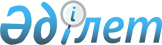 Об утверждении Типовых нормативов численности руководителей, специалистов, служащих и промышленно-производственного персонала, организаций, осуществляющих транспортировку нефти и подачу воды
					
			Утративший силу
			
			
		
					Приказ Министра нефти и газа Республики Казахстан от 11 июня 2014 года № 107. Зарегистрирован в Министерстве юстиции Республики Казахстан 29 июля 2014 года № 9632. Утратил силу приказом и.о. Министра энергетики Республики Казахстан от 9 декабря 2015 года № 704      Сноска. Утратил силу приказом и.о. Министра энергетики РК от 09.12.2015 № 704 (вводится в действие с 01.01.2016).      В соответствии с пунктом 2 статьи 117 Трудового кодекса Республики Казахстан, а также Правилами утверждения, замены и пересмотра типовых норм и нормативов по труду государственными органами соответствующих сфер деятельности, утвержденными приказом Министра труда и социальной защиты населения Республики Казахстан от 19 июля 2007 года № 166-п, ПРИКАЗЫВАЮ:



      1. Утвердить прилагаемые:



      1) Типовые нормативы численности руководителей, специалистов и служащих организаций, осуществляющих транспортировку нефти и подачу воды;



      2) Типовые нормативы численности промышленно-производственного персонала организаций, осуществляющих транспортировку нефти и подачу воды.



      2. Департаменту развития нефтяной промышленности Министерства нефти и газа Республики Казахстан обеспечить:

      1) государственную регистрацию настоящего приказа в Министерстве юстиции Республики Казахстан;

      2) направление на официальное опубликование настоящего приказа в течение десяти календарных дней после его государственной регистрации в Министерстве юстиции Республики Казахстан в средствах массовой информации;

      3) направление копии приказа на бумажном и электронном носителе на официальное опубликование в информационно-правовой системе «Әділет» в срок, не превышающий десяти календарных дней после государственной регистрации настоящего приказа в Министерстве юстиции Республики Казахстан;

      4) опубликование настоящего приказа на официальном интернет-ресурсе Министерства нефти и газа Республики Казахстан.



      3. Контроль за исполнением настоящего приказа возложить на курирующего вице-министра нефти и газа Республики Казахстан.



      4. Настоящий приказ вводится в действие по истечении десяти календарных дней после дня его первого официального опубликования.      Министр                                    У. Карабалин      «СОГЛАСОВАН»

      Министр труда и социальной

      защиты населения

      Республики Казахстан

      _____________ Т. Дуйсенова

      20 июня 2014 года

Утверждены           

приказом Министра нефти и газа 

Республики Казахстан      

от 11 июня 2014 года № 107   

Типовые нормативы численности

руководителей, специалистов и служащих организаций,

осуществляющих транспортировку нефти и подачу воды 

Раздел 1. Общая часть

      1. Настоящие типовые нормативы численности руководителей, специалистов и служащих организаций, осуществляющих транспортировку нефти и подачу воды (далее – нормативы) служат для определения и обоснования необходимой численности руководителей, специалистов и служащих организаций, осуществляющих транспортировку нефти и подачу воды.



      2. В основу разработки нормативов положены:

      1) матрицы функций;

      2) технико-экономические показатели организаций, осуществляющих транспортировку нефти и подачу воды по трубопроводам;

      3) анализ действующей структуры управления, фактическая расстановка работников.



      3. При разработке нормативов использованы:

      1) Типовые нормативы численности руководителей, специалистов и служащих организаций (предприятий, компаний), осуществляющих транспортировку нефти и воды, утвержденные приказом Министерства энергетики и минеральных ресурсов Республики Казахстан от 9 февраля 2009 года № 15;

      2) анализ значений затрат времени, установленных картами самофотографий рабочего дня руководителей, специалистов и служащих на выполняемый объем работ;

      3) действующие положения о структурных подразделениях и должностные инструкции работников.



      4. Нормативы рассчитаны на все выполняемые функции управления с использованием экономико-математических методов согласно приложению 1 к настоящим нормативам.



      5. Нормативы, рассчитанные по каждой функции управления, включают руководителей, специалистов и служащих, занятых выполнением той или иной функции на уровне управления организацией, и определены в зависимости от следующих факторов:

      1) списочная численность персонала организации, человек;

      2) годовой объем транспортировки нефти, миллионов тонн и подачи воды, миллионов кубических метров;

      3) протяженность нефте- и водопроводов, километров;

      4) стоимость основных фондов, миллионов месячных расчетных показателей;

      5) объем капитального строительства и капитального ремонта, миллионов месячных расчетных показателей;

      6) списочная численность персонала центрального аппарата организации, человек;

      7) суммарный годовой объем экспорта и импорта со страной-партнером, миллион тонн;

      8) количество приемо-сдаточных пунктов на территории страны-партнера, единиц.



      6. Нормативы представлены формулами (линейной и линейно-логарифмической зависимости) и таблицами для различных фиксированных значений принятых факторов. Для определения нормативной численности по конкретным значениям показателей (факторов) необходимо интерполировать между соседними имеющимися в таблице значениями факторов, либо провести расчет по уравнению зависимости согласно приложению 2 к настоящим нормативам.



      7. При дробном значении норматива численности по каждой функции величины с 0,5 и более округлятся до целого значения, менее 0,5 – отбрасываются.



      8. Нормативная численность руководителей, специалистов и служащих в целом по организации определяется суммированием значений нормативной численности по каждой функции.



      9. В пределах нормативов численности первый руководитель организации вправе укомплектовывать департаменты, управления или отделы (службы), объединяющие несколько функций, или нормативную численность руководителей, специалистов и служащих, определенную по одной функции, распределить на несколько подразделений.



      10. Для организаций с иностранным участием к нормативам численности руководителей, специалистов и служащих применяется коэффициент – 1,2, учитывающий численность иностранных специалистов.



      11. В содержании нормируемых функций управления указаны выполняемые основные работы. Вспомогательные работы, не перечисленные в содержании работ, но являющиеся составной частью данных функций управления, нормами времени учтены и отдельно не нормируются.



      12. Приведенные в нормативах наименования профессий рабочих и должностей служащих соответствуют Единым тарифно-квалификационным справочникам работ и профессий рабочих и Квалификационному справочнику должностей руководителей, специалистов и других служащих, утвержденному приказом Министра труда и социальной защиты населения Республики Казахстан от 21 мая 2012 года № 201-ө-м.



      13. В зависимости от формы корпоративного управления и формы собственности, наименования должностей согласно таблице 1 Приложения 1 к настоящим нормативам могут формулироваться согласно утвержденной структуре управления организации в соответствии с действующей в республике номенклатурой должностей служащих.



      14. Нормативами учтено подготовительно-заключительное время, время на обслуживание рабочего места, время на отдых и личные надобности.



      15. Нормативы предусматривают списочную численность, определенную с учетом коэффициента запланированных невыходов: на трудовые и дополнительные отпуска, предусмотренные законодательством Республики Казахстан, в связи с беременностью, родами и по болезни, на выполнение государственных и общественных обязанностей.



      16. Нормативы применяются с поправками в соответствии с пояснениями к ним. Поправки применяются только к тем нормативам, для которых они установлены.



      17. Пределы числовых показателей, используемых при применении нормативов, в которых указано «до», следует понимать включительно.



      18. Нормативная численность персонала рассчитывается только по объектам, находящимся в эксплуатации, или временно приостановленным в ожидании возобновления работ.



      19. Нормативы численности уборщиков служебных, производственных помещений и уборщиков территорий рассчитываются в соответствии с действующими типовыми нормативами численности.



      20. В нормативах должность «менеджер (главный)» согласно принятой классификации руководителей, специалистов и других служащих отнесена к категории специалистов. 

Раздел 2. Организация труда

      21. Функции работников регламентируются Положением о структурном подразделении, должностными инструкциями работников, актами работодателя и коллективным договором.



      22. В своей работе руководители, специалисты и служащие структурных подразделений руководствуются нормативными правовыми актами Республики Казахстан, правилами и нормами технической эксплуатации, техники безопасности, производственной санитарии и другими документами.



      23. Функции работников структурных подразделений осуществляются с использованием автоматизированной системы SAP R/3, электронного документооборота «Lotus Notes», а также электронной почтовой связи «Microsoft Outlook» на базе персональных компьютеров, связанных между собой локальными информационно-вычислительными сетями.



      24. Организационно-техническими условиями, принятыми в настоящих нормативах, предусматриваются:

      1) рациональная организация рабочих мест;

      2) своевременное получение работающими необходимой информации, проведение необходимых консультаций и инструктажей;

      3) соблюдение рационального режима труда и отдыха;

      4) обеспечение установленных санитарных норм.



      25. Рабочие места работников оборудуются компьютерным столом (с приставкой), обеспечивающим удобное размещение на нем оргтехники и предметов труда, а в ящиках стола – хранение соответствующих документов и канцелярских принадлежностей. 

Раздел 3. Нормативная часть 

1. Руководство

      26. Примерный состав работ.

      Руководство всеми видами деятельности организации.

      Организация работы и эффективного взаимодействия производственных единиц и других структурных подразделений организации.

      Обеспечение выполнения организацией установленных количественных и качественных показателей, обязательств перед государственным бюджетом, потребителями и банками. 

2. Административное обеспечение

Параграф 1. Охрана труда, обеспечение противоаварийной работы,

пожарная безопасность, охрана окружающей среды и

производственный контроль

      27. Примерный состав работ.

      Организация работы по созданию и обеспечению безопасных условий труда работников организации, предупреждению производственного травматизма и профессиональных заболеваний, снижению экологической нагрузки от производственной деятельности, недопущению пожаров на производственных объектах организации и контроль за соблюдением требований промышленной безопасности.

      Осуществление контроля за соблюдением в подразделениях организации действующего законодательства, инструкций, правил и норм по охране труда, технике безопасности, производственной санитарии, противопожарной защите и охране окружающей среды.

      Контроль своевременности испытаний, проверок и правильной эксплуатации оборудования, соблюдение графиков замеров воздушной среды, производственного шума, вибрации и другое, выполнение предписаний органов государственного надзора за соблюдением норм и стандартов техники безопасности.

      Проведение инструктажей работников и проверка знаний по охране труда, технике безопасности, производственной санитарии, противопожарной защите и охране окружающей среды.



      28. Примерный перечень должностей служащих: директор департамента (заместитель), менеджер (главный), специалист (главный, ведущий).

Параграф 2. Организация работы по управлению

человеческими ресурсами

      29. Примерный состав работ.

      Разработка планов по труду и заработной плате, совершенствование организации труда, управления производством, систем оплаты и стимулирования труда работников организации, контроль за правильностью применения в филиалах и учреждениях организации систем тарифных ставок, окладов, надбавок, доплат и коэффициентов к заработной плате, а также правильностью тарификации работ и установления разрядов работникам.

      Расчет и контроль соблюдения нормативной численности работников, разработка штатного расписания организации.

      Оформление приема и увольнения работников в порядке, установленным трудовым законодательством Республики Казахстан.

      Учет списочного состава работников организации.

      Хранение и заполнение трудовых книжек.

      Ведение документации по кадровым вопросам.

      Мониторинг движения кадров, выявление причин текучести кадров и разработка мероприятий по их устранению.

      Ведение табельного учета рабочего времени.

      Осуществление контроля за состоянием учета кадров в филиалах и представительствах организации.

      Ведение статистической отчетности по учету кадров.

      Организация аттестации и других видов оценки уровня профессиональной подготовки работников организации.

      Организация подготовки и повышения квалификации кадров. Организация работы по социальным вопросам.



      30. Примерный перечень должностей служащих: директор департамента (заместитель), менеджер (главный), специалист (главный, ведущий).

Параграф 3. Защита собственности и информации

      31. Примерный состав работ.

      Разработка и реализация программ обеспечения комплексной безопасности организации.

      Анализ состояния безопасности производственных объектов организации.

      Обеспечение защиты имущественных/неимущественных благ и прав организации от противоправных посягательств.

      Обследование систем технической безопасности объектов.

      Участие в разработке планов ликвидации чрезвычайных ситуаций, проведение служебных расследований.

      Разработка и согласование нормативной документации и организационно-методических материалов по вопросам безопасности организации, согласно международному стандарту по информационной безопасности ISO/IEC 27001:2005.

      Участие в выявлении предпосылок и факторов возможного нанесения экономического ущерба.

      Анализ материалов, подготавливаемых организацией к открытой публикации (статьи, доклады, реклама и др.) на предмет содержания в них информации, составляющей служебную, коммерческую, а также иную охраняемую законом тайну организации.



      32. Примерный перечень должностей: руководитель службы, менеджер (главный), специалист (главный, ведущий).

Параграф 4. Правовое обеспечение

      33. Примерный состав работ.

      Правовое обеспечение деятельности организации.

      Правовая экспертиза исходящих документов организации правового характера.

      Правовая экспертиза проектов приказов, распоряжений, договоров, внутренних документов организации.

      Участие в разработке документов, регулирующих внутреннюю деятельность организации.

      Подготовка исковых заявлений от имени организации, а также подготовка отзывов на исковые заявления, предъявленные организации.

      Представление и защита в установленном порядке имущественных и иных законных прав и интересов организации, в том числе в судах, правоохранительных и иных государственных органах.

      Правовое сопровождение процесса закупок организацией товаров, работ и услуг.

      Участие в разработке проектов нормативных правовых актов.

      Разъяснение законодательства Республики Казахстан, юридическая консультация работников организации по вопросам деятельности организации и ее структурных подразделений.



      34. Примерный перечень должностей служащих: директор департамента (заместитель), менеджер (главный), юрисконсульт (главный, ведущий).

Параграф 5. Аудиторская работа

      35. Примерный состав работ.

      Оценка адекватности и эффективности системы внутреннего контроля в организации, оценка полноты применения и эффективности методологии оценки рисков и процедур управления рисками в организации, оценка соблюдения требований законодательства Республики Казахстан, международных соглашений, внутренних документов организации, а также выполнения указаний уполномоченных государственных органов, решений органов организации и оценка систем, созданных в целях соблюдения этих требований.

      Оценка адекватности мер, применяемых структурными подразделениями организации для обеспечения достижения поставленных перед ними целей, в рамках стратегических целей организации, оценка внедрения и соблюдения принятых принципов корпоративного управления, соответствующих этических стандартов и ценностей в организации, оценка эффективности получения соответствующими органами и структурными подразделениями организации информации по вопросам, связанным с рисками и внутренним контролем, мониторинг за исполнением организацией рекомендаций внешнего аудитора.



      36. Примерный перечень должностей служащих: руководитель службы, менеджер (главный), аудитор (ведущий).

Параграф 6. Контроль и ревизия

      37. Примерный состав работ.

      Осуществление контроля за финансово-хозяйственной деятельностью структурных подразделений организации, выполнением ими бизнес-планов, соблюдением финансовой дисциплины, сохранностью активов, достоверностью отчетных данных, состоянием бухгалтерского учета. Укрепление финансовой дисциплины, выявление причин и условий, способствующих образованию потерь, недостач и совершению хищений.

      Выявление и мобилизация имеющихся резервов деятельности организации, повышение эффективности и качества работы, направленных на усиление режима экономии в использовании финансовых и материальных активов организации.



      38. Примерный перечень должностей служащих: руководитель службы, менеджер (главный).

Параграф 7. Организация работы по связи с общественностью

(для организаций с объемом транспортировки нефти и подачи 

воды свыше 20 миллион тонн)

      39. Примерный состав работ.

      Информационное обеспечение деятельности организации, формирование, поддержание и защита положительного корпоративного имиджа организации в средствах массовой информации.

      Предотвращение распространения через средства массовой информации непроверенной, несоответствующей действительности и негативной информации об организации.

      Разработка и реализация стратегии организации по связям с общественностью, направленной на формирование, поддержание и защиту корпоративного имиджа организации.

      Сбор и анализ информации о политической, экономической и социальной ситуации в Республике Казахстан и за рубежом, а также материалов средств массовой информации о деятельности организации, и о ситуации в нефтегазовом комплексе, которые могут повлиять на деятельность организации.

      Сбор информации в соответствующих структурных подразделениях организации и подготовка к публикации в средствах массовой информации материалов о деятельности организации.

      Организация и проведение рекламно-информационных акций, направленных на поддержание и укрепление имиджа организации.



      40. Примерный перечень должностей служащих: руководитель службы, менеджер (главный).

Параграф 8. Общее делопроизводство

      41. Примерный состав работ.

      Своевременная обработка поступающей и отправляемой корреспонденции, доставка ее по назначению, осуществление контроля за сроками исполнения документов и их правильным оформлением.

      Прием документов, их регистрация, учет и передача в соответствующие структурные подразделения.

      Печатание и размножение служебных документов.



      42. Примерный перечень должностей: заведующий канцелярией (начальник), делопроизводитель, архивариус, менеджер (главный), специалист (главный, ведущий).

Параграф 9. Развитие государственного языка

      43. Примерный состав работ.

      Организация развития государственного языка в работе и делопроизводстве организации.

      Создание необходимых организационных, материально-технических условий для свободного и бесплатного овладения государственным языком всеми сотрудниками организации.

      Организация и проведение курсов по изучению государственного языка.

      Обучение работников организации государственному языку. 

      Обеспечение необходимой литературой, учебниками, наглядными пособиями.

      Совершенствование содержания, форм, методов и средств обучения.

      Контроль над соблюдением законодательства о языках в структурных подразделениях и филиалах организации.

      Организация и выполнение полных письменных переводов нормативных и правовых актов и других документов с государственного языка на русский и с русского языка на государственный язык.

      Редактирование полного письменного перевода с русского языка на государственный язык и с государственного языка на русский язык.



      44. Примерный перечень должностей: руководитель службы, менеджер (главный), главный специалист (переводчик), ведущий специалист (переводчик), специалист (переводчик).

Параграф 10. Хозяйственное и транспортное обслуживание

      45. Примерный состав работ.

      Создание надлежащих условий для функционирования структурных подразделений организации, путем обеспечения средствами оргтехники, основными и вспомогательными товарно-материальными запасами, а также эксплуатации административных зданий организации.

      Обеспечение сохранности хозяйственного инвентаря, его восстановление и пополнение. Контроль за соблюдением чистоты в помещениях, их состоянием и принятием мер к своевременному ремонту помещений.

      Обеспечение работников канцелярскими принадлежностями и предметами хозяйственного обихода.

      Организация работ по социальному обеспечению работников организации.

      Транспортное обслуживание работников организации.

      Организация работы по своевременному обеспечению горюче-смазочными материалами, по своевременному проведению технического обслуживания и ремонта автотранспорта.

      Рациональное использование и эффективная эксплуатация автотранспорта.



      46. Примерный перечень должностей служащих: директор департамента (заместитель), менеджер (главный), специалист (главный, ведущий). 

3. Производственно-техническое обеспечение

Параграф 1. Транспортировка нефти и подача воды

      47. Примерный состав работ.

      Координация оперативного взаимодействия организации с нефтегазодобывающими организациями и другими потребителями услуг.

      Определение лимитов транспортировки нефти и подачи воды для потребителей.

      Координация приема и подачи нефти, подачи воды потребителями услуг;

      Подготовка и выпуск маршрутных поручений на прием и подачу нефти по системе магистральных нефтепроводов.

      Решение оперативных вопросов по транспортировке нефти и подаче воды.

      Проведение инвентаризации нефти по системе магистральных нефтепроводов.

      Мониторинг движения казахстанской нефти и денежных потоков по оплате транспортировки казахстанской нефти по системам магистральных нефтепроводов стран Содружества независимых государств и Балтии.

      Мониторинг и координация перевалки нефти в морских портах.

      Согласование условий транспортировки нефти с потребителями услуг.

      Составление и анализ прогноза среднесрочных и долгосрочных объемов, направлений транспортировки казахстанских нефтедобывающих организации.

      Проведение анализа состояния и тенденции развития направлений транспортировки нефти.

      Сбор и анализ информации по ценам на нефть на мировых рынках, составление статистических отчетов по динамике изменения цен на нефть, информации по техническому состоянию, пропускной способности и степени загруженности нефтепроводов.

      Обобщение результатов маркетинговых исследований рынков сбыта углеводородного сырья и продуктов его переработки, внесение предложений о целесообразности реализации той или иной схемы транспортировки нефти.

      Проведение переговоров с казахстанскими нефтяными организациями по реализации новых маршрутов с целью развития инфраструктуры организации и заключение соответствующих договоров с производителями нефти.

      Анализ планов расширения и развития нефтетранспортных систем на территории Республики Казахстан, стран Содружества независимых государств и дальнего зарубежья.



      48. Примерный перечень должностей служащих: директор департамента (заместитель), менеджер (главный), специалист (главный, ведущий).

Параграф 2. Оперативное управление транспортировкой

нефти и подачей воды (численность рассчитывается при наличии 

оборудованного централизованного диспетчерского пункта)

      49. Примерный состав работ.

      Контроль за деятельностью центральных диспетчерских пунктов филиалов организации и обеспечение оптимальных режимов работы объектов нефтепроводов, водопроводов, приема, транспортировки нефти и подачи воды.

      Контроль за работой нефтеперекачивающих и водонасосных станций, пунктов подогрева, приемо-сдаточных пунктов с соблюдением технологических режимов и за соблюдением заданной технологии по наливу нефти в железнодорожные цистерны и танкера.

      Контроль за ведением оперативного учета наличия нефти, свободной емкости резервуаров, движения и качества нефти и воды.

      Сбор и анализ поступающей от филиалов организации информации, необходимой для контроля и управления по приему, транспортировке нефти и подаче воды.

      Контроль за ведением оперативного учета наличия и качества нефти и воды. Координация оперативного взаимодействия с нефтегазодобывающими организациями.



      50. Примерный перечень должностей служащих: главный диспетчер, диспетчер.

Параграф 3. Эксплуатация объектов нефтепроводов и водопроводов

      51. Примерный состав работ.

      Контроль за выполнением мероприятий, планов, договоров и решений организации, направленных на обеспечение безаварийной и надежной эксплуатации магистральных трубопроводов, производственных объектов основного и вспомогательного назначения, за обеспечением эффективной защиты магистральных трубопроводов и сооружений резервуарных парков от коррозии, своевременного проведения диагностических работ на производственных объектах организации и технологическом оборудовании магистральных нефтепроводов и водоводов, составлением и выполнением планов организационно-технических мероприятий по подготовке производственных объектов к работе в паводковый и осенне-зимний периоды, соблюдением оптимальных теплогидравлических режимов работы магистральных нефтепроводов, контроль за расходом котельно-печного топлива. Организация и контроль работ по авиационному патрулированию магистральных трубопроводов.



      52. Примерный перечень должностей: директор департамента (заместитель), менеджер (главный), менеджер-технолог, менеджер по линейной части, менеджер по водоводу, менеджер по электрохимзащите, специалист (главный, ведущий).

Параграф 4. Эксплуатация и развитие автоматизированных

систем управления технологическими процессами, системы диспетчерского

контроля и управления трубопроводов, метрологическое обеспечение

      53. Примерный состав работ.

      Формирование и проведение единой технической политики организации в области реконструкции и развития комплексов технических и программных средств автоматизированных систем управления технологическими процессами. Участие в разработке планов внедрения новой техники и передовой технологии и обеспечение их выполнения. Разработка перспективных планов и технико-экономических обоснований новых проектов в части проекта «Внедрение системы диспетчерского контроля и управления трубопроводами» (SCADA) на объектах строящихся и реконструируемых магистральных трубопроводов организации. Контроль за соблюдением графиков планово-предупредительных ремонтов объектов организации. Организация работ по метрологическому обеспечению процессов транспортировки и хранения нефти.



      54. Примерный перечень должностей служащих: директор департамента (заместитель), менеджер (главный), специалист (главный, ведущий).

Параграф 5. Эксплуатация и развитие телекоммуникационных систем

(для организаций, осуществляющих закупку работ по обслуживанию

нефтепровода и его инфраструктуры, не распространяется)

      55.Примерный состав работ.

      Получение лицензий и разрешений по видам телекоммуникационных услуг. Анализ и устранение причин нарушения режимов эксплуатации, простоев, других потерь на производстве, связанных с неудовлетворительной работой или отказом, а также неправильным использованием и эксплуатацией средств связи и передачи данных. Контроль за соблюдением операторами связи графиков планово-регламентных работ средств связи и передачи данных. Оформление заявок на приобретение оборудования связи и передачи данных измерительной техники, запасных частей, кабельной продукции. Участие в разработке планов внедрения новой техники и передовой технологии, а также обеспечение их выполнения. Методическая помощь филиалам и структурным подразделениям по вопросам технической и технологической политики по отрасли связи. Составление и анализ отчетов о проделанной работе по технологической связи.



      56. Примерный перечень должностей служащих: директор департамента (заместитель), менеджер (главный), специалист (главный, ведущий). 

4. Капитальное строительство

Параграф 1. Проектно-изыскательские работы, разработка

проектно-сметной документации и технико-экономических 

обоснований (инжиниринг)

      57. Примерный состав работ.

      Комплексная оценка возможных транспортных маршрутов, возможностей существующей системы нефтепроводов (водоводов) и подготовка предложений по ее развитию и расширению. Подготовка предварительных проектных решений на строительство новых, модернизацию и техническое перевооружение существующих объектов организации. Обеспечение разработки проектно-сметной документации на новое строительство, реконструкцию, модернизацию и техническое перевооружение существующих объектов организации с привлечением специализированных проектных организаций. Участие в процессе разработки ежегодных и перспективных планов по модернизации, техническому перевооружению и расширению существующих объектов организации.



      58. Примерный перечень должностей служащих: директор департамента (заместитель), менеджер (главный), специалист (главный, ведущий).

Параграф 2. Капитальное строительство и капитальный ремонт

      59. Примерный состав работ.

      Организация работ по планированию и контролю разработки проектно-сметной документации, составление технических заданий на проектирование вновь строящихся объектов и сооружений, на реконструкцию и расширение действующих объектов, анализ состояния капитального ремонта и капитального строительства в филиалах, определение приоритета по капитальному ремонту и капитальному строительству. Контроль за соблюдением проектных решений, сроков строительства и требований нормативно-технических документов, в том числе качества строительно-монтажных работ, стоимости строительства, реконструкции, расширения, технического перевооружения производственных объектов.



      60. Примерный перечень должностей служащих: директор департамента (заместитель), менеджер (главный), специалист (главный, ведущий). 

5. Контракты и снабжение

Параграф 1. Материально-техническое обеспечение (для организаций,

осуществляющих закуп работ по обслуживанию нефтепровода и его

инфраструктуры на рынке услуг, не распространяется)

      61. Примерный состав работ.

      Разработка планов и балансов материально-технического обеспечения структурных подразделений организации. Маркетинговые исследования, формирование коммерческих предложений. Выявление и установление наиболее рациональных форм снабжения. Проведение коммерческих переговоров. Участие в подготовке и заключении хозяйственных договоров с поставщиками и производителями. Анализ конкурсных документов потенциальных поставщиков и подготовка заключений для конкурсной комиссии. Осуществление контроля за своевременным и качественным исполнением обязательств по договорам. Изучение оперативной информации и рекламных материалов по предложениям коммерческих организаций. Таможенное оформление товаров, поступающих в организацию.



      62. Примерный перечень должностей служащих: директор департамента (заместитель), менеджер (главный), специалист (главный, ведущий).

Параграф 2. Закупки, сопровождение контрактов и клиринговые операции

      63. Примерный состав работ.

      Организация всех необходимых работ по проведению закупок, в том числе тендеров, контроль за подготовкой, согласованием и заключением договоров. Составление отчетности по процессу закупок и ведение соответствующей переписки. Обеспечение проведения взаимозачетов по задолженностям организации. Проверка и анализ данных об исполнении договоров организации.

      Мониторинг местного содержания, контроль и проверка расчетов местного содержания.

      Проведение клиринговых и факторинговых операций по задолженностям организации.



      64. Примерный перечень должностей служащих: директор департамента (заместитель), менеджер (главный), специалист (главный, ведущий). 

6. Блок развития

Параграф 1. Управление рисками

      65. Примерный состав работ.

      Внедрение, управление и совершенствование системы управления рисками, идентификация, оценка и мониторинг рисков бизнес-процессов, разработка внутренних документов по системе управления рисками. Организация внедрения и совершенствования принципов корпоративного управления. Разработка планов/программ реализации мероприятий по внедрению и совершенствованию систем внутреннего контроля и корпоративной системы управления рисками, а также контроль за их исполнением. Осуществление контроля за состоянием рисков, соблюдением максимально допустимых лимитов по рискам и исполнением мероприятий по управлению рисками. Отслеживание внешних факторов, влияющих на риски организации.



      66. Примерный перечень должностей служащих: директор департамента (заместитель), менеджер (главный), специалист (главный, ведущий).

Параграф 2. Управление интегрированной системой менеджмента

      67.Примерный состав работ.

      Проведение единой политики в области повышения качества оказываемых организацией услуг, охраны труда и окружающей среды путем разработки, внедрения, поддержания в рабочем состоянии и постоянного улучшения интегрированной системы менеджмента в соответствии с требованиями международных стандартов ISO 9001:2000, ISO 14001:2004, OHSAS 18001:1999. Разработка, согласование, пересмотр и переработка документов интегрированной системой менеджмента организации. Планирование и проведение внутренних аудитов интегрированной системой менеджмента: составление, согласование и утверждение программ, графиков аудитов интегрированной системой менеджмента. Анализ результатов внутренних и внешних аудитов интегрированной системой менеджмента. Организация работ по проведению сертификационных и надзорных аудитов интегрированной системой менеджмента.



      68. Примерный перечень должностей служащих: руководитель службы, менеджер (главный), специалист (главный, ведущий).

Параграф 3. Стратегическое планирование и корпоративное

развитие (для организаций с объемом транспортировки нефти и 

подачи воды свыше 20 миллион тонн)

      69. Примерный состав работ.

      Разработка стратегии развития организации и осуществление контроля за ее реализацией. Повышение эффективности системы стратегического планирования и корпоративного развития организации. Подготовка предложений и анализ целесообразности участия организации в действующих и новых нефтетранспортных активах в Республике Казахстан и за ее пределами. Обеспечение процесса функционирования системы сбалансированных показателей в организации. Проведение маркетинговых исследований и изучение перспектив развития мировых рынков сбыта углеводородного сырья. Определение наиболее оптимальных вариантов использования нефтетранспортной инфраструктуры организации. Определение потенциальных контрагентов и партнеров на внутреннем рынке, а также установление деловых отношений с иностранными организациями для привлечения нефти в систему магистральных нефтепроводов организации. Разработка и согласование стратегий по отдельным бизнес-направлениям. Согласование предложений по прогнозам основных макроэкономических показателей, влияющих на развитие организации.



      70. Примерный перечень должностей служащих: директор департамента (заместитель), менеджер (главный), специалист (главный, ведущий).

Параграф 4. Управление активами и инвестиционный анализ

      71. Примерный состав работ.

      Обеспечение эффективности и совершенствование системы управления активами организации. Обеспечение комплексного и системного подхода к осуществлению инвестиционной деятельности организации. Обеспечение процесса выпуска и размещения акций организации. Разработка и осуществление мероприятий по совершенствованию системы управления активами организации. Мониторинг исполнения планов и программ организации в части управления активами организации. Анализ финансово-экономической эффективности инвестиционных проектов организации и составление заключений по ним. Разработка и обновление консолидированной финансово-экономической модели организации и моделей инвестиционных проектов организации.



      72. Примерный перечень должностей служащих: директор департамента (заместитель), менеджер (главный), специалист (главный, ведущий).

Параграф 5. Работа по связям с инвесторами

      73. Примерный состав работ.

      Организация эффективных коммуникаций между руководством организации и инвестиционным сообществом с целью поддержания и укрепления репутации организации как инвестиционно-привлекательной организации. Подготовка и координация осуществления стратегии организации в области отношений с инвесторами. Обеспечение полного и своевременного информирования инвестиционного сообщества о деятельности организации, событиях и планах, которые подлежат раскрытию и могут существенно повлиять на стоимость акций, с использованием всех доступных каналов обмена информацией. Обеспечение обратной связи между инвестиционным сообществом и руководством организации. Оказание аналитической поддержки при разработке стратегии организации и заключении крупных сделок по приобретению и продаже активов или привлечению средств на рынках капитала путем информирования руководства о мнении инвестиционного сообщества. Организация сотрудничества с акционерным обществом «Казахстанская фондовая биржа» и предоставление ей информации в соответствии с утвержденными данным обществом листинговыми правилами.



      74. Примерный перечень должностей служащих: руководитель службы, менеджер (главный), специалист (главный, ведущий). 

7. Финансово-экономический блок

Параграф 1. Планирование и экономический анализ

      75. Примерный состав работ.

      Финансово-экономическое обоснование инвестиционных проектов. Координация процесса бизнес-планирования в дочерних организациях. Координация финансово-производственной деятельности дочерних организаций. Управление активами организации. Разработка и внедрение систем бюджетного управления, управленческого учета, раздельного учета по затратам, активам и доходам организации. Сопровождение раздельного учета. Координация процесса реализации стратегических инициатив в организации. Разработка и внедрение плана мероприятий по реализации Стратегии развития организации. Разработка Программы по снижению затрат организации. Финансовый мониторинг рынков заимствования и финансовых инструментов. Работа с международными финансовыми учреждениями. Поддержание кредитного рейтинга организации. Предоставление информации по существующим кредитным соглашениям. Анализ финансово-хозяйственной деятельности организации.



      76. Примерный перечень должностей служащих: директор департамента (заместитель), менеджер (главный), специалист (главный, ведущий).

Параграф 2. Бухгалтерский учет, отчетность и налогообложение

      77. Примерный состав работ.

      Осуществление контроля за своевременным проведением инвентаризации денег, товарно-материальных запасов, основных средств и нематериальных активов организации, осуществление контроля за наличием, движением и использованием материальных и финансовых ресурсов, организация расчетов по заработной плате с работниками структурных подразделений, обеспечение документального отражения на счетах бухгалтерского учета организации операций, связанных с движением денег, подготовка расчетов и деклараций по уплачиваемым налогам и своевременное представление их в налоговые органы, участие в разработке бюджета организации, составление и представление консолидированной отчетности в налоговые органы и другие уполномоченные органы.



      78. Примерный перечень должностей служащих: главный бухгалтер (заместитель), специалист (главный, ведущий), бухгалтер (ведущий), менеджер (главный).

Параграф 3. Управление финансовыми потоками (Казначейство)

      79. Примерный состав работ.

      Составление годового кассового бюджета организации и мониторинг его исполнения. Контроль за исполнением расходной и доходной частей кассового бюджета организации. Прогноз и исполнение кассового бюджета. Прогноз денежных потоков. Управление денежными потоками. Анализ финансовой деятельности организации. Организация размещения свободных денег организации на депозитах. Организация привлечения краткосрочного текущего финансирования. Регистрация и обработка данных по дебиторам и кредиторам. Ведение реестра договоров (регистрация и хранение оригиналов договоров). Осуществление контроля за целевым использованием денег организации. Определение финансовых условий, заключаемых организацией, договоров. Подготовка финансовых документов для ведения претензионно-исковой работы. Оформление и ведение бездокументарных форм расчетов (гарантии, аккредитивы). Осуществление расчетно-кассовых операций. Осуществление валютного контроля в организации. Ведение учета по обслуживанию пластиковых карточек по заработной плате работников организации и филиалов. Ведение базы данных акционеров для начисления дивидендов в автоматизированной системе SAP R/3 и формирования платежных поручений при их перечислении.



      80. Примерный перечень должностей служащих: директор казначейства (заместитель), менеджер (главный), специалист (главный, ведущий).

Параграф 4. Тарифное регулирование

      81. Примерный состав работ.

      Подготовка материалов, определение уровня тарифов на услуги, оказываемые организацией. Формирование и защита заявок на установление тарифов и утверждение тарифных смет на регулируемые услуги в уполномоченном органе. Организация работы по планированию, контролю и учету предоставления услуг по эксплуатации и техническому обслуживанию нефтепроводов, принадлежащих другим юридическим лицам. Совершенствование методологии расчета стоимости услуг. Координация деятельности по формированию и утверждению в компетентном органе норм расхода сырья, материалов, топлива, энергии, нормативных технических потерь, сметы затрат, направленных на текущий и капитальный ремонты, необходимых для включения в тарифы. Определение обоснованности величины затрат по каждой статье тарифных смет. Разработка предложений по внесению изменений в законодательную базу и другие документы, регламентирующие деятельность организации как субъекта естественной монополии.



      82. Примерный перечень должностей служащих: директор департамента (заместитель), менеджер (главный), специалист (главный, ведущий).

Параграф 5. Подготовка отчетности по международным стандартам

финансовой отчетности

      83. Примерный состав работ.

      Подготовка и составление консолидированной финансовой отчетности по международным стандартам финансовой отчетности и по формам Министерства финансов Республики Казахстан для публикации в средствах массовой информации, разработка Учетной политики организации, подготовка разъяснений по применению международных стандартов финансовой отчетности и других вопросов, касающихся ведения бухгалтерского учета в организации, разработка методических указаний (инструкций, правил) по организации и ведению бухгалтерского учета, разработка рабочего плана счетов бухгалтерского учета, взаимодействие с рейтинговыми агентствами по вопросам присвоения, поддержания и улучшения кредитного рейтинга организации, разработка структур и схем привлечения финансовых ресурсов на внутреннем и внешнем рынках капитала для реализации инвестиционных проектов и пополнения оборотного капитала организации.



      84. Примерный перечень должностей служащих: директор департамента (заместитель), менеджер (главный), специалист (главный, ведущий). 

8. ПредставительстваПредставительства в зарубежных странах-партнерах

      85. Примерный состав работ.

      Подготовка и участие в согласовании годовых, квартальных и месячных графиков транспортировки нефти в страны-партнеры. Оперативный контроль над исполнением утвержденных месячных, квартальных и годовых графиков транспортировки нефти. Проведение месячных, квартальных и годовых сверок объемов транспортируемой нефти. Осуществление поиска и отбора образцов, оборудования, спецтехники и материалов для согласования по их приобретению для нужд организации. Участие в переговорах. Организация сбора, обмена и распространения различного рода информации. Составление и представление головной организации статистической и финансовой отчетности.



      86. Примерный перечень должностей: глава представительства (заместитель), менеджер (главный)*, специалист (главный), бухгалтер.

Приложение 1          

к Типовым нормативам численности

руководителей, специалистов  

и служащих организаций,    

осуществляющих транспортировку 

нефти и подачу воды       

                              1. Руководство

                                                Таблица 1      *Должность руководителя вводится при стоимости основных фондов свыше 33,0 миллионов месячных расчетных показателей.

      1. Аппарат при руководстве (для организаций с объемом транспортировки нефти и подачи воды свыше 10 миллионов тонн) 

                                                      Таблица 2

        2. Корпоративное управление (для акционерных обществ)

                                                Таблица 3      *Должность вводится при участии нерезидентов в совете директоров акционерного общества.

      2. Административное обеспечение

            Параграф 1. Охрана труда, обеспечение противоаварийной

               работы, пожарная безопасность, охрана окружающей

                      среды и производственный контроль

                                                      Таблица 4      Нормативы численности:

      Н = 0,75(ln(Xn/X1)/ln(2)) * 0,0034 * Xn + 0,75(ln(Yn/Y1)/ln(2)) * 0,086 * Yn

      где:

      Xn – списочная численность персонала организации, человек;

      Yn – годовой объем транспортировки нефти и подачи воды, миллионов тонн;

      X1 – базовая списочная численность персонала организации, равная 500 человек;

      Y1 – базовый объем транспортировки нефти и подачи воды, равный 5,0 миллионам тонн.

Параграф 2. Организация работы по управлению человеческими ресурсами

                                                Таблица 5      Нормативы численности:

      Н = 0,65(ln(Xn/X1)/ln(2)) * 0,008 * Xn

      где:

      Xn – списочная численность персонала организации, человек;

      X1 – базовая списочная численность персонала организации, равная 500 человек

            Параграф 3. Защита собственности и информации

                                          Таблица 6      Нормативы численности:

      Н = 0,75(ln(Xn/X1)/ln(2)) * 0,0006 * Xn + 0,75(ln(Yn/Y1)/ln(2)) * 0,001 * Yn

      где:

      Xn – протяженность нефте- и водопроводов, километров;

      Yn – списочная численность персонала организации, человек;

      X1 – базовая протяженность нефте- и водопроводов, равная 500 километрам;

      Y1 – базовая списочная численность персонала организации, равная 500 человек

                        Параграф 4. Правовое обеспечение

                                                            Таблица 7      Нормативы численности:

      Н = 0,7(ln(Xn/X1)/ln(2)) * 0,0034 * Xn + 0,75(ln(Yn/Y1)/ln(2)) * 0,086 * Yn

      где:

      Xn – списочная численность персонала организации, человек;

      Yn – годовой объем транспортировки нефти и подачи воды, миллионов тонн;

      X1 – базовая списочная численность персонала организации, равная 500 человек;

      Y1 – базовый объем транспортировки нефти и подачи воды, равный 5,0 миллионам тонн.

                  Параграф 5. Аудиторская работа

                                          Таблица 8      Нормативы численности:

      Н = 0,7(ln(Xn/X1)/ln(2)) * 0,11 * Xn

      где:

      Xn – годовой объем транспортировки нефти и подачи воды, миллионов тонн;

      X1 – базовый годовой объем транспортировки нефти и подачи воды, равный 10,00 миллионам тонн.

                        Параграф 6. Контроль и ревизия

                                                Таблица 9      Нормативы численности:

      Н = 0,7(ln(Xn/X1)/ln(2)) * 0,11 * Xn

      где:

      Xn – годовой объем транспортировки нефти и подачи воды, миллионов тонн;

      X1 – базовый годовой объем транспортировки нефти и подачи воды, равный 10,00 миллионам тонн.

            Параграф 7. Организация работы по связи с общественностью

             (для организаций с объемом транспортировки нефти и

                  подачи воды свыше 20 миллионов тонн)      Нормативы численности:

                                                Таблица 10

                  Параграф 8. Общее делопроизводство

                                                Таблица 11      Нормативы численности:

      Н = 0,75(ln(Xn/X1)/ln(2)) * 0,03 * Xn

      где:

      Xn – списочная численность персонала центрального аппарата организации, человек;

      X1 – базовая списочная численность персонала центрального аппарата организации, равная 50 человек.      В нормативную численность, определенную по таблице, дополнительно включаются:

      - секретарь исполнительного органа организации – 1 человек;

      - секретарь – по 1 человеку, на приемную руководящих работников организации определенных согласно таблице 1.;

      - переводчик английского языка – 1 человек;

      При отсутствии подразделения по развитию государственного языка, численность переводчиков с государственного языка на русский и с русского языка на государственный определяется по таблице 13.

            Параграф 9. Развитие государственного языка

                                                Таблица 12      Нормативная численность специалистов по таблице 12 увеличивается в соответствии с таблицей 13.      Нормативы численности переводчиков с государственного языка на

           русский и с русского языка на государственный, человек

                              на 1000 листов             (1 печатный лист 2000 печатных знаков)

                                          Таблица 13

      Параграф 10. Хозяйственное и транспортное обслуживание

                                                Таблица 14      Нормативы численности:

      Н = 2 + 0,75(ln(Xn/X1)/ln(2)) * 0,07 * Xn

      где:

      Xn – списочная численность персонала центрального аппарата организации, человек;

      X1 – базовая списочная численность персонала центрального аппарата организации, равная 50 человек

      В нормативную численность, определенную по таблице, дополнительно включаются: водитель – по 1 единице, на каждую единицу технически исправного автомобиля находящегося в собственности организации, 4,8 единиц на дежурный автомобиль, работающий в круглосуточном режиме, 2,4 единицы на каждый технически исправный автомобиль при 12 часовом режиме работ.

            3. Производственно-техническое обеспечение

            Параграф 1. Транспортировка нефти и подача воды

                                                Таблица 15      Нормативы численности:

      Н = 0,60(ln(Xn/X1)/ln(2)) * 0,005 * Xn + 0,60(ln(Yn/Y1)/ln(2)) * 0,44 * Yn

      где:

      Xn – протяженность нефте- и водопроводов, километров;

      Yn – годовой объем транспортировки нефти и подачи воды, миллионов тонн;

      X1 – базовая протяженность нефте- и водопроводов, равная 500 километрам;

      Y1 – базовый объем транспортировки нефти и подачи воды, равный 5,0 миллионам тонн.

            Параграф 2. Оперативное управление транспортировкой нефти

                 и подачей воды (численность рассчитывается

  при наличии оборудованного централизованного диспетчерского пункта)

                                                Таблица 16      Централизованный диспетчерский пункт координирует деятельность диспетчерских служб в структурных подразделениях организации.

      Параграф 3. Эксплуатация объектов нефтепроводов и водопроводов

                                                      Таблица 17      Нормативы численности:

      Н = 0,65(ln(Xn/X1)/ln(2)) * 0,006 * Xn + 0,65(ln(Yn/Y1)/ln(2)) * 0,99 * Yn

      где:

      Xn – протяженность нефте- и водопроводов, километров;

      Yn – годовой объем транспортировки нефти и подачи воды, миллионов тонн;

      X1 – базовая протяженность нефте- и водопроводов, равная 500 километрам;

      Y1 – базовый объем транспортировки нефти и подачи воды, равный 5,0 миллионам тонн.

      Параграф 4. Эксплуатация и развитие автоматизированных систем

       управления технологическими процессами, системы диспетчерского

    контроля и управления трубопроводов, метрологическое обеспечение

                                                Таблица 18      Нормативы численности:

      Н = 0,70(ln(Xn/X1)/ln(2)) * 0,005 * Xn

      где:

      Xn – протяженность нефте- и водопроводов, километров;

      X1 – базовая протяженность нефте- и водопроводов, равная 500 километрам.

            Параграф 5. Эксплуатация и развитие телекоммуникационных

             систем (для организаций, осуществляющих закупку работ

                        по обслуживанию нефтепровода

              и его инфраструктуры, не распространяется)

                                                      Таблица 19      Нормативы численности:

      Н = 0,75(ln(Xn/X1)/ln(2)) * 0,0029 * Xn

      где:

      Xn – протяженность нефте- и водопроводов, километров;

      X1 – базовая протяженность нефте- и водопроводов, равная 500 километрам.

                      4. Капитальное строительство

      Параграф 1. Проектно-изыскательские работы, разработка

       проектно-сметной документации и технико-экономических

                   обоснований (инжиниринг)

                                                           Таблица 20      Нормативы численности:

      Н = 0,75(ln(Xn/X1)/ln(2)) * 0,37 * Xn

      где:

      Xn – объем капитального строительства и капитального ремонта, миллионов месячных расчетных показателей;

      X1 – базовый объем капитального строительства и капитального ремонта, равный 12 миллионов месячных расчетных показателей.

Параграф 2. Капитальное строительство и капитальный ремонт

                                                           Таблица 21      Нормативы численности:

      Н = 0,8(ln(Xn/X1)/ln(2)) * 0,505 * Xn

      где:

      Xn – объем капитального строительства и капитального ремонта, миллионов месячных расчетных показателей;

      X1 – базовый объем капитального строительства и капитального ремонта, равный 12,0 миллионов месячных расчетных показателей.

      Для организаций, осуществляющих строительство нового трубопровода и возлагающих функции организации капитального строительства группе управления проектом, численность руководителей, специалистов и служащих, предусмотренная в блоке капитального строительства пунктами 57-60 настоящих нормативов, распределяются по следующим блокам управления в зависимости от производственной необходимости:

      - руководство – 19 %;

      - общеадминистративный блок – 38 %;

      - производственно-технический блок – 19%;

      - финансово-экономический блок – 24 %.

                      5. Контракты и снабжение

            Параграф 1. Материально-техническое обеспечение

      (для организаций, осуществляющих закуп работ по обслуживанию

       нефтепровода и его инфраструктуры на рынке услуг, не

                        распространяется)

                                                      Таблица 22      Нормативы численности:

      Н = 0,80(ln(Xn/X1)/ln(2)) * 0,027 * Xn + 0,80(ln(Yn/Y1)/ln(2)) * 0,0017 * Yn

      где:

      Xn – стоимость основных фондов, миллионов месячных расчетных показателей;

      Yn – протяженность нефте- и водопроводов, километров;

      X1 – базовая стоимость основных фондо, равная 18 миллионам месячных расчетных показателей;

      Y1 – базовая протяженность нефте- и водопроводов, равная 500 километрам.

Параграф 2. Закупки, сопровождение контрактов и клиринговые операции

                                                       Таблица 23      Нормативы численности:

      Н = 0,7(ln(Xn/X1)/ln(2)) * 0,08 * Xn + 0,75(ln(Yn/Y1)/ln(2)) * 0,27 * Yn

      где:

      Xn – стоимость основных фондов, миллионов месячных расчетных показателей;

      Yn – годовой объем транспортировки нефти и подачи воды, миллионов тонн;

      X1 – базовая стоимость основных фондов, равная 18 миллионам месячных расчетных показателей;

      Y1 – базовый объем транспортировки нефти и подачи воды, равный 5,0 миллионам тонн.

                          6. Блок развития

                  Параграф 1. Управление рисками

                                                          Таблица 24      Нормативы численности:

      Н = 0,75(ln(Xn/X1)/ln(2)) * 0,0006 * Xn + 0,75(ln(Yn/Y1)/ln(2)) * 0,001 * Yn

      где:

      Xn – протяженность нефте- и водопроводов, километров;

      Yn – списочная численность персонала организации, человек;

      X1 – базовая протяженность нефте- и водопроводов, равная 500 километрам;

      Y1 – базовая списочная численность персонала организации, равная 500 человек

      Параграф 2. Управление интегрированной системой менеджмента

                        Нормативы численности:

                                                  Таблица 25

        Параграф 3. Стратегическое планирование и корпоративное

       развитие (для организаций с объемом транспортировки нефти

            и подачи воды свыше 20 миллионов тонн)

                                                Таблица 26      Нормативы численности:

      Н = 0,80(ln(Xn/X1)/ln(2)) * 0,145 * Xn

      где: 

      Xn – годовой объем транспортировки нефти и подачи воды, миллионов тонн;

      X1 – базовый объем транспортировки нефти и подачи воды, равный 20,00 миллионам тонн.

      Параграф 4. Управление активами и инвестиционный анализ

                                                           Таблица 27      Нормативы численности:

      Н = 0,80(ln(Xn/X1)/ln(2)) * 0,145 * Xn

      где:

      Xn – годовой объем транспортировки нефти и подачи воды, миллионов тонн;

      X1 – базовый объем транспортировки нефти и подачи воды, равный 20,00 миллионам тонн.

            Параграф 5. Работа по связям с инвесторами

      Нормативы численности:

                                                           Таблица 28

                  7. Финансово-экономический блок

             Параграф 1. Планирование и экономический анализ

                                                           Таблица 29      Нормативы численности:

      Н = 0,70(ln(Xn/X1)/ln(2)) * 0,103 * Xn + 0,75(ln(Yn/Y1)/ln(2)) * 0,4735 * Yn

      где:

      Xn – стоимость основных фондов, миллионов месячных расчетных показателей;

      Yn – годовой объем транспортировки нефти и подачи воды, миллионов тонн;

      X1 – базовая стоимость основных фондов, равная 18 миллионам месячных расчетных показателей;

      Y1 – базовый объем транспортировки нефти и подачи воды, равный 5,0 миллионам тонн.

      Параграф 2. Бухгалтерский учет, отчетность и налогообложение

                                          Таблица 30      Нормативы численности:

      Н = 1 + 0,8(ln(Xn/X1)/ln(2)) * 0,0017 * Xn + 0,75(ln(Yn/Y1)/ln(2)) * 0,727 * Yn

      где:

      Xn – списочная численность персонала организации, человек;

      Yn – годовой объем транспортировки нефти и подачи воды, миллионов тонн;

      X1 – базовая численность персонала организации, равная 500 человек;

      Y1 – базовый объем транспортировки нефти и подачи воды, равный 5,0 миллионам тонн.

Параграф 3. Управление финансовыми потоками (Казначейство)

                                          Таблица 31      Нормативы численности:

      Н = 0,75(ln(Xn/X1)/ln(2)) * 0,404 * Xn

      где:

      Xn – годовой объем транспортировки нефти и подачи воды, миллионов тонн;

      X1 – базовый объем транспортировки нефти и подачи воды, равный 5,00 миллионам тонн.

                  Параграф 4. Тарифное регулирование

                                          Таблица 32      Нормативы численности:

      Н = 0,75(ln(Xn/X1)/ln(2)) * 0,002 * Xn + 0,75(ln(Yn/Y1)/ln(2)) * 0,04 * Yn

      где:

      Xn – протяженность нефте- и водопроводов, километров;

      Yn – годовой объем транспортировки нефти и подачи воды, миллионов тонн;

      X1 – базовая протяженность нефте- и водопроводов, равная 500 километрам;

      Y1 – базовый объем транспортировки нефти и подачи воды, равный 5,0 миллионам тонн.

      Параграф 5. Подготовка отчетности по международным стандартам

                           финансовой отчетности

                                                        Таблица 33      Нормативы численности:

      Н = 0,75(ln(Xn/X1)/ln(2)) * 0,0018 * Xn + 0,75(ln(Yn/Y1)/ln(2)) * 0,09 * Yn

      где:

      Xn – списочная численность персонала организации, человек;

      Yn – годовой объем транспортировки нефти и подачи воды, миллионов тонн;

      X1 – базовая списочная численность персонала организации, равная 500 человек;

      Y1 – базовый объем транспортировки нефти и подачи воды, равный 5,0 миллионам тонн.

                       8. Представительства

Нормативы численности руководителей и специалистов по функции

«Представительства в зарубежных странах-партнерах», человек

                                                Таблица 34      Нормативы численности на одно представительство:

      Н = 0,8(ln(Xn/Xb)/ln(2)) * 0,57 * Xn + 3 * Yn

      где:

      Xn – суммарный годовой объем экспорта и импорта нефти со страной-партнером, миллионов тонн;

      Yn – количество ПСП на территории страны-партнера, единиц;

      Xb – базовый суммарный годовой объем экспорта и импорта нефти со страной-партнером, равный 3,0 миллионам тонн.      В нормативную численность, определенную по таблице, дополнительно включаются: водитель – по 1 человеку на один технически исправный автомобиль, переводчик – 1 человек для представительств в странах, не являющихся членами Содружества независимых государств.

Приложение 2          

к Типовым нормативам численности

руководителей, специалистов  

и служащих организаций,    

осуществляющих транспортировку 

нефти и подачу воды        

Пояснение к формулам линейно-логарифмической модели определения

нормативов численности руководителей, специалистов и служащих      Нормативы рассчитаны с применением линейно-логарифмической модели.

      В основе этой модели лежит предположение, что при совершении повторяющихся действий продуктивность повышается неким постоянным и предсказуемым образом, каждый раз, когда объем работ удваивается.

      Труд административно-управленческого персонала есть разновидность умственного труда связанного со сбором, систематизацией, обработкой информации и выработкой решений на основе собранной информации и накопленного опыта.

      Эта модель, показывает, как с увеличением объема работ уменьшаются трудозатраты необходимые для выполнения единицы работ.

      В нормативах модели представлены формулами, где норматив численности – Н.

      Н = F(Xn) = A(ln(Xn/X1)/ln(2)) * B * Xn

      где:

      Xn – нормообразующий показатель.

      1) Хn > 0; 

      2) X1 – минимальное значение, которое может принимать Хn. (Х1 – определенно для каждого нормообразующего показателя отдельно. Экономический смысл этого значения заключается в том, что оно является исходной точкой для определения нормативной численности.)

      3) Хn > X1

      Коэффициенты А и В рассчитаны для каждой функции управления отдельно с применением эконометрических методов.

      Пример расчета нормативной численности специалистов по функции.

      Организация работы по охране труда и окружающей среды, а также мобилизационной работы и работы по чрезвычайным ситуациям и гражданской обороне.

      В нормативах приведена формула:

      Н = 0,75(ln(Xn/X1)/ln(2)) * 0,001 * Xn + 0,75(ln(Yn/Y1)/ln(2)) * 0,0017 * Yn

      где:

      Xn – протяженность нефте- и водопроводов, километров;

      Yn – списочная численность персонала организации, человек;

      X1 – базовая протяженность нефте- и водопроводов, равная 500 километрам;

      Y1 – базовая списочная численность персонала организации, равная 500 человек

      Определяем значения нормообразующих показателей Xn и Yn для конкретной трубопроводной организации:

      1) протяженность нефте- и водопроводов, километров – 4852 километров;

      2) списочная численность персонала организации, человек – 3160 человек

      Вносим значения нормообразующих показателей в формулу:

      Н = 0,75(ln(4852/500)/ln(2)) * 0,001 * 4852 + 0,75(ln(3160/500)/ln(2)) * 0,0017 * 3160

      а) ln(4852/500)/ln(2) = 2,27/0,69 = 3,29

      ln(3160/500)/ln(2) = 1,84/0,69 = 2,67

      ln – натуральный логарифм. Для определения значения логарифма от 4852/500 необходимо воспользоваться приложением Excel Microsoft office. В ячейку листа Excel вводится следующие выражение: «=LN(4852/500)». Для логарифма от 2: «=LN(2)».

      б) 0,75(ln(4852/500)/ln(2)) = 0,753,29 = 0,39

      0,75(ln(3160/500)/ln(2)) = 0,752,67 = 0,46

      В ячейку листа Excel вводится следующее выражение: «=0,75^3,29»; «=0,75^2,67».

      в) Н = 0,39 * 0,001 * 4852 + 0,46 * 0,0017 * 3160 = 1,88 + 2,49 = 4,37 4 единиц

      Нормативная численность специалистов по функции: Организация работы по охране труда и окружающей среды, а также мобилизационной работы и работы по чрезвычайным ситуациям и гражданской обороне составляет 4 единицы.

      г) если организация является совместным предприятием, с участием иностранного капитала к рассчитанной норме применяется коэффициент 1,2, учитывающий численность иностранных специалистов.

      4,37 * 1,2 = 5,24 5 единиц

      При расчете нормативной численности при помощи формул также необходимо принимать во внимание условия, оговоренные в общей части в  пунктах 8 и 11 настоящих нормативов.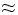 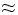 

Утверждены          

приказом Министра нефти и газа 

Республики Казахстан    

от 11 июня 2014 года № 107    

Типовые нормативы

численности промышленно-производственного персонала

организаций, осуществляющих транспортировку нефти и подачу воды 

Раздел 1. Общие положения

      1. Настоящие типовые нормативы численности промышленно-производственного персонала организаций, осуществляющих транспортировку нефти и подачу воды (далее – нормативы) предназначены для определения численности персонала, занятого управлением, эксплуатацией, обслуживанием, ремонтом оборудования и сооружений организаций, осуществляющих транспортировку нефти и подачу воды.



      2. Нормативы предусматривают необходимую численность персонала рабочих, руководителей, специалистов и служащих для выполнения в соответствии с правилами технической эксплуатации объектов трубопроводного транспорта, единой системой организации работ по безопасности и охране труда, защиты окружающей среды, производственной санитарии и производственными инструкциями всего комплекса эксплуатационных и ремонтных работ согласно приложению 1 к настоящим нормативам.



      3. В основу разработки нормативов численности положены:

      1) «Типовые нормативы численности промышленно-производственного персонала организаций (предприятий, компаний), осуществляющих транспортировку нефти и подачу воды», согласованные Министерством труда и социальной защиты населения Республики Казахстан от 7 декабря 2010 года и утвержденные Министерством нефти и газа Республики Казахстан (от 28 декабря 2010 г. № 396);

      2) отчетные данные о численности персонала организации и объемы выполняемых работ по каждой функции;

      3) количественные значения факторов, влияющих на численность;

      4) технические характеристики объектов и оборудования;

      5) данные результатов анализа организации труда, производства и использования рабочего времени при обслуживании объектов нефтеперекачивающих и водоперекачивающих станций;

      6) технические расчеты.



      4. Нормативы установлены для наиболее распространенных условий выполнения работ с соблюдением соответствующих норм и правил.



      5. Нормативы рассчитываются по нормативам в целом по организации. Первый руководитель организации распределяет эту численность по структурным подразделениям с учетом фактического их состава, закрепленных за ними функций, оборудования и устройств.

      Если по настоящим нормативам на рабочем месте предусмотрено одно количество исполнителей, а по требованиям по безопасности и охране труда должна быть большая численность рабочих, устанавливается численность, предусмотренная требованиями по безопасности и охране труда.

      В случае если оборудование или объект обслуживаются меньшим числом рабочих или обслуживается большее количество оборудования, чем предусмотрено настоящими нормативами и при этом заданные объемы работ выполняются без нарушения охраны труда и технологии процессов, то сохраняется фактическая численность рабочих.



      6. Пределы числовых показателей, используемых при расчете нормативов численности, в которых указано «до», следует понимать включительно. Примерный перечень основных показателей для определения численности управлений и подразделений нефтепроводного транспорта приведен в приложении 2 к настоящим нормативам.



      7. Округлению до целого числа подлежит только суммарная численность по организации отдельно рабочих и суммарная численность руководителей и специалистов.



      8. Нормативы устанавливают среднегодовую списочную численность персонала с учетом:

      1) затрат времени на подготовительно-заключительную работу, отдых, личные надобности и обслуживание рабочего места;

      2) затрат времени на проезд до места производства работ, оперативную подготовку персонала;

      3) среднегодового полезного фонда рабочего времени.



      9. Нормативы списочной численности в основном приведены на 3-х сменный режим работы, кроме случаев, оговоренных в пояснениях к таблицам.



      10. При непрерывных производствах для определения списочной численности используется коэффициент перехода от явочной численности к списочной. Для этой цели норматив явочной численности умножается на соответствующий объем работ, на число смен обслуживания, а затем на коэффициент, определяющий переход от явочной к списочной численности, и принимается коэффициент К = 1,6 для работы в условиях непрерывного производства и коэффициент 1,15 для односменного производства.



      11. Нормативы численности промышленно-производственного персонала для рабочих, занятых ремонтом технологического, энергетического оборудования, контрольно-измерительных приборов, средств автоматики и телемеханики, средств электрохимической защиты, линий электропередачи, подстанций и нефтеперекачивающих станций представлены в 26-33 пунктах настоящих нормативов.



      12. При обслуживании линейной производственно-диспетчерской станции, нефтеперекачивающей станции, станции подогрева нефти, нефтеналивных эстакад (нефтеналивных пунктов), аварийно-восстановительных пунктов вахтовым методом организации труда предусмотренная численность специалистов удваивается.



      13. Нормативная численность персонала рассчитывается только по тем комплексам сооружений, которые фактически эксплуатируются организацией.



      14. Численность работников ведомственной сторожевой и пожарной охраны, численность которой определяется расчетным путем, исходя из утвержденного акта по объектам филиалов с установлением мест дислокации постов и режима их работы. При этом на каждый пост, исходя из режима работы, принимается численность:

      1) при 24-ти часовом четырех сменном графике работы – 4,8 человек;

      2) при 16-ти часовом двух сменном графике работы – 3 человека;

      3) при 12-ти часовом двух сменном графике работы – 2 человека;

      4) при 8-ми часовом односменном графике работы – 1,5 человека;

      Численность руководителей пожарно-сторожевой охраны устанавливается в зависимости от численности охраны до 70 человек – 5 человек, свыше 70 человек – 6 человек.



      15. Численность по обслуживанию находящегося на балансе автомобильного транспорта и специальной техники, водительским составом и машинистами рассчитывается согласно данным бухгалтерского отчета исходя из количества технически исправных автомобилей и специальной техники по одному человеку на каждую единицу транспорта и специальную технику, по 2,45 человек на автотранспорт и специальную технику, обслуживающих нефтеперекачивающие станции и другие объекты, работающие по вахтовому методу организации труда и на специальную технику (экскаватор, автокран, передвижной насосный агрегат, цементировочный агрегат, передвижная депарафинизированная установка) для аварийно-восстановительных пунктов и по 5 человек на автомобиль (в том числе пожарный) являющийся дежурным и осуществляющим перевозку оперативного персонала филиалов. Персонал по выполнению всех ремонтных работ (слесарь по ремонту автомобилей, электрогазосварщик, аккумуляторщик, вулканизаторщик и другие) определяется из расчета 1 человека на 7 единиц автотранспорта и других механизмов и 1 человек на 4 единицы тракторов и тракторов с навесным оборудованием (трактора, бульдозеры, экскаваторы всех типов, трубоукладчики, автомобильные краны, автогидроподъемники и телескопические вышки, погрузчики вилочные и ковшовые, гусеничные тягачи и автомобильные тягачи 30 тонн и более, скреперы, грейдеры). Таблица коэффициентов для определения количества приведенных автомобилей приведена в приложении 5 к настоящим нормативам.



      16. Численность рабочих, занятых обслуживанием котельных и тепловых сетей, выполняющих эксплуатационные и ремонтные работы на линиях электропередачи и подстанциях (таблица 15, параграф 4 главы 2 приложения 1 к настоящим нормативам), рассчитываются приведенными нормативами, а также при необходимости детализации расчетов используются действующие в Республике Казахстан нормативы численности.

      Численность уборщиков производственных помещений, а также по обслуживанию учебного комбината рассчитываются на основе действующих в Республике Казахстан нормативов численности и нормативных правовых актов в области образования.



      17. Наименования профессий рабочих и должностей служащих в настоящих нормативах приведены в соответствии с Едиными тарифно-квалификационными справочниками работ и профессий рабочих и Квалификационным справочником должностей руководителей, специалистов и других служащих, утвержденным приказом Министра труда и социальной защиты населения Республики Казахстан от 21 мая 2012 года № 201-ө-м.



      18. Методика расчета коэффициента перехода от явочной численности к списочной.

      К нормативам численности в условиях непрерывного производства (работы производятся в выходные и праздничные дни), рассчитанным по годовым затратам труда применяется коэффициент:      где: Т – время обслуживания оборудования (производства работ) в год, равное 365 дням;

      А – количество дней невыходов на работу, приходящихся в среднем на одного рабочего:А=О+Р+Б+Г+Мл+В      где:

      О – число дней отпуска очередного и дополнительного (учебные, за вредные условия, стаж работы и другие), предусмотренных законом, кроме отпусков, предоставляемых без сохранения заработной платы. Определяется на основании приказа по предприятию;

      Р – число дней отпуска в связи с беременностью и родами. Определяется на основе листов нетрудоспособности;

      Б – число дней болезни. Определяется аналогично Р;

      Г – число дней выполнения государственных и общественных обязанностей (посещение военного комиссариата, участие в соревнованиях, сельскохозяйственных работах и другие). Определяется по отчетным данным за истекший год;

      Мл – число не проработанных дней кормящими матерями и подростками (за исключением учеников, численность которых настоящими нормативами не определяется) в связи с сокращением продолжительности рабочего дня;

      В – число выходных дней (субботы и воскресенья).

      Если на предприятии количество дней невыходов (значения для «А») определяется с учетом субботних дней, значение «А» корректируется коэффициентом 0,83. Итоговая сумма невыходов делится на всю среднесписочную численность рабочих по предприятию (цеху), а не на число рабочих, которые имели невыходы.

      Пример: расчета коэффициента для нормативов численности в условиях непрерывного производства, рассчитанных по годовым затратам труда:      Т = 365;

      А = О + Р + Б + Г + Мл + В = 136,7;

      О = 24;

      Р = 0,2; 

      Б = 8,3;

      Г = 0,1;

      Мл = 0,1; 

      В = 104;      К нормативам численности в условиях прерывного производства применяется коэффициент:      где:

      Т1 – время обслуживания оборудования (производства работ) в год, равное 251 дням (365 без 103 выходных и 11 праздничных);

      А1 – количество дней невыходов на работу одного рабочего.А1=О+Р+Б+Г+Мл      где значения те же, что и в формуле для непрерывного производства.

      Пример: расчета коэффициента для условий прерывного производства:

      Т1 = 251;А1 = О + Р + Б + Г + Мл = 32,7      Таким образом, если норматив явочной численности – 1 человек в смену, то при трехсменной работе и коэффициенте перехода 1,6 нормативная списочная численность составит 5 человек (1х3х1,6), при нормативе явочной численности 0,5 человека в смену нормативная списочная численность составит:0,5 х 3 х 1,6 = 2,4; т.е. 2 человек. 

Раздел 2. Организация труда

      19. Нормативы численности рабочих, занятых обслуживанием объектов нефтеперекачивающих и водоперекачивающих станций, ремонтом технологического, энергетического оборудования, контрольно-измерительных приборов, средств автоматики и телемеханики, средств электрохимзащиты, линий электропередачи и подстанций рассчитаны на организацию труда и производства, характерную для большинства предприятий и организаций по транспортировке нефти, газа и воды.



      20. В обслуживание и ремонт объектов нефтеперекачивающих и водоперекачивающих станций входят: нефтеперекачивающие станции, депрессаторные, антитурбулентные и ингибиторные установки, наливные насосные станции, рабочие резервуары, приемо-сдаточные пункты, наливные и сливные эстакады и причалы, железнодорожные пути, пункты подогрева парафинистой нефти, установки по переработке нефтешлама, котельные, участки по очистке балластных и промканализационных вод, магистральные трубопроводы и сооружения, стационарные дизельные электростанции, водонасосные станции, очистные сооружения водопровода и канализации, сооружения для хранения и запаса воды, газораспределительные пункты (станции) и другие.



      21. Работы выполняются рабочими соответствующей квалификации согласно Единым тарифно-квалификационным справочникам работ и профессий рабочих.

      Форма организации труда рабочих, занятых обслуживанием и ремонтом оборудования объектов – индивидуальная и бригадная (специализированные или комплексные бригады).

      Численный и профессионально-квалификационный состав бригад (звеньев) устанавливается в зависимости от объема и состава выполняемых работ с целью обеспечения равномерной и полной загрузки всех членов бригады с учетом совмещения профессий.

      Эксплуатационный и ремонтный персонал выполняет в соответствии с правилами технической эксплуатации, строительными нормами и правилами, Правилами пожарной безопасности, утвержденными постановлением Правительства Республики Казахстан от 30 декабря 2011 года № 1682, производственными, должностными и рабочими инструкциями по профессиям весь комплекс работ по техническому обслуживанию и ремонту оборудования и трубопроводов. Примерная трудоемкость мероприятий по техническому обслуживанию и ремонту линейной части магистральных нефтепроводов, пролегающих в обычных условиях, приведена в приложении 4 к настоящим нормативам.



      22. Функции технического обслуживания и ремонта объектов нефтеперекачивающих и водоперекачивающих станций распределяются между структурными подразделениями предприятия следующим образом:

      1) техническое обслуживание и текущий ремонт производятся персоналом эксплуатационных участков;

      2) капитальный ремонт – персоналом ремонтного подразделения или подрядными организациями с привлечением персонала эксплуатационных подразделений.

      Все работы по техническому обслуживанию и ремонту, диагностированию оборудования выполняются с применением машин, механизмов, средств малой механизации, такелажной оснастки и средств защиты и безопасности персонала.

      Выезд эксплуатационного и ремонтного персонала на магистральный трубопровод при необходимости осуществляется на специальной автомашине, оснащенной электромеханическим оборудованием для откачки воды и вентилирования камер, выполнения электросварочных работ, комплектом инструментов и приспособлений и имеющей отапливаемый и вентилируемый кузов для отдыха персонала во время перерывов в работе на трассе. Для связи с диспетчером автомашина оборудуется радиостанцией или мобильным телефоном.

      При обходе (объезде) трубопроводов персонал должен иметь переносной ящик со слесарным инструментом, крючок для открывания люков камер, ключ для открывания внутренних люков камер, ограждения для установки их у открытых камер, газоанализатор.



      23. Работы по обслуживанию объектов нефтеперекачивающих и водоперекачивающих станций охваченные настоящими нормативами численности предусматривают следующие организационно-технические условия.

      Рабочие при приеме смены осматривают работающее и резервное оборудование, проверяют состояние контрольно-измерительных приборов и автоматики, телемеханики, системы диспетчерского контроля и управления SCADA, средства пожаротушения и газозащиты, инструмента и наличие мелких запасных деталей и вспомогательных материалов, знакомятся с записями и распоряжениями по работе с момента своего последнего дежурства, с изменениями в схемах.

      Рабочий, обслуживающий данный объект, в течение смены немедленно докладывает начальнику или другому старшему по должности обо всех переключениях в системе и неполадках в работе.

      За час до окончания смены рабочие осматривают оборудование и подготавливают его и рабочие места к сдаче очередной смене. О приеме и сдаче смены старшие по объекту расписываются в журнале.

      Участки должны быть оснащены оборудованием: стеллажами и шкафами для хранения и складирования приборов, инструментов, приспособления, материалов, имеют подвод электроэнергии, сжатого воздуха для применения механизированного и специального инструмента.

      Рабочие места закрепляются за исполнителями и оснащаются необходимым комплектом инструментов, необходимой оргоснасткой, обеспечивающей благоприятные условия труда и соответствующей характеру выполняемой работы.

      В производственных помещениях и на рабочих местах поддерживаются надлежащие санитарно-гигиенические и эстетические условия труда.

      Участки оснащены средствами связи.

      Производственный инструктаж, выдача нарядов или нормированных заданий на выполняемую работу, а также необходимой документации производится до начала работы начальником участка, мастером или бригадиром.

      Функции руководителей, специалистов и служащих регламентируются Положением о структурном подразделении и должностными инструкциями.

      Функции работников структурных подразделений осуществляются с использованием автоматизированной системы SAP R/3, электронной почтовой связи «Microsoft Outlook», Лотус, SCADA и другими программными продуктами на базе персональных компьютеров, связанных между собой локальными информационно-вычислительными сетями.



      24. Организационно-техническими условиями, принятыми в настоящих нормативах, предусматриваются:

      1) рациональная организация рабочих мест;

      2) своевременное получение работниками необходимой информации, консультации, инструктажа;

      3) соблюдение рационального режима рабочего времени и времени отдыха;

      4) обеспечение установленных санитарных норм.

      Рабочие места работников оборудуются компьютерным столом (с приставкой), обеспечивающим удобное размещение на нем оргтехники и предметов труда, а в ящиках стола – хранение соответствующих документов и канцелярских принадлежностей. 

Раздел 3. Нормативная часть 

1. Нормативы численности рабочих, занятых обслуживанием

объектов нефтеперекачивающих и водоперекачивающих станций

      25. Нормативы численности рабочих, занятых обслуживанием объектов нефтеперекачивающих и водоперекачивающих станций приведены в таблицах 1-34 приложения 1 к настоящим нормативам. 

2. Нормативы численности рабочих, занятых ремонтом

технологического, энергетического оборудования,

контрольно-измерительных приборов, средств автоматики и

телемеханики, средств электрохимической защиты

Параграф 1. Ремонт и обслуживание технологического оборудования

      26. Техническое обслуживание, текущий ремонт, капитальный ремонт технического оборудования насосных станций, пунктов подогрева нефти, вспомогательных систем, запорной арматуры, вентиляционных, электронагревательных установок, компрессоров, котлов и котельно-вспомогательного оборудования, трубопроводов тепловодоснабжения, газоснабжения и канализации, систем измерения количества нефти, турбопоршневых установок, металлорежущих станков, кузнечно-прессового оборудования, грузоподъемного оборудования, резервуаров и газового оборудования с обслуживанием вспомогательного оборудования инструмента, механизмов и приспособлений, агрегатов и трансформаторов для производства электросварочных работ, пневмо- и электроинструмента, применяемых при ремонте.



      27. Наименование профессий: слесарь по ремонту и обслуживанию технологических установок, слесарь-инструментальщик, слесарь механосборочных работ, слесарь по ремонту и обслуживанию промышленной вентиляции и отопления, слесарь-ремонтник, слесарь аварийно-восстановительных работ (слесарь по обслуживанию теплосетей, водовода и канализации), электрогазосварщик, станочники всех наименований, зуборезчик, балансировщик деталей и узлов, кузнец, слесарь по такелажу и грузозахватным приспособлениям, слесарь по эксплуатации и ремонту газового оборудования, прессовщик-вулканизаторщик, стропальщик, подсобный рабочий и другие.

Параграф 2. Ремонт и обслуживание электротехнического

и энергетического оборудования

      28. Техническое обслуживание и ремонт электродвигателей, силовых трансформаторов, высоковольтных аппаратов и конденсаторных установок, высоковольтных линий и заземляющих устройств, электрических аппаратов напряжением до 1000 вольт, аккумуляторных батарей, электросварочного оборудования, устройств релейной защиты, электроавтоматики и цепей вторичной коммутации. С обслуживанием вспомогательного оборудования инструмента, механизмов и приспособлений, агрегатов и трансформаторов для производства электросварочных работ, пневмо- и электроинструмента, применяемых при ремонте.



      29. Наименование профессии: электромонтер по ремонту и обслуживанию электрооборудования.

Параграф 3. Ремонт и обслуживание средств автоматики,

телемеханики и контрольно-измерительных приборов

      30. Техническое обслуживание и ремонт средств автоматики и контрольно-измерительных приборов, внешний осмотр аппаратуры и приборов, очистка их от грязи и пыли, включение прибора или аппаратуры в схему с целью проверки их работоспособности, выявление и устранение мелких неисправностей (подтяжка болтов, замена выводов, подкраска корпуса), вскрытие прибора и промывка деталей, устранение дефектов (обрыв сопротивлений, обмоток), балансировка подвижной системы и сборка прибора, проверки прибора на электрическую прочность, проверки хода подвижной части при включении прибора к источнику регулирования напряжения, проверка точности по шкале (градуировка) и регулирование прибора, отпайка и снятие подвижной системы, припайка растяжек, замена изношенных деталей и сборка прибора, проверка по всем пределам и схемам, участие в проверке защит технологического оборудования.



      31. Наименование профессии: слесарь по контрольно-измерительным приборам и автоматике.

Параграф 4. Техническое обслуживание и ремонт средств

электрохимической защиты

      32. Техническое обслуживание средств электрохимзащиты, осмотр линий электроснабжения, средств станций катодной защиты и контрольно-измерительных колонок и анодных заземлителей, снятие показаний тока и напряжения станций катодной защиты и станций дренажной защиты, регулировка защитного потенциала в точке дренажа станций катодной защиты, зачистка контактов, проверка состояния аккумуляторов, устройств сигнализации (при телеконтроле работ станций катодной защиты), измерение разности потенциалов «труба-земля» в точке дренажа станций дренажной защиты, прямой и обратной проводимости вентиля, проверка состояния и чистка контактных соединений в дренажной цепи и в месте подсоединения к дросселю, регулировка механической системы контактора, проверка устройств сигнализации, проверка и регулировка системы грозозащиты станций катодной защиты, проверка ведения журнала по эксплуатации средств электрохимзащиты линейным обходчиком-ремонтником.



      33. Наименование профессии: электромонтер по ремонту и обслуживанию средств электрохимзащиты и высоковольтных линий. 

3. Нормативы численности руководителей, специалистов и

служащих аппаратов управлений филиалов

Параграф 1. Общее руководство

      34. Рекомендуемые должности: директор, главный инженер, заместитель директора: по товарно-транспортным операциям, по капитальному ремонту и капитальному строительству, по экономике и финансам, заместитель директора по общим вопросам, исполнительный директор по информационным технологиям и другие.

Параграф 2. Оперативное управление производством

      35.Товарно-транспортный отдел.

      Рекомендуемые должности: начальник отдела, заместитель начальника отдела, ведущий инженер (инженер) по качеству, ведущий инженер (инженер) по балансу и учету нефти.



      36. Отдел по учету и подачи воды.

      Рекомендуемые должности: начальник отдела, ведущий инженер (инженер) по качеству, ведущий инженер (инженер) по учету воды.

Параграф 3. Эксплуатация магистральных нефтепроводов и водоводов

      37. Рекомендуемые должности: начальник отдела, заместитель начальника отдела, ведущий инженер, инженер: по линейной части, по резервуарному парку, по печам подогрева, по сварке, по зданиям и сооружениям.

Параграф 4. Охрана окружающей среды

      38. Рекомендуемые должности: главный специалист – эколог, ведущий инженер (инженер) по экологии.

Параграф 5. Механоремонтное обслуживание, эксплуатация технологического транспорта и специальной техники

      39. Рекомендуемые должности: главный механик, заместитель начальника отдела, ведущий инженер по ремонту и диагностике, инженер – механик (инженер) и другие.

Параграф 6. Энергоремонтное обслуживание

      40. Рекомендуемые должности: главный специалист – энергетик, заместитель начальника отдела, ведущий инженер (инженер) – энергетик, диспетчер по энергоснабжению и другие.

Параграф 7. Технологическая связь

      41. Рекомендуемые должности: начальник службы, ведущий инженер по связи, инженер по связи и другие.

Параграф 8. Автоматизация производственных процессов

      42. Рекомендуемые должности: Начальник отдела, заместитель начальника отдела, ведущий инженер (инженер) по автоматизированным системам управления производством и другие.

Параграф 9. Метрологическое обслуживание

      43. Рекомендуемые должности: главный специалист – метролог, ведущий инженер (инженер) по метрологии.

Параграф 10. Новая техника, рационализация, стандартизация

      44. Рекомендуемые должности: начальник отдела, ведущий инженер (инженер) по научно-технической информации, патентной и изобретательской работе, внедрению новой техники, специалист по стандартизации, специалист по технической политике, нормированию материально-технических ресурсов и другие.

Параграф 11. Управление рисками и интегрированная система менеджмента

      45. Рекомендуемые должности: главный специалист (инженер) по интегрированной системе менеджмента, специалист по рискам и интегрированной системе менеджмента и другие.

Параграф 12. Технологическое обслуживание производства

      46. Рекомендуемые должности: главный специалист – технолог, заместитель главного специалиста – технолога, ведущий инженер (инженер) технолог и другие.

Параграф 13. Капитальное строительство и капитальный ремонт

      47. Рекомендуемые должности: заместитель главного инженера по капитальному строительству и капитальному ремонту, начальник отдела, заместитель начальника отдела, ведущий инженер (инженер) по техническому надзору, по качеству и приемке строительно-монтажных работ и другие.

Параграф 14. Гигиена и промышленная санитария

      48. Рекомендуемые должности: начальник отдела, ведущий специалист (специалист), специалист по гигиене и промышленной санитарии.

Параграф 15. Материально-техническое обеспечение и комплектация оборудованием

      49. Рекомендуемые должности: начальник отдела, заместитель начальника отдела, ведущий инженер, инженер по комплектации оборудования и материалов, старший товаровед, товаровед, экономист по материально-техническому снабжению, таможенный декларант и другие.

Параграф 16. Планирование, экономический анализ и

тарифное регулирование

      50. Рекомендуемые должности: начальник отдела, заместитель начальника отдела, ведущий экономист (экономист) по планированию, ведущий экономист (экономист) по анализу, начальник сектора тарифного регулирования, ведущий экономист (экономист) по тарифному регулированию, ведущий экономист (экономист) по раздельному учету.

Параграф 17. Организация труда, заработной платы

и нормирования труда

      51. Рекомендуемые должности: начальник отдела, ведущий инженер (инженер) по организации и нормированию труда, экономист по труду.

Параграф 18. Бухгалтерский учет

      52. Рекомендуемые должности: главный бухгалтер, заместитель главного бухгалтера, ведущий бухгалтер (бухгалтер), кассир и другие.

Параграф 19. Финансовая деятельность

      53. Рекомендуемые должности: начальник отдела, ведущий экономист (экономист) по финансовой работе и другие.

Параграф 20. Отдел контрактов

      54. Рекомендуемые должности: начальник отдела, ведущий специалист (специалист по организации и проведению государственных закупок) и другие.

Параграф 21. Комплектование, подготовка кадров и социальное развитие

      55. Рекомендуемые должности: начальник отдела, инженер по подготовке кадров, специалист по кадрам, специалист по социальному развитию и другие.

Параграф 22. Правовая деятельность

      56. Рекомендуемые должности: начальник отдела (руководитель службы), ведущий юрисконсульт, юрисконсульт и другие.

Параграф 23. Гражданская оборона, чрезвычайные

ситуации и специальные работы

      57. Рекомендуемые должности: ведущий специалист (специалист) по гражданской обороне, чрезвычайным ситуациям, инспектор и другие.

Параграф 24. Защита собственности

      58. Рекомендуемые должности: главный, ведущий специалист (специалист) по защите собственности.

Параграф 25. Развитие государственного языка

      59. Рекомендуемые должности: главный (ведущий) специалист (переводчик).

Параграф 26. Делопроизводство

      60. Рекомендуемые должности: начальник канцелярии, специалист технической библиотеки, архивариус, старший специалист (специалист) по контролю за исполнением поручений, делопроизводитель и другие.

Параграф 27. Хозяйственное обслуживание

      61. Рекомендуемые должности: начальник административно-хозяйственного отдела, специалист и другие.

Параграф 28. Пресс-служба

      62. Рекомендуемые должности: специалист по связи с общественностью и другие. 

4. Нормативы численности руководителей, специалистов

и служащих нефтепроводных, водопроводных управлений

Параграф 1. Аппарат управления

      63. Общее руководство.

      Рекомендуемые должности: начальник управления, главный инженер, заместитель начальник управления и другие.



      64. Эксплуатация магистральных нефтепроводов и водопроводов.

      Рекомендуемые должности: начальник службы, инженер по эксплуатации нефте - и водопроводов (резервуарных парков, пунктов подогрева нефти), технолог, инженер по подводно-техническим работам, аварийным работам, инженер по эксплуатации зданий и сооружений и другие.



      65. Охрана окружающей среды.

      Рекомендуемые должности: ведущий инженер (инженер) по экологии.



      66. Механоремонтное обслуживание, эксплуатация технологического транспорта и специальной техники.

      Рекомендуемые должности: главный механик, инженер по ремонту, инженер по эксплуатации автотранспорта, инженер по ремонту автотранспорта и другие.



      67. Энергоремонтное обслуживание.

      Рекомендуемые должности: главный энергетик, инженер-энергетик, техник по учету энергоснабжения и другие.



      68. Автоматизация производственных процессов.

      Рекомендуемые должности: начальник службы, ведущий инженер (инженер) по автоматизированным системам управления производством и другие.



      69. Метрологическое обслуживание.

      Рекомендуемые должности: начальник службы метрологии, инженер по метрологии и другие.



      70. Новая техника, рационализация и стандартизация.

      Рекомендуемые должности: инженер по научно-технической информации, патентной и изобретательской работе, внедрению новой техники, инженер по стандартизации, специалист по рискам и интегрированной системе менеджмента и другие.



      71. Охрана труда и пожарная безопасность.

      Рекомендуемые должности: главный технический руководитель-начальник отдела, инженер, инженер по пожарной безопасности.



      72. Производственный контроль.

      Рекомендуемые должности: ведущий инженер (инженер) по производственному контролю (надзору).



      73. Гигиена и промышленная санитария.

      Рекомендуемые должности: специалист по гигиене и промышленной санитарии.



      74. Капитальное строительство и капитальный ремонт.

      Рекомендуемые должности: начальник службы, инженер по техническому надзору и другие.



      75. Материально-техническое обеспечение и комплектация оборудованием.

      Рекомендуемые должности: начальник службы, инженер по комплектации, экономист по материально-техническому снабжению, старший товаровед (товаровед), заведующий центральным складом (складом), экспедитор и другие.



      76. Планирование и экономический анализ.

      Рекомендуемые должности: начальник службы, экономист по планированию и другие.



      77. Организация труда, заработной платы и нормирование труда.

      Рекомендуемые должности: начальник службы, ведущий экономист (экономист) по труду, ведущий инженер (инженер) по нормированию труда и другие.



      78. Бухгалтерский учет и финансовая деятельность.

      Рекомендуемые должности: главный бухгалтер, заместитель главного бухгалтера, специалист (бухгалтер) по налогам, бухгалтер, старший кассир, кассир и другие.



      79. Комплектование, подготовка кадров и социальное развитие.

      Рекомендуемые должности: начальник службы, заместитель начальника, специалист, старший инспектор (инспектор) по кадрам и другие.



      80. Делопроизводство и хозяйственное обслуживание.

      Рекомендуемые должности: руководитель службы, заведующий: хозяйством, канцелярией, старший инспектор (инспектор) по контролю за исполнением поручений, делопроизводитель, инспектор, переводчик и другие.



      81. Оперативное управление производством.

      Товарно-транспортная служба.

      Рекомендуемые должности: начальник службы, инженер по качеству, старший диспетчер, диспетчер и другие.

      Служба по учету и подачи воды.

      Рекомендуемые должности: начальник службы, инженер по учету, инженер по качеству и другие.



      82. Правовая деятельность.

      Рекомендуемые должности: ведущий юрисконсульт, юрисконсульт.



      83. Гражданская оборона, чрезвычайные ситуации и специальные работы.

      Рекомендуемые должности: инженер по гражданской обороне и чрезвычайным ситуациям, инспектор по специальным работам и другие.



      84. Развитие государственного языка.

      Рекомендуемые должности: специалист (переводчик).

Параграф 2. Линейные производственно-диспетчерские и

самостоятельные нефтеперекачивающие и нефтеналивные станции

      85. Руководство и специалисты.



      86. Комплектование кадров, делопроизводство.

      Рекомендуемые должности: инспектор по кадрам, делопроизводитель-переводчик.



      87. Бухгалтерский учет.

      Рекомендуемые должности: бухгалтер, кассир.



      88. Хозяйственное обслуживание.

      Рекомендуемые должности: заведующий хозяйством.



      89. Ремонт железнодорожных путей и коммуникаций.

      Рекомендуемые должности: мастер выправительных и путевых работ.

Параграф 3. Ремонтно-восстановительное и трассовое обслуживание

      90. Аварийно-восстановительный пункт, линейно-эксплуатационная служба, центральная аварийно-ремонтная служба.

      Рекомендуемые должности: начальник аварийно-восстановительного пункта, механик по автотракторной технике, мастер по аварийно-восстановительным работам.



      91. Линейно-эксплуатационная служба средств телемеханики.

      Рекомендуемые должности: руководитель (начальник) сектора, ведущий инженер, инженер телемеханики и другие.

Параграф 4. Товарно-сырьевая служба

(приемо-сдаточные участки, резервуарные парки, эстакады)

      92. Рекомендуемые должности: начальник, инженер, мастер.

Параграф 5. Производство химических анализов

      93. Рекомендуемые должности: начальник лаборатории, инженер-химик.

Параграф 6. Участок поверки средств измерений и метрологического обеспечения

      94. Рекомендуемые должности: начальник участка, инженер, мастер, техник. 

5. Нормативы численности руководителей, специалистов и служащих

самостоятельных линейных производственно-диспетчерских станций

(по перекачке нефти) (для структурных подразделений филиалов,

преобразованных из нефтепроводных управлений в линейные

производственно-диспетчерские станции)

Параграф 1. Общее руководство

      95. Рекомендуемые должности: начальник линейной производственно-диспетчерской станции, старший инженер.

Параграф 2. Аппарат при руководстве

      96. Рекомендуемые должности: инженер по связи.

Параграф 3. Эксплуатация магистральных нефтепроводов и водопроводов

      97. Рекомендуемые должности: начальник службы, инженер по эксплуатации нефте- и водопроводов (резервуарных парков, пунктов подогрева нефти), инженер по диагностике, технолог, инженер по подводно-техническим работам, аварийным работам, инженер по эксплуатации зданий и сооружений и другие.

Параграф 4. Энергоремонтное обслуживание

      98. Рекомендуемые должности: начальник службы – старший энергетик, инженер-энергетик, инженер по учету энергоснабжения и другие.

Параграф 5. Механоремонтное обслуживание, эксплуатация

технологического транспорта и специальной техники

      99. Рекомендуемые должности: начальник службы – старший механик, инженер по ремонту, инженер-механик и другие.

Параграф 6. Оперативное управление производством

(Товарно-транспортная служба)

      100. Рекомендуемые должности: начальник службы, инженер по учету нефти, инженер по качеству и другие.

Параграф 7. Автоматизация производственных процессов

      101. Рекомендуемые должности: начальник службы, инженер по автоматизированным системам управления производством и другие.

Параграф 8. Метрологическое обслуживание

      102. Рекомендуемые должности: начальник службы – старший метролог, инженер по метрологии и другие.

Параграф 9. Охрана труда и пожарная безопасность

      103. Рекомендуемые должности: начальник службы, инженер по безопасности и охране труда, инженер по пожарной безопасности.

Параграф 10. Охрана окружающей среды

      104. Рекомендуемые должности: инженер по экологии.

Параграф 11. Производственный контроль

      105. Рекомендуемые должности: начальник службы, инженер по производственному контролю.

Параграф 12. Гражданская оборона, чрезвычайные ситуации и специальные работы

      106. Рекомендуемые должности: инженер по гражданской обороне и чрезвычайным ситуациям, инспектор по специальной работе и другие.

Параграф 13. Капитальное строительство и капитальный ремонт

      107. Рекомендуемые должности: начальник службы, инженер, инженер по техническому надзору и другие.

Параграф 14. Рационализация, новая техника и стандартизация

      108. Рекомендуемые должности: инженер по научно-технической информации, патентной и изобретательской работе, внедрению новой техники, специалист по стандартизации и другие.

Параграф 15. Материально-техническое обеспечение и комплектация оборудованием

      109. Рекомендуемые должности: начальник службы, инженер по комплектации, инженер по материально-техническому снабжению, старший товаровед (товаровед), заведующий центральным складом (складом), экспедитор и другие.

Параграф 16. Бухгалтерский учет и финансовая деятельность

      110. Рекомендуемые должности: старший бухгалтер, специалист (бухгалтер) по налогам, бухгалтер и другие.

Параграф 17. Правовая деятельность

      111. Рекомендуемые должности: начальник службы, юрисконсульт.

Параграф 18. Планирование, организация труда, заработной платы

и нормирование труда

      112. Рекомендуемые должности: начальник службы, экономист по планированию, экономист по труду и другие.

Параграф 19. Комплектование, подготовка кадров и социальное развитие

      113. Рекомендуемые должности: начальник службы, специалист по подготовке кадров, специалист и другие.

Параграф 20. Гигиена и промышленная санитария

      114. Рекомендуемые должности: специалист по гигиене и промышленной санитарии.

Параграф 21. Делопроизводство и хозяйственное обслуживание

      115. Рекомендуемые должности: заведующий канцелярией, заведующий хозяйством, заведующий канцелярией, специалист по контролю за исполнением поручений, делопроизводитель, специалист, переводчик и другие.

Параграф 22. Развитие государственного языка

      116. Рекомендуемые должности: специалист (переводчик). 

6. Нормативы численности руководителей, специалистов и

служащих баз производственного обслуживания

Параграф 1. Руководство и специалисты

      117. Рекомендуемые должности: начальник (директор), главный инженер, заместитель начальника (директора) и другие.

Параграф 2. Механоремонтное обслуживание

эксплуатационного оборудования

      118. Рекомендуемые должности: начальник участка (цеха), мастерской, инженер (мастер) по ремонту, инженер по наладке и испытаниям, старший механик, механик, инженер по нормированию труда, инженер теплогазоводоснабжения и другие.

Параграф 3. Энергоремонтное обслуживание эксплуатационного

оборудования, средств электрохимической защиты и вдоль трассовых

линий электропередачи

      119. Рекомендуемые должности: начальник участка (цеха), мастерской, инженер – энергетик, инженер по наладке и испытаниям, старший мастер (мастер) по ремонту и другие.

Параграф 4. Обслуживание и ремонт средств автоматики и телемеханики

      120. Рекомендуемые должности: начальник участка (лаборатории, службы), заместитель начальника, ведущий инженер, инженер (мастер) по ремонту и наладке средств автоматики, телемеханики и контрольно-измерительных приборов, руководитель группы системных администраторов, системный администратор, инженер технического обслуживания и другие.

Параграф 5. Метрологическое обслуживание.

Участок поверки средств измерений

      121. Рекомендуемые должности: начальник участка (цеха), инженер и другие.

Параграф 6. Охрана труда

      122. Рекомендуемые должности: инженер по охране труда.

Параграф 7. Планирование, организация труда и заработной платы

      123. Рекомендуемые должности: экономист по планированию и труду, экономист по планированию, инженер по организации и нормированию труда и другие.

Параграф 8. Бухгалтерский учет

      124. Рекомендуемые должности: бухгалтер.

Параграф 9. Комплектование кадров, делопроизводство

и хозяйственное обслуживание

      125. Рекомендуемые должности: инспектор по кадрам, секретарь, инспектор, заведующий хозяйством и другие.

Параграф 10. Материально-техническое снабжение

      126. Рекомендуемые должности: начальник, экономист по материально-техническому снабжению, товаровед, экспедитор и другие.

Параграф 11. Участок надежности

      127. Рекомендуемые должности: начальник участка, инженер рентгеногаммаграфирования и другие.

Параграф 12. Участок вибродиагностики

      128. Рекомендуемые должности: начальник участка, ведущий инженер, инженер вибродиагностики и другие.

Параграф 13. Участок тепловодоснабжения

      129. Рекомендуемые должности: начальник участка, ведущий инженер теплотехник, инженер теплотехник и другие.

Параграф 14. Участок релейной защиты и автоматики

      130. Рекомендуемые должности: начальник участка, ведущий инженер, инженер и другие. 

7. Нормативы численности руководителей, специалистов

и служащих цехов технологического транспорта и

специальной техники

Параграф 1. Общее руководство

      131. Рекомендуемые должности: начальник, заместитель начальника, ведущий инженер.

Параграф 2. Линейное руководство колоннами

      132. Рекомендуемые должности: начальник колонны.

Параграф 3. Охрана труда и безопасность движения

      133. Рекомендуемые должности: инженер по охране труда, безопасности движения.

Параграф 4. Эксплуатационное обслуживание и оперативное

управление производством

      134. Рекомендуемые должности: начальник эксплуатации, механик, техник по учету, инженер по эксплуатации, старший диспетчер (диспетчер) и другие.Параграф 5. Ремонтное обслуживание      135. Рекомендуемые должности: начальник мастерской, инженер (мастер) по ремонту и другие.

Параграф 6. Планирование, организация труда и заработной платы

      136. Рекомендуемые должности: экономист по планированию и труду, экономист по планированию, инженер по организации и нормированию труда, экономист по труду и другие.

Параграф 7. Материально-техническое обеспечение

      137. Рекомендуемые должности: экономист по материально-техническому снабжению, товаровед, экспедитор и другие.

Параграф 8. Бухгалтерский учет

      138. Рекомендуемые должности: бухгалтер.

Параграф 9. Кадры и делопроизводство

      139. Рекомендуемые должности: инспектор по кадрам, секретарь, инспектор. 

8. Участки хозяйственного и производственного обслуживания

Параграф 1. Строительные, строительно-монтажные,

ремонтно-строительные участки

      140. Рекомендуемые должности: начальник участка, старший производитель работ, производитель работ, мастер, техник по труду и другие.

Параграф 2. Участки по ремонту и обслуживанию средств

электрохимзащиты и высоковольтных линий

      141. Рекомендуемые должности: начальник участка, ведущий инженер (инженер), старший мастер, мастер, механик и другие.

Параграф 3. Участки (базы) по подводно-техническим работам

      142. Рекомендуемые должности: начальник участка, инженер по подводно-техническим работам, геодезист, механик, мастер и другие.

Параграф 4. Участки подсобного производства.

      143. Рекомендуемые должности: заведующий производством, мастер и другие. 

9. Нормативы численности руководителей, специалистов

и служащих баз производственно-технического обеспечения и

комплектации оборудованием

Параграф 1. Общее руководство

      144. Рекомендуемые должности: начальник базы, заместитель начальника, главный инженер.

Параграф 2. Аппарат при руководстве

      145. Рекомендуемые должности: ведущий инженер (инженер) по охране труда, специалист по кадрам, делопроизводству, государственному языку, специалист по стандартизации, юрисконсульт, энергетик, специалист по гигиене и промышленной санитарии другие.

Параграф 3. Экономическая работа

      146. Рекомендуемые должности: Ведущий экономист (экономист), экономист по труду.

Параграф 4. Бухгалтерия

      147. Рекомендуемые должности: главный бухгалтер, заместитель главного бухгалтера, бухгалтер, специалист по налоговому учету, кассир и другие.

Параграф 5. Производственные подразделения

      148. Участки переработки и транспортировки грузов, погрузоразгрузочных работ.

      Рекомендуемые должности: начальник участка, инженер, старший мастер (мастер) диспетчер, техник и другие



      149. Материально-техническое снабжение.

      Рекомендуемые должности: начальник, заместитель начальника, начальник участка по комплектации оборудования, инженер по комплектации, экспедитор, экономист материально-технического снабжения, товаровед и другие.



      150. Хозяйственное обслуживание.

      Рекомендуемые должности: заведующий хозяйством.



      151. Гигиена и промышленная санитария. 

10. Нормативы численности

руководителей, специалистов и служащих, занятых

проектно-сметными работамиПроектно-сметные работы

      152. Рекомендуемые должности: начальник отдела, главный инженер проекта, ведущий инженер, (инженер), техник и другие. 

11. Нормативы численности работников центральных

диспетчерских пунктов и производственно-диспетчерских службЦентральные диспетчерские пункты и

производственно-диспетчерские службы

      153. Рекомендуемые должности: начальник, старший диспетчер, диспетчер. 

12. Нормативы численности руководителей, специалистов, служащих

и рабочих службы сопровождения автоматизированных

систем управления

Параграф 1. Служба сопровождения автоматизированных систем управления

      154. Рекомендуемые должности: начальник службы (участка), заместитель начальника, ведущий инженер (инженер), системные администраторы, ведущий инженер (инженер) SCADA и другие.

Параграф 2. Оперативный контроль за работой системы SCADA

в центральном диспетчерском пункте

      155. Рекомендуемые должности: ведущий инженер, инженер.

Параграф 3. Сектор технического обслуживания

      156. Рекомендуемые должности: руководитель (начальник) сектора, ведущий инженер, инженер электронщик и другие.

Параграф 4. Сектор по обслуживанию центрального

диспетчерского пункта

      157. Рекомендуемые должности: начальник сектора, системные администраторы системы диспетчерского контроля и управления.

Параграф 5. Метрологическое обслуживание.

Участок поверки средств измерений

      158. Рекомендуемые должности: начальник участка (цеха), инженер и другие.

Параграф 6. Региональные подразделения

      159. Рекомендуемые должности: руководитель и другие.

Параграф 7. Нормативы численности рабочих, занятых ремонтом контрольно-измерительных приборов, системы SCADA, средств автоматики и телемеханики

      160. Наименование профессии: слесарь (наладчик) по контрольно-измерительным приборам и автоматике. 

13. Нормативы численности персонала, занятого обслуживанием

и ремонтом информационно-вычислительной техники

Параграф 1. Руководство

      161. Рекомендуемые должности: начальник управления вычислительного центра, главный инженер, заместитель начальник управления и другие.

Параграф 2. Автоматизация, финансово-экономических и

административных задач

      162. Рекомендуемые должности: начальник сектора, ведущий инженер-программист (инженер-программист), техник-программист и другие.

Параграф 3. Автоматизация производственных задач

      163. Рекомендуемые должности: начальник сектора, ведущий инженер-программист (инженер-программист), техник-программист и другие.

Параграф 4. Сопровождение и обслуживание офисных систем

      164. Рекомендуемые должности: начальник сектора, ведущий инженер-программист (инженер-программист), техник-программист и другие.

Параграф 5. Администрирование серверов

      165. Рекомендуемые должности: начальник сектора, ведущий инженер-программист (инженер-программист), техник-программист и другие.

Параграф 6. Техническое обеспечение и поддержка пользователей

      166. Рекомендуемые должности: начальник сектора, ведущий инженер-программист (инженер-программист), техник-программист и другие.

Параграф 7. Хозяйственное обслуживание, делопроизводство

      167. Рекомендуемые должности: заведующий хозяйством (архивом, библиотекой), делопроизводитель, переводчик государственного языка и другие.

Параграф 8. Участок по обслуживанию информационных систем

нефтепроводного управления

      168. Рекомендуемые должности: начальник участка, ведущий инженер-программист (инженер-программист), инженер-электронщик, электромеханик и другие. 

14. Нормативы численности руководителей, специалистов

и служащих службы производственного контроляСлужба производственного контроля

      169. Рекомендуемые должности: начальник службы, ведущий инженер (инженер) по производственному контролю и другие. 

15. Нормативы численности руководителей, специалистов

и служащих службы технологических режимовСлужба технологических режимов

      170. Рекомендуемые должности: начальник службы, ведущий инженер (инженер) технологических режимов и другие. 

16. Нормативы численности руководителей, специалистов

и служащих управления охраны труда и пожарной безопасностиОхрана труда и пожарная безопасность

      171. Рекомендуемые должности: главный технический руководитель – начальник управления, ведущий инженер (инженер) по охране труда и техники безопасности, ведущий инженер (инженер) пожарной безопасности. 

17. Нормативы численности

руководителей и служащих общежитий

      172. Наименование должности: заведующий общежитием, дежурный по общежитию (комендант). 

18. Нормативы численности руководителей, специалистов

и других служащих Учебно-курсовых комбинатов

      173. Нормативы численности руководителей, специалистов и других служащих Учебно-курсовых комбинатов приведены в таблице 174 приложения 1 к настоящим нормативам. 

19. Нормативы численности поваров, кухонных рабочих,

руководителей и специалистов служб питания

      174. Наименование профессии: повар, кухонный рабочий.

Приложение 1          

к Типовым нормативам численности 

промышленно-производственного 

персонала организаций,    

осуществляющих транспортировку 

нефти и подачу воды      

       1. Нормативы численности рабочих, занятых обслуживанием

       объектов нефтеперекачивающих и водоперекачивающих станций

         Параграф 1. Нормативы численности рабочих по обслуживанию

                   магистральных нефтеперекачивающих станций

                                                            Таблица 1

      Параграф 2. Нормативы численности рабочих по оперативному

      обслуживанию депрессаторных установок, антитурбулентных

  установок, установок по вводу ингибиторов и экологических установок

                                                            Таблица 2

            Параграф 3. Нормативы численности рабочих по обслуживанию

                         насосных станций.

                                                            Таблица 3

      Параграф 4. Нормативы численности рабочих по обслуживанию

                  резервуарных парков                                                             

Таблица 4      При нахождении пульта управления резервуарным парком в одном помещении с пультом управления нефтеперекачивающей станции рабочее место оператора товарного (5 человек) не предусматривается, его функцию выполняет оператор нефтеперекачивающей станции.

            Параграф 5. Нормативы численности рабочих по оперативному

                   обслуживанию приемо-сдаточных пунктов                                                             

Таблица 5      При наличии в организации обособленных (отдельно стоящих) приемо-сдаточных пунктов, расположенных вне территории нефтеперекачивающей станции, линейной производственно-диспетчерской станции, для их обслуживания предусматривается нормативная численность операторов товарных в количестве 5 человек и лаборантов химического анализа в количестве 5 человек.

Параграф 6. Нормативы численности рабочих по проведению химического

                анализа нефти и воздушной среды                                                             

Таблица 6      Количество проводимых анализов в смену устанавливается в зависимости от количества проб и периодичности их отбора, отраженных в организационно-распределительных документах непосредственного руководителя.

      В количество проводимых анализов в смену не входят анализы по определению удельного веса нефтепродуктов ареометром и содержанию механических примесей и воды визуально.

      Параграф 7. Нормативы численности рабочих по учету и контролю

            количественных и качественных показателей нефти на

              железнодорожных наливных и сливных эстакадах                                                             

Таблица 7            Параграф 8. Нормативы численности рабочих по наливу и

                   сливу нефти на железнодорожных эстакадах                                                            Таблица 8      При сливе застывшей нефти и мазута с разогревом горячей нефтью и паром нормативы численности применяется с коэффициентом К = 1,2 на объем по сезону, продолжительностью 180 дней.

      В свободное от налива время сливщики-разливщики подготавливают технологические коммуникации для налива, производят уборку рабочих мест на фронтах налива.

      Параграф 9. Нормативы численности рабочих по обслуживанию 

            железнодорожных наливных и сливных эстакад и причалов                                                             

Таблица 9      При наличии в организации отдельно стоящей железнодорожной эстакады, расположенной вне территории нефтеперекачивающей станции, предусматривается нормативная численность дежурного персонала - слесарей по контрольно-измерительным приборам в количестве 5 человек.

      Параграф 10. Нормативы численности рабочих, занятых осмотром

                        железнодорожных цистерн                                                            

Таблица 10

      Параграф 11. Нормативы численности рабочих, занятых ремонтом

                        железнодорожных путей                                                            

Таблица 11

      Параграф 12. Нормативы численности рабочих по обслуживанию

                              причалов                                                            

Таблица 12

      Параграф 13. Нормативы численности рабочих по обслуживанию 

                  пунктов подогрева парафинистой нефти                                                            

Таблица 13      На отдельно стоящий от нефтеперекачивающей станции пункт подогрева нефти, дополнительно предусматривается нормативная численность операторов технологических установок в количестве 5 человек.

      Для ремонтного обслуживания пунктов подогрева парафинистой нефти устанавливается следующая дополнительная численность персонала (объект):

      слесарь по эксплуатации и ремонту газового оборудования – 1 человек;

      электромонтер по ремонту и обслуживанию электрооборудования, слесарь по ремонту технологических установок – 2 человек.

      Параграф 14. Нормативы численности рабочих по обслуживанию

                  установок по переработке нефтешлама                                                            

Таблица 14      Обслуживание установок по переработке нефтешлама согласно действующему руководству по эксплуатации, осуществляется 2 операторами технологических установок, изучившими руководство по эксплуатации и имеющими документ, разрешающий работу на нем. Для круглосуточного обслуживания комплекса устанавливается нормативная численность операторов технологических установок в количестве 9 человек.

      Для ремонтного обслуживания комплекса дополнительно предусматривается следующая численность персонала:

      электромонтер по ремонту и обслуживанию электрооборудования – 2 человек;

      слесарь по ремонту технологических установок – 2 человек

      Параграф 15. Нормативы численности рабочих по

                  обслуживанию котельных                                                            

Таблица 15      Данная таблица рассчитана при количестве котлов 2 штук и суммарной производительности котлов до 4 гигакалорий в час.

      При выводе пульта управления котельной на рабочее место оператора нефтеперекачивающей станции численность операторов котельной, при количестве котлов до 2-х, не предусматривается.

      При работе котельной на газовом топливе предусматривается численность слесарей по эксплуатации и ремонту газового оборудования – 5 человек

      При использования пара в работе теплообменников, фурм, обогрев резервуарных парков и т.д. предусматривается численность аппаратчиков химической водоочистки – 5 человек.

      Параграф 16. Нормативы численности рабочих по очистке

             балластных и промышленных канализационных вод                                                            

Таблица 16      *1 человек в дневную смену на площадку (установку), имеющую станцию биологической очистки.

      На нефтеперекачивающую станцию, производящую очистку балластных вод и биологическую очистку – 1 лаборант химического анализа в дневную смену на каждый участок.

      На морских причалах – 1 лаборант химического анализа за контролем водной акватории причалов в дневную смену.

      На станции физико-химической очистки промышленных и бытовых сточных вод производительностью до 50 кубических метров в сутки – 1 лаборант химического анализа. При производительности свыше 50 до 100 кубических метров в сутки нормативная численность персонала удваивается.

      Параграф 17. Нормативы численности по охране и трассовому

       обслуживанию магистральных трубопроводов и сооружений                                                            

Таблица 17      При расчете нормативной численности обходчиков линейных учитывается периодичность обслуживания магистральных трубопроводов и сооружений, которая устанавливается нефтепроводными управлениями исходя из местных условий.

      Нормативы численности на водный переход через крупные судоходные реки – 2 человек при одном существующем переходе. При нескольких переходах, расположенных в одном коридоре применяются коэффициент: К=0,07 за каждую последующую нитку перехода. (Н = 1 + К * n)

      При обслуживании трассы магистральных трубопроводов вертолетом или самолетом численность обходчиков линейных устанавливается нефтепроводными управлениями исходя из местных условий.

      Параграф 18. Нормативы численности рабочих по

       авиапатрулированию магистральных трубопроводов                                                            

Таблица 18

      Параграф 19. Нормативы численности рабочих по обследованию,

             обслуживанию и ремонту подводных переходов                                                            

Таблица 19      Норматив численности на водный переход через крупные судоходные реки – 2 человека при одном существующем переходе. При нескольких переходах, расположенных в одном коридоре, применяются коэффициент: К = 0,07 за каждую последующую нитку перехода (Н = 1 + К х n).

Параграф 20. Нормативы численности аварийно-восстановительных пунктов                                                            

Таблица 20      Численность работников устанавливается на 225 километров трассы трубопровода в обычных условиях и условиях пустынь. На болотистых и горных трассах и участках трассы прилегающих к рисовым полям протяженность закрепляемого участка составляет 

90 километров. Болотистой считается трасса, если суммарная протяженность болот составляет более 2-х процентов, либо имеется болото протяженностью более 2 километров.

      К горным участкам трассы относятся участки, проложенные по местности с продольными и поперечными уклонами более 10 градусов, с наличием большого количества поворотов в горизонтальной и вертикальной плоскостях и подверженные воздействию обвалов, осыпей, оползней.

      Коэффициенты, применяемые к трассе трубопроводов:

      – при 1-й нитке – К = 1;

      – при 2-х нитках – К = 1,07;

      – на каждую последующую нитку добавляется 0,07.

      Примерная численность персонала аварийно-восстановительных пунктов приведена в приложении 3 к настоящим нормативам.

            Параграф 21. Нормативы численности рабочих, занятых

                   управлением мостовых и козловых кранов                                                            

Таблица 21

            Параграф 22. Нормативы численности рабочих, занятых

                   обслуживанием подстанций                                                            

Таблица 22

            Параграф 23. Нормативы численности рабочих, занятых

             обслуживанием стационарных дизельных электростанций                                                            

Таблица 23      При обслуживании передвижных дизельных электростанций, компрессоров, сварочных агрегатов, насосов применяемых при капитальном строительстве и капитальном ремонте трубопроводов и их сооружений, норматив численности принимается равной – 

1 человек на физическую единицу оборудования при односменной работе. При вахтовом методе работы нормативная численность удваивается.

      Для ремонтного обслуживания дизельной электростанции дополнительно предусматривается следующая нормативная численность персонала:

      до 2-х установленных двигателей – слесарь-ремонтник 2 человека;

      свыше 2-х на каждый установленный двигатель – электромонтер по ремонту и обслуживанию оборудования 0,5 человек.

       Параграф 24. Нормативы численности рабочих, занятых

             обслуживанием водонасосных станций                                                            

Таблица 24      При обслуживании очистных сооружений канализации численность операторов пульта управления, лаборантов химико-бактериологического анализа и пробоотборщиков рассчитывается согласно данной таблицы.Параграф 25. Нормативы численности рабочих, занятых обслуживанием и содержанием зданий и сооружений      Наименование профессий: штукатур, маляр, столяр, плотник, стекольщик, каменщик, рабочий по комплексному обслуживанию зданий и сооружений, электросварщик, огнеупорщик.

      Расчет нормативов численности производится по формуле:

      Н = (0,15 * П)*1,15*5

      Где П – площадь зданий и сооружений, тысяч квадратных метров;

      К = 1,15 – коэффициент перехода от явочной численности к списочной

      5 – коэффициент численности по каждой категории работников (штукатур-маляр, столяр-плотник, стекольщик-каменщик-кровельщик, электрик, слесарь-сантехник)

      Режим работы: 1 смена. Расчет персонала по текущему ремонту зданий и сооружений производится исходя из нормативной трудоемкости работ согласно локальным сметам.

            Параграф 26. Нормативы численности рабочих, занятых

         хозяйственным обслуживанием вахтово–жилищных комплексов,

                         общежитий, гостиниц                                                           Таблица 25      Дополнительно предусматривается кастелянша – 1 человек на комплекс, общежитие с количеством проживающих до 100 человек. Более 100 человек – 2 человека.

      Параграф 27. Нормативы численности рабочих, занятых на

             погрузочно-разгрузочных работах                                                            

Таблица 26

      Параграф 28. Нормативы численности рабочих, занятых на

             подсобно-вспомогательных работах                                                            

Таблица 27

      Режим работы: 1 смена.

      Параграф 29. Нормативы численности рабочих, занятых учетом,

            хранением и выдачей товарно-материальных ценностей                                                            

Таблица 28      На базах производственно-технического обеспечения и комплектации оборудованием на каждый центральный склад.      Режим работы: 1 смена.

            Параграф 30. Нормативы численности рабочих, занятых

       заправкой горюче-смазочными материалами автомобилей и

                        специальной техники                                                            

Таблица 29      При круглосуточной работе заправочных станций устанавливается норматив численности – 5 человек.       Режим работы: 1 смена.

      Параграф 31. Нормативы численности рабочих, занятых

    обслуживанием узлов и деталей санитарно-технических систем                                                            

Таблица 30      Режим работы: 1 смена.

            Параграф 32. Нормативы численности рабочих, занятых

                   обслуживанием копировально-множительных машин                                                            

Таблица 31      Режим работы: 1 смена.

            Параграф 33. Нормативы численности рабочих,

            занятых стиркой и ремонтом специальной одежды                                                            

Таблица 32      Режим работы: 1 смена.

      Параграф 34. Нормативы численности рабочих, занятых ремонтом 

                  и обслуживанием технологической связи                                                            

Таблица 33      Режим работы: 1 смена.

      Параграф 35. Нормативы численности рабочих, занятых сливом и

   наливом нефтепродуктов для собственных нужд подразделений филиала                                                            

Таблица 34

      2. Нормативы численности рабочих, занятых ремонтом

        технологического, энергетического оборудования,

     контрольно-измерительных приборов, средств автоматики

        и телемеханики, средств электрохимической защиты

     Параграф 1. Ремонт и обслуживание технологического оборудования      Расчет нормативов численности производится по формуле:

            Н = 0,5 * Пр + 1,0 * Пп + 0,5 * К + 0,02 * Е;      где:

      Пр – суммарная установленная производительность магистральных агрегатов насосных станций и нефтеналивных эстакад (нефтеналивных пунктов), тысяч кубических метров в час.;

      Пп – количество печей подогрева нефти, штук;

      К – количество котельных, штук;

      Е – емкость резервуарного парка, тысяч кубических метров

      К полученной нормативной численности база производственного обслуживания, обслуживающих филиал по ремонту, реставрации оборудования и запасных частей применяется К = 1,45.

        Параграф 2. Ремонт и обслуживание электротехнического

                   и энергетического оборудования      Расчет нормативов численности производится по формуле:

            Н = 0,4 * Пр + 0,5 * Пп + 0,1 * К + 0,02 * Е;      где:

      Пр – суммарная установленная производительность магистральных агрегатов насосных станций и нефтеналивная эстакада (нефтеналивных пунктов), тысяч кубических метров в час.;

      Пп – количество печей подогрева нефти, штук;

      К – количество котельных, штук;

      Е – емкость резервуарного парка, тысяч кубических метров

        Параграф 3. Ремонт и обслуживание средств автоматики,

          телемеханики и контрольно-измерительных приборов      Расчет нормативов численности производится по формуле:

      Н = 0,92 * НСА + 0,2 * ЛКП + 0,4 * Пп + 0,1 * К + 0,02 * Р;      где:

      НСА – количество автоматизированных магистральных и подпорных нефте - и водонасосных станций, штук;

      ЛКП – количество телемеханизированных линейных контрольных пунктов, штук;

      Пп – количество автоматизированных печей подогрева нефти, штук;

      К – количество автоматизированных котельных, штук;

      Р – количество автоматизированных резервуаров, штук

      К полученной нормативной численности служб автоматизированных систем управления, обслуживающих объектов нефтепроводных управлений и филиала по настройке оборудования средств автоматики, телемеханики и контрольно-измерительных приборов применяется К = 1,5.

          Параграф 4. Техническое обслуживание и ремонт средств

                       электрохимической защиты      Расчет нормативов численности производится по формуле:

      Н = 0,052 * Скз + 0,003 * Кик + 0,009 * Аз + 0,009 * Л + 0,0015 * В;

      где:

      Скз – количество станций катодной защиты, штук;

      Кик – количество контрольно-измерительных колонок, штук;

      Аз – количество анодных заземлителей, штук;

      Л – протяженность линий электропередачи, километр;

      В – протяженность трубопроводов в однониточном исчислении, километр;

       3. Нормативы численности руководителей, специалистов и

                  служащих аппаратов управлений филиалов

                        Параграф 1. Общее руководство                                                           

Таблица 35

             Параграф 2. Оперативное управление производством

      1. Товарно-транспортный отдел.                                                            

Таблица 36      Для филиалов, эксплуатирующих «горячие нефтепроводы» и нефтебазы, дополнительно предусматривается 1 человек

      2. Отдел по учету и подачи воды.                                                            

Таблица 37

     Параграф 3. Эксплуатация магистральных нефтепроводов и водоводов                                                            

Таблица 38      Для филиала с резервуарной емкостью от 0,5 до 1 миллионов кубических метров дополнительно предусматривается 1 человек (инженер по эксплуатации), более 1 миллионов кубических метров – 2 человека.

      Для филиала при наличии работ по внутритрубной диагностике и ремонту трубопроводов дополнительно предусматривается 1 человек (инженер по диагностике).

      Для филиала с «горячими нефтепроводами» – 1 человек (инженер по эксплуатации).

            Параграф 4. Охрана окружающей среды                                                            

Таблица 39

      Параграф 5. Механоремонтное обслуживание, эксплуатация

      технологического транспорта и специальной техники                                                            

Таблица 40      При наличии в филиале станций подогрева нефти дополнительно предусматривается 1 человек

      Дополнительно предусматривается ведущий инженер (инженер) по транспорту и специальной технике 1 человек при числе автотранспортных средств до 250 единиц, 2 человека – при числе автотранспортных средств, свыше 250 единиц, инженер по безопасности движения – 1 человек.

              Параграф 6. Энергоремонтное обслуживание                                                            

Таблица 41      При наличии 20 и более подстанций 35, 110 киловольт, на балансе филиала, дополнительно предусматривается 1 человек

      Дополнительно предусматривается для филиала численность специалистов по электрохимической защите – 1 человек при числе станций катодной и дренажной защиты до 300; 2 человек – от 301 до 650; 3 человек – от 651 до 1000; 4 человек – от 1001 и более.

                  Параграф 7. Технологическая связь                                                            

Таблица 42

            Параграф 8. Автоматизация производственных процессов                                                            

Таблица 43

            Параграф 9. Метрологическое обслуживание                                                            

Таблица 44

      Параграф 10. Новая техника, рационализация, стандартизация                                                            

Таблица 45

Параграф 11. Управление рисками и интегрированная система менеджмента                                                            

Таблица 46

            Параграф 12. Технологическое обслуживание производства                                                            

Таблица 47

      Параграф 13. Капитальное строительство и капитальный ремонт                                                            

Таблица 48      Для филиалов с объемом работ по капитальному строительству и капитальному ремонту менее 120 тысяч месячных расчетных показателей предусматривается 1 человек.

      При объеме капитального строительства и капитального ремонта более 7000 тысяч месячных расчетных показателей предусматривается дополнительная численность персонала из расчета 1 человек на 1200 тысяч месячных расчетных показателей.

      При осуществлении кураторства по текущему ремонту, выполняемого подрядным способом, количество объектов прибавляется к «Числу объектов по плану капитальных вложений и капитального ремонта».

            Параграф 14. Гигиена и промышленная санитария                                                            

Таблица 49

            Параграф 15. Материально-техническое обеспечение и

                   комплектация оборудованием                                                            

Таблица 50      При отсутствии в филиале базы производственно-технического обслуживания и комплектации оборудованием применяется коэффициент – 1,3.

            Параграф 16. Планирование, экономический анализ и

                         тарифное регулирование                                                            

Таблица 51      Дополнительно предусматривается:

      1 человек – экономист по раздельному учету;

      3 человека – сектор тарифного регулирования.

            Параграф 17. Организация труда, заработной платы и

                         нормирования труда                                                            

Таблица 52

                  Параграф 18. Бухгалтерский учет                                                            

Таблица 53      При централизации учета товароматериальных ценностей в филиале применяется коэффициент 1,2.

      При отсутствии централизованного учета капитальных вложений применяется коэффициент 0,6.

      Для филиалов, занятых отгрузкой нефти танкерами в морских портах, дополнительно предусматривается 1 человек

      При применении в расчетах дополнительных работ по налогам, НДС, таможенных пошлин применяется коэффициент 1,3.

      Дополнительно предусматривается 1 человек по раздельному учету и 1 человек по консолидированной отчетности по международным стандартам финансовой отчетности (МСФО).

                  Параграф 19. Финансовая деятельность                                                            

Таблица 54

                  Параграф 20. Отдел контрактов                                                            

Таблица 55

Параграф 21. Комплектование, подготовка кадров и социальное развитие                                                            

Таблица 56

                  Параграф 22. Правовая деятельность                                                            

Таблица 57

            Параграф 23. Гражданская оборона, чрезвычайные ситуации

                        и специальные работы                                                            

Таблица 58

                  Параграф 24. Защита собственности      Рекомендуемые должности: главный, ведущий специалист (специалист) по защите собственности.                                                            

Таблица 59

            Параграф 25. Развитие государственного языка                                                            

Таблица 60            Нормативы численности переводчиков с государственного

                   языка на русский и с русского языка на

                   государственный, человек на 1000 листов

                  (1 печатный лист 2000 печатных знаков)                                                            

Таблица 61

                  Параграф 26. Делопроизводство                                                            

Таблица 62      Дополнительно предусматривается:

      - должность секретарь-референт (секретарь), из расчета 1 человек на одну приемную высшего руководства филиала;

      - должность библиотекаря – 1 человек, должность архивариуса – 1 человек

                  Параграф 27. Хозяйственное обслуживание                                                            

Таблица 63

                  Параграф 28. Пресс-служба                                                            

Таблица 64

          4. Нормативы численности руководителей, специалистов и

             служащих нефтепроводных, водопроводных управлений

                  Параграф 1. Аппарат управления

                        1. Общее руководство.                                                             

Таблица 65

                  2. Аппарат при руководстве.                                                            

Таблица 66

      3. Эксплуатация магистральных нефтепроводов и водопроводов.                                                            

Таблица 67      При наличии в управлении станций (печей) подогрева нефти дополнительно предусматривается 1 человек

      При наличии работ по внутритрубной диагностике и ремонту трубопроводов дополнительно предусматривается 1 человек

       4. Охрана окружающей среды.                                                            

Таблица 68

      5. Механоремонтное обслуживание, эксплуатация технологического транспорта и специальной техники.                                                            

Таблица 69      Дополнительно предусматривается инженер по транспорту и специальной технике – 1 человек при числе автотранспортных средств до 100 единиц, 2 человека – при числе автотранспортных средств свыше 100 единиц. При наличии в управлении станций подогрева нефти дополнительно предусматривается 1 человек.

      6. Энергоремонтное обслуживание.                                                            

Таблица 70      При наличии в нефтепроводном управлении станций (печей) подогрева нефти дополнительно предусматривается 1 человек, при наличии 10 и более дизельных электростанций дополнительно предусматривается 1 человек, при наличии в нефтепроводном управлении 3 и более котельных дополнительно предусматривается теплотехник 1 человек.

      7. Автоматизация производственных процессов.                                                            

Таблица 71      При наличии внедренных систем безопасности (противоаварийных защит, автоматической системы пожаротушения и газовой сигнализации) к нормативной численности, предусмотренной таблицей 71, применяется коэффициент – 1,2.

      8. Метрологическое обслуживание.                                                            

Таблица 72      При наличии контроля за средствами измерений сторонних организаций дополнительно предусматривается 1 единица.

      9. Новая техника, рационализация и стандартизация.                                                            

Таблица 73

      10. Охрана труда и пожарная безопасность.                                                            

Таблица 74

      11. Производственный контроль.                                                            

Таблица 75

      12. Гигиена и промышленная санитария.                                                            

Таблица 76

      13. Капитальное строительство и капитальный ремонт.                                                            

Таблица 77      При объемах работ менее 24 тысяч месячных расчетных показателей численность по функции не предусматривается.

      При наличии работ на объектах отдаленных от пункта контроля на 100 и более километров дополнительно предусматривается 1 человек на 3 объекта.

      При кураторстве производства текущего ремонта собственными силами, дополнительно предусматривается 1 человек



      14. Материально-техническое обеспечение и комплектация оборудованием.                                                            

Таблица 78

      15. Планирование и экономический анализ.                                                            

Таблица 79      Дополнительно предусматривается 1 человек – экономист по раздельному учету и 1 человек – экономист по тарифному регулированию.

      16. Организация труда, заработной платы и нормирование труда.                                                            

Таблица 80

      17. Бухгалтерский учет и финансовая деятельность.                                                            

Таблица 81      При частичной централизации бухгалтерского учета применяется коэффициент – 1,1; при полной централизации (отсутствие бухгалтеров и кассиров на всех нефтеперекачивающих станциях, линейных производственно-диспетчерских станциях) применяется коэффициент – 1,2.

      Дополнительно предусматривается:

      - 1 человек – бухгалтер по консолидированной отчетности;

      - 1 человек – бухгалтер по раздельному учету.

      18. Комплектование, подготовка кадров и социальное развитие.                                                            

Таблица 82      Дополнительно 1 человек – специалист по социальному развитию. Дополнительно 1 человек – ведущий инженер (инженер) по подготовке кадров.

      19. Делопроизводство и хозяйственное обслуживание.                                                            

Таблица 83      При наличии в управлении архива дополнительно предусматривается: 1 человек – архивариус. Должность секретаря-референта из расчета 1 человек на одну приемную высшего руководства управления.

      20. Оперативное управление производством.

      1) Товарно-транспортная служба.                                                            

Таблица 84      При организации диспетчерской службы дополнительно предусматривается на каждый диспетчерский пост: 2 человек – при односменной работе, 6 человек – при круглосуточной работе.

      При функционировании подсистемы автоматизированных систем коммерческого учета электроэнергии (наличие энергодиспетчерской службы) дополнительно предусматривается 1 человек (энергодиспетчер).

      При наличии в нефтепроводном управлении подразделений, как по транспортировке нефти, так и по подаче воды численность работников по функции в таблице 84 удваивается.

      2) Служба по учету и подачи воды.                                                            

Таблица 85

      21. Правовая деятельность.                                                            

Таблица 86      При наличии работ по отводу земли дополнительно предусматривается 1 человек

      22. Гражданская оборона, чрезвычайные ситуации и специальные работы.                                                            

Таблица 87

      23. Развитие государственного языка.                                                            

Таблица 88

            Параграф 2. Линейные производственно-диспетчерские и

       самостоятельные нефтеперекачивающие и нефтеналивные станции

      1. Руководство и специалисты.                                                            

Таблица 89      При наличии на нефтеперекачивающей станции пунктов подогрева нефти дополнительно предусматривается 1 человек на пункт.

      При наличии причалов предусматривается – 5 человек. 

      Для самостоятельных станций подогрева нефти предусматривается – 3 человека.

      При численности персонала 50 и более человек вводится должность инженера по охране труда.

      При наличии подстанции предусматривается 1 человек.



      2. Комплектование кадров, делопроизводство.                                                            

Таблица 90      При централизации функций в нефтепроводном управлении численность по функции не предусматривается.

      3. Бухгалтерский учет.                                                            

Таблица 91      При централизации бухгалтерского учета в нефтепроводном управлении численность по функции не предусматривается.

      4. Хозяйственное обслуживание.                                                            

Таблица 92

      5. Ремонт железнодорожных путей и коммуникаций.                                                            

Таблица 93

      Параграф 3. Ремонтно-восстановительное и трассовое обслуживание

      1. Аварийно-восстановительный пункт, линейно-эксплуатационная служба, центральная аварийно-ремонтная служба.                                                            

Таблица 94      Численность работников устанавливается на 225 километров трассы трубопровода в обычных условиях и условиях пустынь. На болотистых и горных трассах и участках трассы прилегающих к рисовым полям протяженность закрепляемого участка составляет 

90 километров. Болотистой считается трасса, если суммарная протяженность болот составляет более 2-х процентов, либо имеется болото протяженностью более 2 километров.

      При численности персонала 50 и более человек вводится должность инженера по охране труда.

      2. Линейно-эксплуатационная служба средств телемеханики.                                                            

Таблица 95      Для расчета нормативной численности региональных подразделений службы сопровождения автоматизированных систем управления обслуживающие нефтепроводные управления, где есть система SCADA применять коэффициент 1,2.

      Дополнительно предусматривается две единицы системного администратора по сопровождению программного комплекса телемеханики.

            Параграф 4. Товарно-сырьевая служба

      (приемо-сдаточные участки, резервуарные парки, эстакады)                                                            

Таблица 96

            Параграф 5. Производство химических анализов                                                            

Таблица 97      При производстве в нефтепроводном управлении анализов по воде, дополнительно предусматривается 1 человек

      Параграф 6. Участок поверки средств измерений и метрологического обеспечения                                                            

Таблица 98

       5. Нормативы численности руководителей, специалистов

       и служащих самостоятельных линейных производственно-

    диспетчерских станций (по перекачке нефти) (для структурных

    подразделений филиалов, преобразованных из нефтепроводных

   управлений в линейные производственно-диспетчерские станции)

                  Параграф 1. Общее руководство                                                            

Таблица 99

                  Параграф 2. Аппарат при руководстве                                                           

Таблица 100

  Параграф 3. Эксплуатация магистральных нефтепроводов и водопроводов                                                           

Таблица 101      Дополнительно предусматривается 1 человек – при наличии станций (печей) подогрева нефти.

            Параграф 4. Энергоремонтное обслуживание                                                           

Таблица 102      Дополнительно предусматривается 1 человек – теплотехник при наличии 1 и более котельных.

            Параграф 5. Механоремонтное обслуживание, эксплуатация

              технологического транспорта и специальной техники                                                           

Таблица 103      Дополнительно предусматривается 1 человек – инженер по эксплуатации (ремонту) автотранспорта при числе автотранспортных средств более 30 единиц

            Параграф 6. Оперативное управление производством

                   (Товарно-транспортная служба)                                                           

Таблица 104      При организации диспетчерской службы дополнительно предусматривается на каждый диспетчерский пост 6 человек – при круглосуточной работе.

            Параграф 7. Автоматизация производственных процессов

                                                          Таблица 105

                  Параграф 8. Метрологическое обслуживание                                                           

Таблица 106

            Параграф 9. Охрана труда и пожарная безопасность                                                           

Таблица 107

            Параграф 10. Охрана окружающей среды                                                           

Таблица 108

                  Параграф 11. Производственный контроль                                                           

Таблица 109

            Параграф 12. Гражданская оборона, чрезвычайные ситуации

                        и специальные работы                                                           

Таблица 110

      Параграф 13. Капитальное строительство и капитальный ремонт                                                           

Таблица 111      При наличии работ на объектах отдаленных от пункта контроля на 100 и более километров дополнительно предусматривается 1 человек на 3 объекта.

      Параграф 14. Рационализация, новая техника и стандартизация                                                           

Таблица 112

            Параграф 15. Материально-техническое обеспечение и

                         комплектация оборудованием                                                           

Таблица 113

      Параграф 16. Бухгалтерский учет и финансовая деятельность                                                           

Таблица 114      При полной централизации (отсутствие бухгалтеров и кассиров на всех нефтеперекачивающих станциях) применяется коэффициент – 1,2. Дополнительно предусматривается 1 человек – бухгалтер по МСФО.

                  Параграф 17. Правовая деятельность                                                           

Таблица 115

      Параграф 18. Планирование, организация труда, заработной платы

                        и нормирование труда                                                           

Таблица 116      Дополнительно предусматривается 1 человек – экономист по раздельному учету, 1 человек – экономист по тарифному регулированию.

            Параграф 19. Комплектование, подготовка кадров и

                   социальное развитие                                                           

Таблица 117

            Параграф 20. Гигиена и промышленная санитария                                                           

Таблица 118

      Параграф 21. Делопроизводство и хозяйственное обслуживание                                                           

Таблица 119

            Параграф 22. Развитие государственного языка                                                           

Таблица 120

       6. Нормативы численности руководителей, специалистов

          и служащих баз производственного обслуживания

                   Параграф 1. Руководство и специалисты                                                           

Таблица 121

         Параграф 2. Механоремонтное обслуживание эксплуатационного

                                   оборудования      Расчет указанной функции производится по формуле:

            Н = 0,05 * П + 0,0015 * В + 0,2 * А       где:

      П – количество насосных станций, котельных, пунктов подогрева парафинистой нефти, штук;

      В – протяженность трубопроводов в однониточном исчислении, километр.;

      А – количество резервуаров, штук

        Параграф 3. Энергоремонтное обслуживание эксплуатационного

     оборудования, средств электрохимической защиты и вдоль трассовых

                            линий электропередачи      Расчет указанной функции производится по формуле:

            Н = 0,006 * У + 0,0015 * В + 0,025 * К      где:

      У – установленная мощность электрооборудования, тысяч киловатт;

      В – протяженность трубопроводов в однониточном исчислении, километр;

      К – суммарное количество обслуживаемого оборудования.            Параграф 4. Обслуживание и ремонт средств автоматики и

                               телемеханики                                                           

Таблица 122      Для расчетной нормативной численности участков контрольно-измерительных приборов и автоматики при нефтепроводных управлениях или самостоятельного подразделения при филиале, где есть система SCADA применять коэффициент 1,2. Указанный коэффициент увеличивается на 0,05 при наличии внедренных систем и фактическом обслуживании систем противоаварийной защиты, гидроакустической системы обнаружения утечек, видеонаблюдении, охраны нефтепроводов, модуля расчета удельного потребления электроэнергии.

                Параграф 5. Метрологическое обслуживание.

                    Участок поверки средств измерений                                                           

Таблица 123

                        Параграф 6. Охрана труда                                                           

Таблица 124

      Параграф 7. Планирование, организация труда и заработной платы                                                           

Таблица 125      При централизации функции численность по таблице 125 не устанавливается.

                  Параграф 8. Бухгалтерский учет                                                           

Таблица 126      При централизации функции численность по таблице 126 не устанавливается.

            Параграф 9. Комплектование кадров, делопроизводство и

                   хозяйственное обслуживание                                                           

Таблица 127      Дополнительно предусматривается переводчик – делопроизводитель на государственном языке – 1 человек. При централизации функции численность по таблице 127 не устанавливается.

            Параграф 10. Материально-техническое снабжение                                                           

Таблица 128

                        Параграф 11. Участок надежности                                                           

Таблица 129

                  Параграф 12. Участок вибродиагностики                                                           

Таблица 130

            Параграф 13. Участок тепловодоснабжения                                                           

Таблица 131

Параграф 14. Участок релейной защиты и автоматики      Расчет указанной функции производится по формуле:

            Н = 0,008 * Вт + 0,0007 * Ттм + 0,003 * РЗА      где Вт – протяженность трубопроводов в однониточном исчислении, километр;

      Т тм – протяженность телемеханизированных трасс, километр

      РЗА – суммарное количество обслуживаемых устройств релейной защиты и автоматики.

      При обслуживании подразделением базы производственного обслуживания других подразделений к параграфам 2-5 настоящей главы применяется К = 1,5.

        7. Нормативы численности руководителей, специалистов

     и служащих цехов технологического транспорта и специальной

                                 техники

                         Параграф 1. Общее руководство                                                           

Таблица 132

                  Параграф 2. Линейное руководство колоннами                                                           

Таблица 133

            Параграф 3. Охрана труда и безопасность движения      Рекомендуемые должности: инженер: по охране труда, безопасности движения.                                                           

Таблица 134

            Параграф 4. Эксплуатационное обслуживание и оперативное

                         управление производством                                                          

Таблица 135      Дополнительно предусматривается контрольный механик – 2 человек; при круглосуточной работе предусматривается контрольный механик – 5 человек

                  Параграф 5. Ремонтное обслуживание                                                          

Таблица 136

      Параграф 6. Планирование, организация труда и заработной платы                                                          

Таблица 137

            Параграф 7. Материально-техническое обеспечение                                                           

Таблица 138

                        Параграф 8. Бухгалтерский учет                                                           

Таблица 139      При централизации функции численность по таблице 139 не устанавливается.

            Параграф 9. Кадры и делопроизводство                                                           

Таблица 140      Дополнительно предусматривается переводчик-делопроизводитель на государственном языке – 1 человек. При централизации функции численность по таблице 140 не устанавливается.

    8. Участки хозяйственного и производственного обслуживания

            Параграф 1. Строительные, строительно-монтажные,

                     ремонтно-строительные участки                                                           

Таблица 141      При численности рабочих 25 человек и удаленных от ремонтно-строительного управления на расстоянии свыше 40 километр дополнительно предусматривается – 1 человек. При вахтовом методе работы численность руководителей и специалистов удваивается, кроме того, при производственной необходимости в составе функций предусматривается 1 механик. При численности работников участка 50 и более человек вводится должность инженера по охране труда.

            Параграф 2. Участки по ремонту и обслуживанию средств

                  электрохимзащиты и высоковольтных линий                                                           

Таблица 142

      Параграф 3. Участки (базы) по подводно-техническим работам                                                           

Таблица 143      При обследовании подводных переходов через судоходные реки дополнительно предусматривается 2 человек на судно.

            Параграф 4. Участки подсобного производства.                                                           

Таблица 144

9. Нормативы численности руководителей, специалистов и служащих

   баз производственно-технического обеспечения и комплектации

                              оборудованием

                        Параграф 1. Общее руководство      Рекомендуемые должности: начальник базы, заместитель начальника, главный инженер.                                                           

Таблица 145

                  Параграф 2. Аппарат при руководстве                                                           

Таблица 146      При наличии на базе котельной дополнительно вводится – 1 человек (механик или мастер).

                  Параграф 3. Экономическая работа                                                           

Таблица 147

                        Параграф 4. Бухгалтерия                                                           

Таблица 148      Дополнительно предусматривается – 1 человек бухгалтер по материальному учету на каждый центральный склад.

                  Параграф 5. Производственные подразделения

      1. Участки переработки и транспортировки грузов,

погрузоразгрузочных работ.                                                           

Таблица 149      При выполнении участком работ или услуг для других баз, к данной таблице применяется коэффициент – 1,8.

      При работе в две смены или круглосуточно дополнительно предусматривается одна единица в смену.

      При обслуживании железнодорожной ветки, тупика, дополнительно предусматривается 1 человек – мастер.

      2. Материально-техническое снабжение.                                                           

Таблица 150      При выполнении постоянных работ или услуг для других баз (т.е. база является перевалочной) к данной таблице применяется коэффициент 1,8. На каждый центральный склад дополнительно вводится заведующий центральным складом.

      3. Хозяйственное обслуживание.                                                           

Таблица 151

      4. Гигиена и промышленная санитария.                                                            

Таблица 152

                      10. Нормативы численности

           руководителей, специалистов и служащих, занятых

                        проектно-сметными работами                     Параграф 1. Проектно-сметные работы                                                           

Таблица 153      В дальнейшем при увеличении объемов работ предусматривается дополнительная численность из расчета 1 человек на каждые 50 миллионов тенге.

         11. Нормативы численности работников центральных

    диспетчерских пунктов и производственно-диспетчерских служб

                Параграф 1. Центральные диспетчерские пункты и

                    производственно-диспетчерские службы.                                                           

Таблица 154      На каждое дополнительное рабочее место (диспетчерский пост) в центральном диспетчерском пункте предусматривается 5 человек при круглосуточной работе.

      12. Нормативы численности руководителей, специалистов,

     служащих и рабочих службы сопровождения автоматизированных

                             систем управления

Параграф 1. Служба сопровождения автоматизированных систем управления                                                           

Таблица 155

      Параграф 2. Оперативный контроль за работой системы SCADA

              в центральном диспетчерском пункте                                                           

Таблица 156

            Параграф 3. Сектор технического обслуживания                                                           

Таблица 157

Параграф 4. Сектор по обслуживанию центрального диспетчерского пункта                                                           

Таблица 158

      Параграф 5. Метрологическое обслуживание. Участок поверки

                         средств измерений.                                                           

Таблица 159

            Параграф 6. Региональные подразделения                                                           

Таблица 160      Для расчета нормативной численности региональных подразделений ИТЦ обслуживающие нефтепроводные управления, где есть система SCADA применять коэффициент 1,2.

      Параграф 7. Нормативы численности рабочих, занятых ремонтом

контрольно-измерительных приборов, системы SCADA, средств автоматики

                             и телемеханики      Расчет нормативов численности производится по формуле:

      Н = 0,92 * НСА + 0,2 * ЛКП + 0,4 * Пп + 0,1 * К + 0,02 * Р;      где:

      НСА – количество автоматизированных магистральных и подпорных нефте и водонасосных станций, штук;

      ЛКП – количество телемеханизированных линейных контрольных пунктов, штук;

      Пп – количество автоматизированных печей подогрева нефти, штук;

      К – количество автоматизированных котельных, штук;

      Р – количество автоматизированных резервуаров, штук.

      К полученной нормативной численности службы сопровождения автоматизированных систем управления, обслуживающих филиал по настройке оборудования средств автоматики, телемеханики и контрольно-измерительных приборов применяется К = 1,5.

             13. Нормативы численности персонала занятого

  обслуживанием и ремонтом информационно-вычислительной техники

                             Параграф 1. Руководство                                                           

Таблица 161

            Параграф 2. Автоматизация, финансово-экономических

                        и административных задач                                                           

Таблица 162

            Параграф 3. Автоматизация производственных задач                                                           

Таблица 163

      Параграф 4. Сопровождение и обслуживание офисных систем                                                           

Таблица 164

            Параграф 5. Администрирование серверов                                                           

Таблица 165

      Параграф 6. Техническое обеспечение и поддержка пользователей                                                           

Таблица 166

      Параграф 7. Хозяйственное обслуживание, делопроизводство                                                           

Таблица 167

            Параграф 8. Участок по обслуживанию информационных

                  систем нефтепроводного управления                                                           

Таблица 168

                         14. Нормативы численности

               руководителей, специалистов и служащих службы

                            производственного контроля

                 Параграф 1. Служба производственного контроля                                                           

Таблица 169      В соответствии с Методическими рекомендациями по организации и осуществлению производственного контроля за соблюдением требований промышленной безопасности на опасном производственном объекте (согласованы приказом Комитета по государственному контролю за чрезвычайными ситуациями и промышленной безопасностью Министерства по чрезвычайным ситуациям Республики Казахстан от 12 апреля 2010 года № 12):

      «7. Производственный контроль в эксплуатирующей организации осуществляют назначенный решением руководителя организации работник или служба производственного контроля.



      8. Функции лица, ответственного за осуществление производственного контроля, рекомендуется возлагать:

      на одного из заместителей руководителя эксплуатирующей организации – если численность занятых на опасных производственных объектах работников составляет менее 150 человек;

      на назначенного работника – если численность занятых на опасных производственных объектах работников составляет от 150 до 500 человек;

      на руководителя службы производственного контроля – если численность занятых на опасных производственных объектах работников составляет более 500 человек».

                       15. Нормативы численности

               руководителей, специалистов и служащих службы

                           технологических режимов

                    Параграф 1. Служба технологических режимов                                                           

Таблица 170

      16. Нормативы численности руководителей, специалистов

    и служащих управления охраны труда и пожарной безопасности

             Параграф 1. Охрана труда и пожарная безопасность                                                           

Таблица 171

      17. Нормативы численности руководителей и служащих общежитий                                                           

Таблица 172      Наименование должности: заведующая хозяйством.                                                           

Таблица 173

        18. Нормативы численности руководителей, специалистов

            и других служащих Учебно-курсовых комбинатов                                                           

Таблица 174

                       19. Нормативы численности

       поваров, кухонных рабочих, руководителей и специалистов

                                 служб питания                                                           

Таблица 175      При обслуживании объектов вахтовым методом организации труда, численность обслуживающего персонала удваивается.

      При количестве более 11 поваров в штате предусматривается 1 единица повара на подмену.

      Рекомендуемые должности: заведующий службой питания, технолог, бухгалтер, калькулятор, экспедитор                                                           

Таблица 176

Приложение 2          

к Типовым нормативам численности 

промышленно-производственного 

персонала организаций,    

осуществляющих транспортировку 

нефти и подачу воды       

Приложение 3           

к Типовым нормативам численности 

промышленно-производственного 

персонала организаций,    

осуществляющих транспортировку 

нефти и подачу воды        

   Примерная численность персонала аварийно-восстановительных пунктов      Указанный состав и численность персонала приведены для аварийно-восстановительных пунктов, укомплектованных согласно пунктам 90-91 и таблице 20 приложения 1 к настоящим нормативам. При неполном оснащении аварийно-восстановительных пунктов техническими средствами численность рабочих, обслуживающих специальную технику, устанавливается по ее фактическому наличию.

      В графе 5 приведена дополнительная численность персонала для укомплектования аварийно-восстановительных пунктов.

Приложение 4          

к Типовым нормативам численности 

промышленно-производственного 

персонала организаций,    

осуществляющих транспортировку 

нефти и подачу воды       

      Примерная трудоемкость мероприятий по техническому обслуживанию

       и ремонту линейной части магистральных нефтепроводов,

                  пролегающих в обычных условиях

Приложение 5          

к Типовым нормативам численности 

промышленно-производственного 

персонала организаций,    

осуществляющих транспортировку 

нефти и подачу воды      

                  Таблица коэффициентов для определения

                  количества приведенных автомобилей
					© 2012. РГП на ПХВ «Институт законодательства и правовой информации Республики Казахстан» Министерства юстиции Республики Казахстан
				Наименование должностейНорматив численности, единицГенеральный директор1Первый заместитель генерального директора1Заместитель генерального директора по производству *1Заместитель генерального директора по экономике и финансам *1Заместитель генерального директора по транспортировке *1Заместитель генерального директора по развитию *1Заместитель генерального директора по поддержке бизнеса *1Руководитель аппарата *1Исполнительный директор *1Финансовый директор *1Наименование должностейНорматив численности, человекСоветник генерального директора1Советник генерального директора по безопасности1Советник генерального директора по связям с общественностью 1Помощник генерального директора1Менеджер по гражданской обороне, чрезвычайным ситуациям и специальной части1Наименование должностейНорматив численности, человекКорпоративный секретарь1Главный менеджер1Менеджер1Референт - переводчик *1Списочная численность персонала организации, человекСписочная численность персонала организации, человекСписочная численность персонала организации, человекСписочная численность персонала организации, человекСписочная численность персонала организации, человекСписочная численность персонала организации, человекСписочная численность персонала организации, человекСписочная численность персонала организации, человекДо 750751-15001501-25002501-35003501-45004501-55005501-6500Свыше 6501Годовой объем транспортировки нефти и подачи воды, миллионов тоннДо 7,523456788Годовой объем транспортировки нефти и подачи воды, миллионов тонн7,6-15,023456789Годовой объем транспортировки нефти и подачи воды, миллионов тонн15,1-25,034567889Годовой объем транспортировки нефти и подачи воды, миллионов тонн25,1-35,034567889Годовой объем транспортировки нефти и подачи воды, миллионов тонн35,1-45,034567899Годовой объем транспортировки нефти и подачи воды, миллионов тонн45,1-55,0345778910Годовой объем транспортировки нефти и подачи воды, миллионов тонн55,1-65,0446788910Годовой объем транспортировки нефти и подачи воды, миллионов тонн65,1-75,0456789910Годовой объем транспортировки нефти и подачи воды, миллионов тоннСвыше 75,1456789910Списочная численность персонала организации, человекСписочная численность персонала организации, человекСписочная численность персонала организации, человекСписочная численность персонала организации, человекСписочная численность персонала организации, человекСписочная численность персонала организации, человекСписочная численность персонала организации, человекСписочная численность персонала организации, человекДо 500501 -20002001-30003001-40004001- 50005001- 60006001-9000Свыше 9001Нормативы численности, единиц45789101112Протяженность нефте- и водопроводов, километровПротяженность нефте- и водопроводов, километровПротяженность нефте- и водопроводов, километровПротяженность нефте- и водопроводов, километровПротяженность нефте- и водопроводов, километровПротяженность нефте- и водопроводов, километровПротяженность нефте- и водопроводов, километровПротяженность нефте- и водопроводов, километровПротяженность нефте- и водопроводов, километровПротяженность нефте- и водопроводов, километровДо 750751-15001501-25002501-35003501-45004501-55005501-65006501-75007501-8500Свыше 8501Списочная численность персонала организации, человекДо 7501111222222Списочная численность персонала организации, человек751-15001112222222Списочная численность персонала организации, человек1501-25001222222333Списочная численность персонала организации, человек2501-35002222233333Списочная численность персонала организации, человек3501-45002223333333Списочная численность персонала организации, человек4501-55002233333334Списочная численность персонала организации, человек5501-65002333333444Списочная численность персонала организации, человек6501-75003333334444Списочная численность персонала организации, человекСвыше 75003333444444Списочная численность персонала организации, человекСписочная численность персонала организации, человекСписочная численность персонала организации, человекСписочная численность персонала организации, человекСписочная численность персонала организации, человекСписочная численность персонала организации, человекСписочная численность персонала организации, человекСписочная численность персонала организации, человекДо 750751-15001501-25002501-35003501-45004501-55005501-6500Свыше 6501Годовой объем транспортировки нефти и подачи воды, миллионов тоннДо 7,523456788Годовой объем транспортировки нефти и подачи воды, миллионов тонн7,6-15,023456789Годовой объем транспортировки нефти и подачи воды, миллионов тонн15,1-25,034567889Годовой объем транспортировки нефти и подачи воды, миллионов тонн25,1-35,034567889Годовой объем транспортировки нефти и подачи воды, миллионов тонн35,1-45,034567899Годовой объем транспортировки нефти и подачи воды, миллионов тонн45,1-55,0345778910Годовой объем транспортировки нефти и подачи воды, миллионов тонн55,1-65,0446788910Годовой объем транспортировки нефти и подачи воды, миллионов тонн65,1-75,0456789910Годовой объем транспортировки нефти и подачи воды, миллионов тоннСвыше 75,1456789910Годовой объем транспортировки нефти и подачи воды, миллионов тоннГодовой объем транспортировки нефти и подачи воды, миллионов тоннГодовой объем транспортировки нефти и подачи воды, миллионов тоннДо 2021 – 60Свыше 61Нормативы численности, единиц123Годовой объем транспортировки нефти и подачи воды, миллионов тоннГодовой объем транспортировки нефти и подачи воды, миллионов тоннГодовой объем транспортировки нефти и подачи воды, миллионов тоннДо 2021 – 60Свыше 61Нормативы численности, единиц123Наименование функции управления Норматив численности, единицОрганизация работы по связи с общественностью3Списочная численность персонала центрального аппарата организации, человекСписочная численность персонала центрального аппарата организации, человекСписочная численность персонала центрального аппарата организации, человекДо 125126-225Свыше 226Нормативы численности, единиц234Наименование функции управления Норматив численности, человекРазвитие государственного языка2Группа сложности оригиналаГруппа сложности оригиналаГруппа сложности оригиналаIIIIIIТексты по общим и специальным вопросам, лексический, стилистический состав и смысловое содержание которых не вызывает затруднений при переводе.Тексты по специальным вопросам узкоотраслевого характера, а также тексты по многоотраслевой тематике, стилистический состав и смысловое содержание которых предусматривает использование имеющейся словарно-справочной литературы.Тексты из новых областей знания, лексический, стилистический состав и смысловое содержание которых помимо использования имеющейся словарно-справочной литературы предусматривает подбор дополнительных материалов, раскрывающих толкование специфичных терминов иПолный письменный перевод с государственного языка на русский и с русского языка на государственный0,410,490,57Редактирование текста собственного перевода (полного письменного) с государственного на русский язык и с русского на государственный язык0,130,180,24Редактирование текста чужого перевода (полного письменного) с государственного на русский язык и с русского на государственный язык0,210,280,37Списочная численность персонала центрального аппарата организации, человекСписочная численность персонала центрального аппарата организации, человекСписочная численность персонала центрального аппарата организации, человекСписочная численность персонала центрального аппарата организации, человекСписочная численность персонала центрального аппарата организации, человекСписочная численность персонала центрального аппарата организации, человекДо 7576-125126-175176-225226-275Свыше 276Нормативы численности, единиц57891011Протяженность нефте- и водопроводов, километровПротяженность нефте- и водопроводов, километровПротяженность нефте- и водопроводов, километровПротяженность нефте- и водопроводов, километровПротяженность нефте- и водопроводов, километровПротяженность нефте- и водопроводов, километровПротяженность нефте- и водопроводов, километровПротяженность нефте- и водопроводов, километровПротяженность нефте- и водопроводов, километровПротяженность нефте- и водопроводов, километровДо 750751-15001501-25002501-35003501-45004501-55005501-65006501-75007501-8500Свыше 8501Годовой объем транспортировки нефти и подачи воды, миллионов тоннДо 7,55566777778Годовой объем транспортировки нефти и подачи воды, миллионов тонн7,6-15,05667777888Годовой объем транспортировки нефти и подачи воды, миллионов тонн15,1-25,06677788889Годовой объем транспортировки нефти и подачи воды, миллионов тонн25,1-35,06778888999Годовой объем транспортировки нефти и подачи воды, миллионов тонн35,1-45,06778889999Годовой объем транспортировки нефти и подачи воды, миллионов тонн45,1-55,07788899999Годовой объем транспортировки нефти и подачи воды, миллионов тонн55,1-65,077889999910Годовой объем транспортировки нефти и подачи воды, миллионов тонн65,1-75,0778899991010Годовой объем транспортировки нефти и подачи воды, миллионов тоннСвыше 75,17889999101010Наименование должностейНормативы численности, человекГлавный диспетчер1Диспетчер5Протяженность нефте- и водопроводов, километровПротяженность нефте- и водопроводов, километровПротяженность нефте- и водопроводов, километровПротяженность нефте- и водопроводов, километровПротяженность нефте- и водопроводов, километровПротяженность нефте- и водопроводов, километровПротяженность нефте- и водопроводов, километровПротяженность нефте- и водопроводов, километровПротяженность нефте- и водопроводов, километровПротяженность нефте- и водопроводов, километровДо 750751-15001501-25002501-35003501-45004501-55005501-65006501-75007501-8500Свыше 8501Годовой объем транспортировки нефти и подачи воды, миллионов тоннДо 7,5891011121213131414Годовой объем транспортировки нефти и подачи воды, миллионов тонн7,6-15,09101212131414151515Годовой объем транспортировки нефти и подачи воды, миллионов тонн15,1-25,011121314151616171717Годовой объем транспортировки нефти и подачи воды, миллионов тонн25,1-35,013141516161717181819Годовой объем транспортировки нефти и подачи воды, миллионов тонн35,1-45,014151617171819191920Годовой объем транспортировки нефти и подачи воды, миллионов тонн45,1-55,015161718181920202021Годовой объем транспортировки нефти и подачи воды, миллионов тонн55,1-65,016171819192020212122Годовой объем транспортировки нефти и подачи воды, миллионов тонн65,1-75,016171919202121222222Годовой объем транспортировки нефти и подачи воды, миллионов тоннСвыше 75,117181920212122222323Протяженность нефте- и водопроводов, километровПротяженность нефте- и водопроводов, километровПротяженность нефте- и водопроводов, километровПротяженность нефте- и водопроводов, километровПротяженность нефте- и водопроводов, километровПротяженность нефте- и водопроводов, километровПротяженность нефте- и водопроводов, километровПротяженность нефте- и водопроводов, километровДо 500501 -20002001-30003001- 40004001-50005001-70007001-8000Свыше 8001Нормативы численности, единиц345678910Протяженность нефте- и водопроводов, километровПротяженность нефте- и водопроводов, километровПротяженность нефте- и водопроводов, километровПротяженность нефте- и водопроводов, километровПротяженность нефте- и водопроводов, километровПротяженность нефте- и водопроводов, километровПротяженность нефте- и водопроводов, километровПротяженность нефте- и водопроводов, километровДо 750751-15001501-25002501-35003501-45004501-65006501-8500Свыше 8501Нормативы численности, единиц12345678Объем капитального строительства и капитального ремонта, миллионов месячных расчетных показателейОбъем капитального строительства и капитального ремонта, миллионов месячных расчетных показателейОбъем капитального строительства и капитального ремонта, миллионов месячных расчетных показателейОбъем капитального строительства и капитального ремонта, миллионов месячных расчетных показателейОбъем капитального строительства и капитального ремонта, миллионов месячных расчетных показателейОбъем капитального строительства и капитального ремонта, миллионов месячных расчетных показателейОбъем капитального строительства и капитального ремонта, миллионов месячных расчетных показателейДо 18,018,1-30,030,1-40,040,1-50,050,1-68,068,1-80,0Свыше 80,1Нормативы численности, единиц8111418192123Объем капитального строительства и капитального ремонта, миллионов месячных расчетных показателейОбъем капитального строительства и капитального ремонта, миллионов месячных расчетных показателейОбъем капитального строительства и капитального ремонта, миллионов месячных расчетных показателейОбъем капитального строительства и капитального ремонта, миллионов месячных расчетных показателейОбъем капитального строительства и капитального ремонта, миллионов месячных расчетных показателейОбъем капитального строительства и капитального ремонта, миллионов месячных расчетных показателейОбъем капитального строительства и капитального ремонта, миллионов месячных расчетных показателейДо 18,018,1-30,030,1-40,040,1-50,050,1-68,068,1-80,0Свыше 80,1Нормативы численности, единиц12162127303438Стоимость основных фондов, миллионов месячных расчетных показателейСтоимость основных фондов, миллионов месячных расчетных показателейСтоимость основных фондов, миллионов месячных расчетных показателейСтоимость основных фондов, миллионов месячных расчетных показателейСтоимость основных фондов, миллионов месячных расчетных показателейСтоимость основных фондов, миллионов месячных расчетных показателейСтоимость основных фондов, миллионов месячных расчетных показателейСтоимость основных фондов, миллионов месячных расчетных показателейСтоимость основных фондов, миллионов месячных расчетных показателейДо 2728-4647-6566-8384-102103-120121-139140-157Свыше157

 Протяженность нефте- и водопроводов, километровДо 750223334444Протяженность нефте- и водопроводов, километров751-1500233344455Протяженность нефте- и водопроводов, километров1501-2500334455556Протяженность нефте- и водопроводов, километров2501-3500445556666Протяженность нефте- и водопроводов, километров3501-4500455666777Протяженность нефте- и водопроводов, километров4501-5500556667778Протяженность нефте- и водопроводов, километров5501-6500566777888Протяженность нефте- и водопроводов, километров6501-7500667788889Протяженность нефте- и водопроводов, километровСвыше 7501677888999Стоимость основных фондов, миллионов месячных расчетных показателейСтоимость основных фондов, миллионов месячных расчетных показателейСтоимость основных фондов, миллионов месячных расчетных показателейСтоимость основных фондов, миллионов месячных расчетных показателейСтоимость основных фондов, миллионов месячных расчетных показателейСтоимость основных фондов, миллионов месячных расчетных показателейСтоимость основных фондов, миллионов месячных расчетных показателейСтоимость основных фондов, миллионов месячных расчетных показателейСтоимость основных фондов, миллионов месячных расчетных показателейДо 2728-4647-6566-8384-102103-120121-139140-157Свыше 157Годовой объем транспортировки нефти и подачи воды, миллионов тоннДо 7,5455677888Годовой объем транспортировки нефти и подачи воды, миллионов тонн7,6-15,0456778899Годовой объем транспортировки нефти и подачи воды, миллионов тонн15,1-25,056788991010Годовой объем транспортировки нефти и подачи воды, миллионов тонн25,1-35,06789910101011Годовой объем транспортировки нефти и подачи воды, миллионов тонн35,1-45,078991010111112Годовой объем транспортировки нефти и подачи воды, миллионов тонн45,1-55,0899101011111212Годовой объем транспортировки нефти и подачи воды, миллионов тонн55,1-65,08910101112121213Годовой объем транспортировки нефти и подачи воды, миллионов тонн65,1-75,091010111212121313Годовой объем транспортировки нефти и подачи воды, миллионов тоннСвыше 75,191011121213131314Протяженность нефте- и водопроводов, километровПротяженность нефте- и водопроводов, километровПротяженность нефте- и водопроводов, километровПротяженность нефте- и водопроводов, километровПротяженность нефте- и водопроводов, километровПротяженность нефте- и водопроводов, километровПротяженность нефте- и водопроводов, километровПротяженность нефте- и водопроводов, километровПротяженность нефте- и водопроводов, километровПротяженность нефте- и водопроводов, километровДо 750751-15001501-25002501-35003501-45004501-55005501-65006501-75007501-8500Свыше 8501До 7501111222222751-15001112222222Списочная численность персонала организации, человек1501-25001222222333Списочная численность персонала организации, человек2501-35002222233333Списочная численность персонала организации, человек3501-45002223333333Списочная численность персонала организации, человек4501-55002233333334Списочная численность персонала организации, человек5501-65002333333444Списочная численность персонала организации, человек6501-75003333334444Списочная численность персонала организации, человекСвыше 75003333444444Списочная численность персонала центрального аппарата организации, человекНорматив численности, человекдо 1001101 и более3Годовой объем транспортировки нефти и подачи воды, миллионов тоннГодовой объем транспортировки нефти и подачи воды, миллионов тоннГодовой объем транспортировки нефти и подачи воды, миллионов тоннГодовой объем транспортировки нефти и подачи воды, миллионов тоннДо 30,0030,10-50,0050,10-70,00Свыше 70,10Нормативы численности, единиц3567Годовой объем транспортировки нефти и подачи воды, миллионов тоннГодовой объем транспортировки нефти и подачи воды, миллионов тоннГодовой объем транспортировки нефти и подачи воды, миллионов тоннГодовой объем транспортировки нефти и подачи воды, миллионов тоннДо 30,0030,10-50,0050,10-70,00Свыше 70,10Нормативы численности, единиц3567Численность инвесторов, человекНорматив численности, человекдо 1001101 и более3Стоимость основных фондов, миллионов месячных расчетных показателейСтоимость основных фондов, миллионов месячных расчетных показателейСтоимость основных фондов, миллионов месячных расчетных показателейСтоимость основных фондов, миллионов месячных расчетных показателейСтоимость основных фондов, миллионов месячных расчетных показателейСтоимость основных фондов, миллионов месячных расчетных показателейСтоимость основных фондов, миллионов месячных расчетных показателейСтоимость основных фондов, миллионов месячных расчетных показателейДо 27,028,0-46,047,0-65,066,0-83,084,0-102,0103,0-120,0121,0-139,0Свыше 139,0Годовой объем транспортировки нефти и подачи воды, миллионов тоннДо 7,557889101011Годовой объем транспортировки нефти и подачи воды, миллионов тонн7,6-15,07891010111112Годовой объем транспортировки нефти и подачи воды, миллионов тонн15,1-25,0810111112131314Годовой объем транспортировки нефти и подачи воды, миллионов тонн25,1-35,01011121314141515Годовой объем транспортировки нефти и подачи воды, миллионов тонн35,1-45,01112131415151616Годовой объем транспортировки нефти и подачи воды, миллионов тонн45,1-55,01213141516161717Годовой объем транспортировки нефти и подачи воды, миллионов тонн55,1-65,01314151617181818Годовой объем транспортировки нефти и подачи воды, миллионов тонн65,1-75,01415161718181919Годовой объем транспортировки нефти и подачи воды, миллионов тоннСвыше 75,11516171819192020Списочная численность персонала организации, человекСписочная численность персонала организации, человекСписочная численность персонала организации, человекСписочная численность персонала организации, человекСписочная численность персонала организации, человекСписочная численность персонала организации, человекСписочная численность персонала организации, человекСписочная численность персонала организации, человекДо 750751-15001501-25002501-35003501-45004501-55005501-6500Свыше 6501Годовой объем транспортировки нефти и подачи воды, миллионов тоннДо 7,5567789910Годовой объем транспортировки нефти и подачи воды, миллионов тонн7,6-15,0789910111112Годовой объем транспортировки нефти и подачи воды, миллионов тонн15,1-25,01011111213131414Годовой объем транспортировки нефти и подачи воды, миллионов тонн25,1-35,01213141415151616Годовой объем транспортировки нефти и подачи воды, миллионов тонн35,1-45,01415151617171818Годовой объем транспортировки нефти и подачи воды, миллионов тонн45,1-55,01616171818192020Годовой объем транспортировки нефти и подачи воды, миллионов тонн55,1-65,01718191920212122Годовой объем транспортировки нефти и подачи воды, миллионов тонн65,1-75,01919202122222323Годовой объем транспортировки нефти и подачи воды, миллионов тоннСвыше 75,12021222223232424Годовой объем транспортировки нефти и подачи воды, миллионов тоннГодовой объем транспортировки нефти и подачи воды, миллионов тоннГодовой объем транспортировки нефти и подачи воды, миллионов тоннГодовой объем транспортировки нефти и подачи воды, миллионов тоннГодовой объем транспортировки нефти и подачи воды, миллионов тоннГодовой объем транспортировки нефти и подачи воды, миллионов тоннДо 7,07,1-15,015,1-30,030,1-50,050,1-70,0Свыше 70,1Нормативы численности, единиц2357910Протяженность нефте- и водопроводов, километровПротяженность нефте- и водопроводов, километровПротяженность нефте- и водопроводов, километровПротяженность нефте- и водопроводов, километровПротяженность нефте- и водопроводов, километровПротяженность нефте- и водопроводов, километровПротяженность нефте- и водопроводов, километровПротяженность нефте- и водопроводов, километровПротяженность нефте- и водопроводов, километровПротяженность нефте- и водопроводов, километровДо 750751-15001501-25002501-35003501-45004501-55005501-65006501-75007501-8500Свыше 8501Годовой объем транспортировки нефти и подачи воды, миллионов тоннДо 7,51223444556Годовой объем транспортировки нефти и подачи воды, миллионов тонн7,6-15,01233445556Годовой объем транспортировки нефти и подачи воды, миллионов тонн15,1-25,01233445566Годовой объем транспортировки нефти и подачи воды, миллионов тонн25,1-35,02233445566Годовой объем транспортировки нефти и подачи воды, миллионов тонн35,1-45,02234455566Годовой объем транспортировки нефти и подачи воды, миллионов тонн45,1-55,02234455566Годовой объем транспортировки нефти и подачи воды, миллионов тонн55,1-65,02234455666Годовой объем транспортировки нефти и подачи воды, миллионов тонн65,1-75,02234455666Годовой объем транспортировки нефти и подачи воды, миллионов тоннСвыше 75,12334455666Списочная численность персонала организации, человекСписочная численность персонала организации, человекСписочная численность персонала организации, человекСписочная численность персонала организации, человекСписочная численность персонала организации, человекСписочная численность персонала организации, человекСписочная численность персонала организации, человекСписочная численность персонала организации, человекДо 750751-15001501-25002501-35003501-45004501-55005501-6500Свыше 6501Годовой объем транспортировки нефти и подачи воды, миллионов тоннДо 7,512233445Годовой объем транспортировки нефти и подачи воды, миллионов тонн7,6-15,022334455Годовой объем транспортировки нефти и подачи воды, миллионов тонн15,1-25,022344455Годовой объем транспортировки нефти и подачи воды, миллионов тонн25,1-35,023344555Годовой объем транспортировки нефти и подачи воды, миллионов тонн35,1-45,023445556Годовой объем транспортировки нефти и подачи воды, миллионов тонн45,1-55,033445566Годовой объем транспортировки нефти и подачи воды, миллионов тонн55,1-65,033445566Годовой объем транспортировки нефти и подачи воды, миллионов тонн65,1-75,033455666Годовой объем транспортировки нефти и подачи воды, миллионов тоннСвыше 75,134455666Суммарный годовой объем экспорта и импорта нефти со

страной-партнером, миллионов тоннСуммарный годовой объем экспорта и импорта нефти со

страной-партнером, миллионов тоннСуммарный годовой объем экспорта и импорта нефти со

страной-партнером, миллионов тоннСуммарный годовой объем экспорта и импорта нефти со

страной-партнером, миллионов тоннСуммарный годовой объем экспорта и импорта нефти со

страной-партнером, миллионов тоннСуммарный годовой объем экспорта и импорта нефти со

страной-партнером, миллионов тоннСуммарный годовой объем экспорта и импорта нефти со

страной-партнером, миллионов тоннСуммарный годовой объем экспорта и импорта нефти со

страной-партнером, миллионов тонндо 5,05,1-10,010,1-20,020,1-30,030,1-40,040,1-50,050,1-60,0Свыше 60,1Количество приемо-сдаточных пунктов на территории страны-партнера, единицНет23568101112Количество приемо-сдаточных пунктов на территории страны-партнера, единиц1568911131415Количество приемо-сдаточных пунктов на территории страны-партнера, единиц289111214161718Количество приемо-сдаточных пунктов на территории страны-партнера, единицБолее 21112141517192021К=Т

_________

Т-АК=365

___________

365 - 136,7= 1,6К=Т1

_________

Т1-А1К=251

___________

251 - 32,7= 1,15Обслуживаемый объектНаименование профессииНормативы численности, (человек)Нефтеперекачивающая станцияОператор нефтеперекачивающей станции 5Нефтеперекачивающая станция на одной площадкеСлесарь по ремонту и обслуживанию технологического оборудования5Нефтеперекачивающая станция на одной площадкеЭлектромонтер по ремонту и обслуживанию электрооборудования5Обслуживаемый объектНаименование профессииНормативы 

численности, (человек)Депрессаторная установкаОператор технологических установок (депрессаторной установки)5Антитурбулентная установкаОператор технологических установок (антитурбулентной установки)5Ингибиторная установкаОператор технологических установок (по вводу ингибитора коррозии)5Обслуживаемый объектНаименование профессииНормативы численности, (человек)Насосная и нефтеперекачивающая станцияМашинист технологических насосов5Обслуживаемый объектНаименование профессииНормативы численности, (человек)Рабочие резервуары, (штук)Оператор товарныйдо 10511-15916-211421 и более19Обслуживаемый объектНаименование профессииНормативы численности, (человек)Приемо-сдаточные пунктыОператор товарный5Обслуживаемый объектНаименование профессииНормативы численности, (человек)Количество проводимых анализов в смену:Лаборант химического анализадо 11511-30930-601460-10019100 и более23Количество анализов, производимых лабораторией в смену, штук:Пробоотборщикдо 50550-1009100 и более14Обслуживаемый объектНаименование профессииНормативы численности, (человек)Объем приема и отгрузки нефти по железной дороге, (тысяч тонн в год):Оператор товарныйдо 7005701-150091501-2500142501-5000195001-7000237001-100002810001 и более37Обслуживаемый объектНаименование профессииНормативы численности, (человек)Объем приема и отгрузки нефти по железной дороге, (тысяч тонн в год):Сливщик-разливщикдо 5009501-1000141001-2000282001-4000374001-7000427001-100006010001 и более74Обслуживаемый объектНаименование профессииНормативы численности, (человек)Железнодорожная эстакада, нефтеналивная эстакада, нефтеналивной пункт, пункт слива нефти (морской причал)Электромонтер по ремонту и обслуживанию электрооборудования5Железнодорожная эстакада, нефтеналивная эстакада, нефтеналивной пункт, пункт слива нефти (морской причал)Слесарь по ремонту и обслуживанию технологического оборудования5Обслуживаемый объектНаименование профессииНормативы численности, (человек)Объем приема и отгрузки нефти по железной дороге, (тысяч тонн в год):Осмотрщик нефтеналивных 

емкостейдо 5002501-100051001-200072001-400094001-7000127001-100001410001 и более16Обслуживаемый объектНаименование профессииНорма обслуживания на 1 километр пути, (человек)Железнодорожные пути при длине пути, (километр):Монтер пути, слесарь-ремонтник до 50,75-100,6Обслуживаемый объектНаименование профессииНормативы численности, (человек)ПричалОператор товарный (по наливу нефти в танкера)5Обслуживаемый объектНаименование профессииНормативы  численности, (человек)Пункт подогрева нефти при количестве печей (на газовом топливе) до 2Оператор технологических установок53 и более9Обслуживаемый объектНаименование профессииНормативы численности, (человек)Установка по переработке нефтешламаОператор технологических установок (круглосуточно) 9Обслуживаемый объектНаименование профессииНормативы численности, (человек)КотельнаяОператор котельной5Обслуживаемый объектНаименование профессииНормативы численности, (человек)Площадка (установка)Аппаратчик химической водоочистки5Оператор очистных сооружений (балластная вода)5Оператор очистных сооружений (канализационная вода)5Оператор хлораторной установки5Коагулянщик5Машинист насосных установок станции биологической очистки1*Машинист технологических насосов участка очистки балластных вод5Электромонтер по ремонту и обслуживанию электрооборудования1Слесарь по ремонту и обслуживанию оборудования1Обслуживаемый объектНаименование

профессииСпособ передвиженияСпособ передвиженияСпособ передвиженияОбслуживаемый объектНаименование

профессиипешкомна лошади, велосипедеАвтомото-техникаОбслуживаемый объектНаименование

профессииНорма обслуживания трассы на

1 человека в смену, (километр)Норма обслуживания трассы на

1 человека в смену, (километр)Норма обслуживания трассы на

1 человека в смену, (километр)Рельеф местности трассы трубопроводаОбходчик 

линейныйРавнинная182560Пересеченная152040Труднопроходимые болота, резкопересеченная и горная местность (с высотой над уровнем моря 500 и более метров)12––Вид авиатранспортаНаименование профессииВеличина налета в год, часовНормативы численности, (человек)СамолетБортоператор магистральных трубопроводовдо 10001СамолетБортоператор магистральных трубопроводовсвыше 10002ВертолетБортоператор магистральных трубопроводовдо 8001ВертолетБортоператор магистральных трубопроводовсвыше 8002Обслуживаемый объектНаименование профессииНормативы численности, (человек)КатерМоторист судового двигателя5Машинист двигателя внутреннего сгорания (обслуживание воздушных компрессоров, дизельных электростанций, сварочных агрегатов, имеющихся на судне)5Матрос5Водолаз5Подводный переходСлесарь бонных заграждений и сборов нефти9Обслуживаемый объектНаименование профессииНормативы 

численности, (человек)Трубопровод диаметром, миллиметр:Электрогазосварщик, газорезчик, линейный трубопроводчик, машинист насосов, монтажник наружных трубопроводов. Дефектоскопист рентгеногаммаграфирования, взрывник, лаборант по обработке рентгеновских снимков.до 530Электрогазосварщик, газорезчик, линейный трубопроводчик, машинист насосов, монтажник наружных трубопроводов. Дефектоскопист рентгеногаммаграфирования, взрывник, лаборант по обработке рентгеновских снимков.7530-820Электрогазосварщик, газорезчик, линейный трубопроводчик, машинист насосов, монтажник наружных трубопроводов. Дефектоскопист рентгеногаммаграфирования, взрывник, лаборант по обработке рентгеновских снимков.111020 и болееЭлектрогазосварщик, газорезчик, линейный трубопроводчик, машинист насосов, монтажник наружных трубопроводов. Дефектоскопист рентгеногаммаграфирования, взрывник, лаборант по обработке рентгеновских снимков.15Обслуживаемый объектНаименование профессииНормативы 

численности, 

(человек)КранМашинист крана5Обслуживаемый объектНаименование профессииНормативы 

численности, 

(человек)ПодстанцияЭлектромонтер по обслуживанию подстанции5Обслуживаемый объектНаименование профессииНормативы 

численности, (человек)Отдельно стоящая дизельная электростанцияМашинист двигателя внутреннего сгорания52 и более дизельных электростанций на отдельной площадке–"–9Обслуживаемый объектНаименование профессииНормативы численности, (человек)Насосная станцияМашинист насосной установки5Очистные сооруженияОператор пульта управления (оператор очистных сооружений)9Оператор на фильтрах (аппаратчик химводоочистки)5Оператор хлораторной установки5Коагулянщик5Очистные сооружения производительностью, тысяч кубических метров в сутки:Лаборант химико-бактериологического анализа2055012100213002570032Очистные сооружения производительностью, тысяч кубических метров в сутки:Пробоотборщик 504100720084001170016Сооружения для хранения и запаса водыВодораздатчик4Обслуживаемый объектНаименование

профессийНормативы 

численности, (человек)Вахтовый жилой комплекс, общежитие, гостиница при количестве мест до 50Горничная550 и более9Обслуживаемый объектНаименование

профессийНормативы численности, 

(человек)Склад, при объеме перерабатываемых грузов в год, тоннГрузчик, такелажник, стропальщикдо 2000Грузчик, такелажник, стропальщик330004500078000111000014150002120000 и более27Обслуживаемый объектНаименование

профессийНормативы численности, 

(человек)Нефтеперекачивающая станция, водонасосная станция, станция подогрева нефти, нефтеналивная эстакада (нефтеналивной пункт), база производственно-технического обслуживания и комплектации оборудованиемПодсобный рабочий1Обслуживаемый объектНаименование

профессийНормативы численности, (человек)Нефтеперекачивающая станция, нефтеналивной пункт, водонасосная станция, цех технологического транспорта и специальной техники, база производственно-технического обслуживания и комплектации оборудованием, база производственного обслуживания Кладовщик1Обслуживаемый объектНаименование

профессийНормативы численности, (человек)Пункт заправкиОператор заправочных станций1Обслуживаемый объектНаименование

профессийНормативы численности, (человек)Нефтеперекачивающая станция, нефтеналивной пункт (нефтеналивная эстакада), водонасосная станция, станция подогрева нефти, база производственно-технического обслуживания и комплектации оборудованиемСлесарь-сантехник1Обслуживаемый объектНаименование

профессийНормативы численности, (человек)Копировально-множительные машины (до 3-х штук)Оператор копировально-множительных машин1Обслуживаемый объектНаименование

профессийНормативы численности, (человек)Вахтовый жилой комплексМашинист по стирке и ремонту специальной одежды (оператор стиральных машин)1Общежитие до 50 местМашинист по стирке и ремонту специальной одежды (оператор стиральных машин)150 и болееМашинист по стирке и ремонту специальной одежды (оператор стиральных машин)2Обслуживаемый объектНаименование

профессийНормативы численности, (человек)Филиал, управление, станцияЭлектромонтер связи2То же, выездная бригада3Обслуживаемый объектНаименование профессийНормативы численности, (человек)ФилиалСливщик-разливщик 1Грузооборот, миллиардов тонно-километровДо 1010-2020-3030-40Численность по функции, человек7899Число управлений, самостоятельных линейных производственно-диспетчерских станций, нефтеналивных эстакад (нефтеналивных пунктов) и другие цехов, единиц1 - 34 – 6свыше 6Численность по функции, человек356Число управлений, самостоятельных линейных производственно-диспетчерских станций, нефтеналивная эстакада (нефтеналивных пунктов) и другие цехов, единиц1 - 34 – 6свыше 6Численность по функции, человек345Число магистральных нефте- и водонасосных станций и нефтеналивных эстакад (нефтеналивных пунктов), штукЧисленность по функции, человек при протяженности трассы нефтепроводов, тысяч километровЧисленность по функции, человек при протяженности трассы нефтепроводов, тысяч километровЧисленность по функции, человек при протяженности трассы нефтепроводов, тысяч километровЧисленность по функции, человек при протяженности трассы нефтепроводов, тысяч километровЧисленность по функции, человек при протяженности трассы нефтепроводов, тысяч километровЧисленность по функции, человек при протяженности трассы нефтепроводов, тысяч километровЧисло магистральных нефте- и водонасосных станций и нефтеналивных эстакад (нефтеналивных пунктов), штук0,51,52,53,54,56,553-----10345555203455553044567840--567850--567860---68870---68885---688Грузооборот филиала, в миллиардах тонно- километровДо 1010-3030 - 50Численность по функции, человек123Суммарное число магистральных (основных) и подпорных насосов, штукЧисленность по функции, человекДо 50

51-90

91 и более2

3

4Число нефте- и водонасосных станций, котельных, пунктов подогрева нефти, нефтеналивных эстакад (нефтеналивных пунктов) штукЧисленность по функции, человек, при протяженности высоковольтных линий электропередачи в однониточном исполнении, тысяч километровЧисленность по функции, человек, при протяженности высоковольтных линий электропередачи в однониточном исполнении, тысяч километровЧисленность по функции, человек, при протяженности высоковольтных линий электропередачи в однониточном исполнении, тысяч километровЧисленность по функции, человек, при протяженности высоковольтных линий электропередачи в однониточном исполнении, тысяч километровЧисленность по функции, человек, при протяженности высоковольтных линий электропередачи в однониточном исполнении, тысяч километровЧисло нефте- и водонасосных станций, котельных, пунктов подогрева нефти, нефтеналивных эстакад (нефтеналивных пунктов) штук0,51,01,53552----1023---20333--30-33--40--44-50--44-60--45570--45685--556Протяженность трассы трубопроводов, километрДо 10001001-20002001 и болееПротяженность трассы волоконно-оптической линии связиДо 750751-15001501 и болееОборудование производственно-технологической связи, комплектДо 2021-4041 и болееЧисленность по функции, человек123Число автоматизированных нефтеводонасосных станций, котельных и пунктов подогрева нефти, нефтеналивных эстакад (нефтеналивных пунктов) штукЧисленность по функции, человек, при протяженности телемеханизированных трасс нефтепровода, тысяч километровЧисленность по функции, человек, при протяженности телемеханизированных трасс нефтепровода, тысяч километровЧисленность по функции, человек, при протяженности телемеханизированных трасс нефтепровода, тысяч километровЧисленность по функции, человек, при протяженности телемеханизированных трасс нефтепровода, тысяч километровЧисленность по функции, человек, при протяженности телемеханизированных трасс нефтепровода, тысяч километровЧисло автоматизированных нефтеводонасосных станций, котельных и пунктов подогрева нефти, нефтеналивных эстакад (нефтеналивных пунктов) штук0,51,52,53,54,553----1033---2033---30334--40-444-50-444-60-445570-455585-4555100-5556свыше 100-5566Количество средств измерений эксплуатируемых в филиале, в тысячах единицДо 15Свыше 15Численность по функции, человек23Грузооборот филиала, в миллиардах тонно- километровДо 1010 – 2020 – 3030 – 50Численность по функции, человек1235Фактическая численность, работающих в филиале, человекЧисленность по функции, человекдо 250022501 и более4Грузооборот филиала, в миллиардах тонно-километровДо 1010 – 3030 – 50Служба Главного технолога, человек122Число объектов по плану капитальных вложений и капитального ремонта, единицЧисленность по функции, человек, при объеме капитального строительства и капитального ремонта (собственными силами и подрядом) тысяч месячных расчетных показателей.Численность по функции, человек, при объеме капитального строительства и капитального ремонта (собственными силами и подрядом) тысяч месячных расчетных показателей.Численность по функции, человек, при объеме капитального строительства и капитального ремонта (собственными силами и подрядом) тысяч месячных расчетных показателей.Численность по функции, человек, при объеме капитального строительства и капитального ремонта (собственными силами и подрядом) тысяч месячных расчетных показателей.Число объектов по плану капитальных вложений и капитального ремонта, единиц120-12001201-36003601-7000свыше 7000До 534566-1045 6711-20567821-35678936-507891051-10089 1011101-1809101112181-2801011 1213Более 28011121314Фактическая численность работающих в филиале, человекДо 30003001-5000свыше 5000Численность по функции, человек234Объем товарооборота, миллионов тенге.Численность по функции, человекДо 750 4751-140051401-200062001-25007Грузооборот миллиардов тонно-километровЧисленность по функции, человек, при фактической численности работающихЧисленность по функции, человек, при фактической численности работающихЧисленность по функции, человек, при фактической численности работающихЧисленность по функции, человек, при фактической численности работающихЧисленность по функции, человек, при фактической численности работающихГрузооборот миллиардов тонно-километровДо 500501-15001501-30003001-50005001-6000До 544---5-10445--10-20-567-20-30-568830-40-568940-50-

_5789Фактическая численность работающих в филиале человекДо 500501-15001501-30003001-50005001-6000Численность по функции, человек23 456Грузооборот, в миллиардах тонно-километровЧисленность по функции, человек при фактической численности работающих в филиале, человекЧисленность по функции, человек при фактической численности работающих в филиале, человекЧисленность по функции, человек при фактической численности работающих в филиале, человекЧисленность по функции, человек при фактической численности работающих в филиале, человекЧисленность по функции, человек при фактической численности работающих в филиале, человекЧисленность по функции, человек при фактической численности работающих в филиале, человекГрузооборот, в миллиардах тонно-километровДо 900901-18001801-26002601-36003601-56005601-7600До 55566675,1-1056677810,1-2066778920,1-30677891030,1-407889101140,1-50,1899101112Грузооборот филиала, 

в миллиардах тонно-километровДо 1010 - 3030-50Численность по функции, человек245Грузооборот филиала, в миллиардах тонно-километровДо 1010-20Свыше 20Численность по функции, человек456Фактическая численность работающих филиала, человекЧисленность по функции, человекДо 250042501 - 350053501 - 450064501 - 550075501 - 65008Фактическая численность работающих филиала, человекЧисленность по функции, человекДо 150021501-250032501-4500 44501 и более5Фактическая численность работающих в филиале, человекЧисленность по функции, человекДо 250012501 и более2Фактическая численность работающих в филиале, человекЧисленность по функции, человекДо 300013001 и более2Фактическая численность работающих филиала, человекЧисленность по функции, человекДо 150011501-250022501-4500 34501 и более4Группа сложности оригиналаГруппа сложности оригиналаГруппа сложности оригиналаIIIIIIТексты по общим и специальным вопросам, лексический, стилистический состав и смысловое содержание которых не вызывает затруднений при переводе.Тексты по специальным вопросам узкоотраслевого характера, а также тексты по многоотраслевой тематике, стилистический состав и смысловое содержание которых предусматривает использование имеющейся словарно-справочной литературы.Тексты из новых областей знания, лексический, стилистический состав и смысловое содержание которых помимо использования имеющейся словарно-справочной литературы предусматривает подбор дополнительных материалов, раскрывающих толкование специфичных терминов и консультаций специалистов.Полный письменный перевод с государственного языка на русский и с русского языка на государственный.0,410,490,57Редактирование текста собственного перевода (полного письменного) с государственного на русский язык и с русского на государственный язык.0,130,180,24Редактирование текста чужого перевода (полного письменного) с государственного на русский язык и с русского на государственный язык.0,210,280,37Фактическая численность работающих в аппарате филиала, человекдо 100101-150151-200свыше 200Численность по функции, человек3456Фактическая численность работающих в аппарате филиала, человекдо 100101-150151-200свыше 200Численность по функции, человек2345Фактическая численность работающих в филиала, человекЧисленность по функции, человекдо 25001свыше 25002Грузооборот, миллиардов тонно-километровдо 3,0более 3,1Численность по функции, человек34Рекомендуемые должностиЧисленность, человекИнженер по связи1Диспетчер по авиаперевозкам1Число магистральных нефте- и водонасосных станций, нефтеналивных эстакад (нефтеналивных пунктов), штукЧисленность по функций, человек, при протяженности трассы нефте - и водопроводов, тысяч километровЧисленность по функций, человек, при протяженности трассы нефте - и водопроводов, тысяч километровЧисленность по функций, человек, при протяженности трассы нефте - и водопроводов, тысяч километровЧисленность по функций, человек, при протяженности трассы нефте - и водопроводов, тысяч километровЧисленность по функций, человек, при протяженности трассы нефте - и водопроводов, тысяч километровЧисленность по функций, человек, при протяженности трассы нефте - и водопроводов, тысяч километровЧисленность по функций, человек, при протяженности трассы нефте - и водопроводов, тысяч километровЧисло магистральных нефте- и водонасосных станций, нефтеналивных эстакад (нефтеналивных пунктов), штукдо 0,50,70,91,11,41,72,01-223-----4334----63444---84555566105566667125666677146666778167777788Грузооборот, в миллиардах тонно-километровДо 55-10Свыше 10Численность по функции, человек123Суммарное число магистральных (основных) и подпорных насосов, штукЧисленность по функции, человекДо 20

21-50

51 и более1

2

3Суммарное число магистральных (основных) и подпорных насосов, штукЧисленность по функции, человекДо 40

41-70

71 и более2

2

3Число автоматизированных нефте- и водонасосных станций, котельных, пунктов подогрева нефти, нефтеналивных эстакад (нефтеналивных пунктов), штукЧисленность по функции, человек, при контролируемых пунктах станционной и линейной телемеханики (Скп), штукЧисленность по функции, человек, при контролируемых пунктах станционной и линейной телемеханики (Скп), штукЧисленность по функции, человек, при контролируемых пунктах станционной и линейной телемеханики (Скп), штукЧисленность по функции, человек, при контролируемых пунктах станционной и линейной телемеханики (Скп), штукЧисленность по функции, человек, при контролируемых пунктах станционной и линейной телемеханики (Скп), штукЧисленность по функции, человек, при контролируемых пунктах станционной и линейной телемеханики (Скп), штукЧисленность по функции, человек, при контролируемых пунктах станционной и линейной телемеханики (Скп), штукЧисленность по функции, человек, при контролируемых пунктах станционной и линейной телемеханики (Скп), штукЧисло автоматизированных нефте- и водонасосных станций, котельных, пунктов подогрева нефти, нефтеналивных эстакад (нефтеналивных пунктов), штук5101520304050802--------4-111----6112222--811222334101122333412-122333414--22333416--23333418--23334420--233345Количество средств измерений эксплуатируемых в управлении (приборный парк), единицЧисленность по функции при количестве средств измерений (приборный парк), человекДо 2 500 12501 до 5000 2Свыше 5000 3Обслуживаемый объект.Численность по функции, человекНефтепроводное управление при численности работников менее 400 человек1Нефтепроводное управление при численности работников 401 и более человек2Фактическая численность работающих, человекДо 15030045060075090010501200 

и вышеЧисленность по функции22333333Фактическая численность занятых на опасных объектах работников, человекЧисленность по функции, человекот 150 до 5001более 5002Рекомендуемая должностьЧисленность, человекСпециалист по гигиене и промышленной санитарии1Объем капитального строительства и капитального ремонта выполняемого собственными силами и подрядными организациями, тысяч месячных расчетных показателей24 –118119 – 590591-2946Более 2946Численность по функции, человек3456Дополнительно инженер по техническому надзору-123Объем товарооборота, миллионов тенге.Численность по функции, человекДо 190 4191-3505351-5006501-6207Грузооборот, миллиардов тонно-километровЧисленность по функции, человек при фактической численности работающих, человекЧисленность по функции, человек при фактической численности работающих, человекЧисленность по функции, человек при фактической численности работающих, человекЧисленность по функции, человек при фактической численности работающих, человекЧисленность по функции, человек при фактической численности работающих, человекЧисленность по функции, человек при фактической численности работающих, человекЧисленность по функции, человек при фактической численности работающих, человекЧисленность по функции, человек при фактической численности работающих, человекЧисленность по функции, человек при фактической численности работающих, человекЧисленность по функции, человек при фактической численности работающих, человекГрузооборот, миллиардов тонно-километровДо 1503004506007509001050120013501500До 1112-------1-31223------3-522333444455-10-333444455Фактическая численность работающих, человекЧисленность по функции, человекДо 5002501 – 10003Свыше 10004Грузооборот, миллиардов тонно-километровЧисленность по функции, человек при фактической численности работающих, человекЧисленность по функции, человек при фактической численности работающих, человекЧисленность по функции, человек при фактической численности работающих, человекЧисленность по функции, человек при фактической численности работающих, человекЧисленность по функции, человек при фактической численности работающих, человекЧисленность по функции, человек при фактической численности работающих, человекЧисленность по функции, человек при фактической численности работающих, человекЧисленность по функции, человек при фактической численности работающих, человекЧисленность по функции, человек при фактической численности работающих, человекЧисленность по функции, человек при фактической численности работающих, человекГрузооборот, миллиардов тонно-километровДо 1503004506007509001050120013501500До 166778-----1-37889910----3-58899101011---5-1099101011111212131410-15991010111112131414Фактическая численность работающих, человекДо 150300450600750900105012001350Численность по функции, человек122334455Фактическая численность работающих, человекДо 150300450600750900105012001350Численность по функции, человек334444455Число магистральных нефте - водонасосных станций, штукЧисленность по функции, человекДо 56-1234Число магистральных водо-насосных станций, штукЧисленность по функции, человекДо 5

6-122

3Фактическая численность работающих, человекЧисленность по функции, человекДо 5001Свыше 5002Фактическая численность работающих, человекЧисленность по функции, человекБолее 3001Фактическая численность работающих филиала, человекЧисленность по функции, человекдо 30014502600 3750 и более4Наименование должностейКол-во человекУсловия Начальник станции1Заместитель начальника1Начальник энергоучастка (энергетик)1При наличии 2-х и более нефте - и водонасосных станций, удаленных друг от друга более 1 километра, численность увеличивается на 1 человекаНачальник механического участка (механик)1При наличии 2-х и более нефте - и водонасосных станций, удаленных друг от друга более 1 километра, численность увеличивается на 1 человекаНачальник участка автоматизированных систем управления (инженер по контрольно-измерительным приборам и автоматике)1При наличии 2-х и более нефте - и водонасосных станций, удаленных друг от друга более 1 километра, численность увеличивается на 1 человекаИнженер электрохимзащиты и высоковольтных линий1При наличии 2-х и более нефте - и водонасосных станций, удаленных друг от друга более 1 километра, численность увеличивается на 1 человекаИнженер по метрологии (метролог)1Для самостоятельных линейных производственно-диспетчерских станций при количестве эксплуатируемых средств измерений более 500 единиц.Начальник смены (вахты)5Фактическая численность работающих, человек линейной производственно-диспетчерской станции в целом или самостоятельной нефтеперекачивающей станцииЧисленность по функции, человекДо 2001201 и более2Фактическая численность работающих, человек, линейной производственно-диспетчерской станции в целом или самостоятельной нефтеперекачивающей станцииЧисленность по функции, человекДо 1501151-3002301 и более3Обслуживаемый объектЧисленность по функцииСтанция, нефтеналивная эстакада (нефтеналивной пункт) 1Обслуживаемый объектЧисленность по функцииЖ/д наливная эстакада при протяженности путей до 5 километровБолее 5 километров12Обслуживаемый объектЧисленность по функции, человекТрасса трубопровода

В обычных условиях на 225 километров

На болотистых и горных участках на 90 километров33Наименование средств автоматикиЧисленность по функции, человекКонтролируемые пункты функциональной и линейной телемеханики:До 10110-20220–50351 и более4Обслуживаемый объектЧисленность по функцииПриемо-сдаточные пункты

На обособленный приемо-сдаточный пункт

резервуарный парк емкостью 75 до 150 тысяч кубических метров

Более 151 тысяч кубических метров

Наливная эстакада, нефтеналивной пункт1

3

1

2

1Обслуживаемый объектЧисленность по функцииХимическая лаборатория

При производстве за год до 40 тысяч штук анализов

Свыше 40 тысяч штук в год 12Число нефте-, водонасосных станций, пунктов подогрева парафинистой нефти, нефтеналивных эстакадЧисленность по функцииДо 8

9 – 13

14 и более2

3

4Грузооборот, миллиардов тонно-километровдо 3,0Численность по функции, человек3Рекомендуемые должностиЧисленность, человекИнженер по связи1Количество нефтеперекачивающих и водонасосных станций, нефтеналивных эстакад (нефтеналивных пунктов), штукЧисленность по функции, человек, при протяженности трассы нефте - и водопроводов, тысяч километровЧисленность по функции, человек, при протяженности трассы нефте - и водопроводов, тысяч километровЧисленность по функции, человек, при протяженности трассы нефте - и водопроводов, тысяч километровЧисленность по функции, человек, при протяженности трассы нефте - и водопроводов, тысяч километровЧисленность по функции, человек, при протяженности трассы нефте - и водопроводов, тысяч километровЧисленность по функции, человек, при протяженности трассы нефте - и водопроводов, тысяч километровЧисленность по функции, человек, при протяженности трассы нефте - и водопроводов, тысяч километровКоличество нефтеперекачивающих и водонасосных станций, нефтеналивных эстакад (нефтеналивных пунктов), штукдо 0,5до 0,7до 0,9до 1,1до 1,4до 1,7до 2,0-33333331344444423444444344555554445555554555555Количество магистральных, подпорных и вспомогательных насосов и другого энергетического оборудования, штукЧисленность по функции, человекДо 40

41-70

71 и более1

2

3Количество магистральных, подпорных и вспомогательных насосов, механо-технологического оборудования, штукЧисленность по функции, человекДо 20

21 – 50

51 и более1

2

3Количество нефтеперекачивающих станций, приемо-сдаточных пунктов, единицЧисленность по функции, человек, при грузообороте миллиардов тонно-километровЧисленность по функции, человек, при грузообороте миллиардов тонно-километровКоличество нефтеперекачивающих станций, приемо-сдаточных пунктов, единицдо 3свыше 3до 534Количество автоматизированных нефтеперекачивающих и водонасосных станций, котельных, пунктов подогрева нефти, нефтеналивных эстакад (нефтеналивных пунктов), штукЧисленность по функции, человек, при контролируемых пунктах станционной и линейной телемеханики (линейных контрольных пунктах), штукЧисленность по функции, человек, при контролируемых пунктах станционной и линейной телемеханики (линейных контрольных пунктах), штукЧисленность по функции, человек, при контролируемых пунктах станционной и линейной телемеханики (линейных контрольных пунктах), штукЧисленность по функции, человек, при контролируемых пунктах станционной и линейной телемеханики (линейных контрольных пунктах), штукЧисленность по функции, человек, при контролируемых пунктах станционной и линейной телемеханики (линейных контрольных пунктах), штукЧисленность по функции, человек, при контролируемых пунктах станционной и линейной телемеханики (линейных контрольных пунктах), штукЧисленность по функции, человек, при контролируемых пунктах станционной и линейной телемеханики (линейных контрольных пунктах), штукЧисленность по функции, человек, при контролируемых пунктах станционной и линейной телемеханики (линейных контрольных пунктах), штукКоличество автоматизированных нефтеперекачивающих и водонасосных станций, котельных, пунктов подогрева нефти, нефтеналивных эстакад (нефтеналивных пунктов), штукдо 5до 10до 15до 20до 30до 40до 50до 80до 622222222свыше 633333333Количество средств измерений эксплуатируемых в линейной производственно-диспетчерской станции (приборный парк), единицЧисленность по функции при количестве средств измерений (приборный парк), человекдо 2 50012501 до 50002Свыше 50003Фактическая численность работающих, человекдо 300свыше 300Численность по функции23Грузооборот, в миллиардах тонно-километровдо 3свыше 3Численность по функции, человек12Количество основного и вспомогательного оборудования, единицЧисленность по функции, человекДо 1001Более 1002Фактическая численность работающих, человекЧисленность по функции, человекменее 4001более 4002Количество эксплуатируемых объектов, зданий и сооружений, единицдо 50до 100свыше 100Численность по функции, человек123Дополнительно инженер по техническому надзору-1Фактическая численность работающих, человекЧисленность по функции, человекменее 4001более 4002Объем товарооборота, миллионов тенгеЧисленность по функции, человекдо 1902191-3503351-5004501-6205Грузооборот, миллиардов тонно-километровЧисленность по функции, человек при фактической численности работающих, человекЧисленность по функции, человек при фактической численности работающих, человекЧисленность по функции, человек при фактической численности работающих, человекЧисленность по функции, человек при фактической численности работающих, человекГрузооборот, миллиардов тонно-километровдо 150до 300до 450свыше 450До 14444От 1 до 35556Фактическая численность работающих, человекЧисленность по функции, человекдо 1001свыше 1002Грузооборот, миллиардов тонно-километровЧисленность по функции, человек при фактической численности работающих, человекЧисленность по функции, человек при фактической численности работающих, человекГрузооборот, миллиардов тонно-километровдо 300свыше 300до 334Фактическая численность работающих, человекДо 300свыше 300Численность по функции23Фактическая численность работающих, человекЧисленность по функции, человекдо 1001свыше 1002Фактическая численность работающих, человекдо 150до 300свыше 300Численность по функции234Наименование функции управленияЧисленность по функции, человекот 150 до 3001свыше 3002Число самостоятельных участков на базе, штук234 и болееЧисленность по функции, человек123Наименование средств автоматикиЧисленность по функции, человекАвтоматизированные нефте-, водонасосные станции, котельные, пункты подогрева нефти, нефтеналивные эстакады (нефтеналивные пункты)До 718 – 15216–25326 и более4Контролируемые пункты функциональной и линейной телемеханики:До 10110-20220–50351 и более4Узлы учета нефти, воды, газа и теплаДо 718 и более2Количество средств измерений поверяемых участком, единицЧисленность по функции, человекДо 10 000Свыше 10 00056 Фактическая численность работающих, человекЧисленность по функции, человекДо 150 151 и более12Фактическая численность работающих, человекЧисленность по функции, человекДо 200201 и более12Фактическая численность работающих базы производственного обслуживания, человекЧисленность по функции, человекДо 200201 и более12Фактическая численность работающих, челЧисленность по функции, человекДо 1501от 151 и более2Число нефте - и водонасосных станций, котельных, пунктов подогрева нефти, нефтеналивных эстакад (нефтеналивных пунктов) штук Численность по функции, человекДо 67-1314 и более123Протяженность трассы трубопровода, километр.До 500501-10001001-15001500-2000Свыше 2000Численность по функции, человек12345Тип оборудованияВид работЧисленность специалистов, человекМеханоэнергетическое оборудование:до 100101-200201 и болеемониторинг123Стационарные системы вибродиагностики:До 56-1011 и болеетехническое обслуживание, текущий ремонт123Число автоматизированных нефте- и

водонасосных станций, котельных, пунктов подогрева нефти, нефтеналивных эстакадЧисленность по функции, человекДо 52Свыше 53Обслуживаемый объектЧисленность по функции, человекЦех

при количестве приведенных единиц до 100

101 до 300

301 и более1

2

3Обслуживаемый объектЧисленность по функции, человекПри количестве физических единиц подвижного состава До 100Более 10012Обслуживаемый объектЧисленность по функции, человекЦех

при численности рабочих

от 50 до 200 человек

201 и более1

2Обслуживаемый объектЧисленность по функции, человекЦех, колонна

при количестве транспорта в приведенных единицах до 100

101-200

201-300

301 и более3

6

9

11Обслуживаемый объектЧисленность по функции, человекЦех

при количестве транспорта в приведенных единицах до 100

101-200

201-300

301 и более1

2

3

4Обслуживаемый объектЧисленность по функции, человекЦех при количестве работающих

До 200 человек

201 и более 1

2Обслуживаемый объектЧисленность по функции, человекЦех

При количестве транспорта в приведенных единицах до 250

251 и более1

2Обслуживаемый объектЧисленность по функции, человекЦех

При количестве работающих до 150 человек

151-300 человек

301 и более 1

2

3Обслуживаемый объектЧисленность по функции, человекЦех

При численности работающих до 300 человек

301 и более1

2Численность рабочих участка, человекОбъем работ участка, выполняемый собственными силами, миллионов тенгеОбъем работ участка, выполняемый собственными силами, миллионов тенгеОбъем работ участка, выполняемый собственными силами, миллионов тенгеОбъем работ участка, выполняемый собственными силами, миллионов тенгеОбъем работ участка, выполняемый собственными силами, миллионов тенгеОбъем работ участка, выполняемый собственными силами, миллионов тенгеОбъем работ участка, выполняемый собственными силами, миллионов тенгедо 1,0от 1,0 до 1,5от 1,5 до 2,0от 2,0 до 3,0от 3,0 до 4,0от 4,0 до 5,0Свыше 6,07222----1233333--25334444-35--4455550---5566Обслуживаемый объектЧисленность по функции, человекУчасток 3Класс обследованияIIIIIIЧисленность по функции, человек543Количество рабочих на участкеЧисленность по функции, человекДо 15 человек

16 и более1

2Объем товарооборота базы производственно-технического обслуживания и комплектации оборудованием, миллионов тенгеЧисленность по функции, человекдо 40002свыше 40003Наименование функцииЧисленность по функции, человекАппарат при руководстве8Наименование функцииЧисленность по функции, человекЭкономическая работа2Годовой объем товарооборота базы, миллионов тенге.Численность по функции, человек при фактической численности работающихЧисленность по функции, человек при фактической численности работающихГодовой объем товарооборота базы, миллионов тенге.до 75свыше 75до 2000242001-600034свыше 600045Численность рабочих участка, занятых на погрузочно-разгрузочных, подъемно-транспортных работах, человекЧисленность по функции, человекДо 101от 11 до 202от 21 до 403от 41 до 604Объем товарооборота, миллионов тенгеНормативы численности, человек при числе единиц номенклатуры материальных ресурсовНормативы численности, человек при числе единиц номенклатуры материальных ресурсовНормативы численности, человек при числе единиц номенклатуры материальных ресурсовНормативы численности, человек при числе единиц номенклатуры материальных ресурсовОбъем товарооборота, миллионов тенгедо 20002001-40004001-10000Свыше 100003002---40023--600234-7003345140034562800456843004678570057897100-89108500-91011Обслуживаемый объектЧисленность по функцииБаза1Рекомендуемая должностьЧисленность, человекСпециалист по гигиене и промышленной санитарии1Годовой объем проектно-сметных работ по капитальному ремонту, капитальному строительству и текущему ремонту, миллионов тенгеЧисленность по функции, человекДо 11521Свыше 11622Режим работыКруглосуточныйЧисленность по функции, человек6Наименование средств автоматикиЧисленность по функции, человекАвтоматизированные нефте- и водонасосные станции, котельные, пункты подогрева нефти, нефтеналивные эстакады (нефтеналивные пункты)до 7

8 – 15

16 – 25

26 и болееКонтролируемые пункты функциональной и линейной телемеханики:До 10

10 – 20

20 – 50

51 и более2

4

6

8

 2

4

6

8Число магистральных нефте - и водонасосных станций, штукЧисленность по функции, человек, при круглосуточной работеДо 56-1256Тип ЭВМЕдиница измеренияЧисленность 

специалистов, человек1. Сервера системы SCADA1 ЭВМ0,82. АРМ системы SCADA1 ЭВМ0,63. Клиенты системы SCADA10 ЭВМ1,54. Периферийные устройства10 Устройств0,8Режим работыКруглосуточныйЧисленность по функции, человек6Количество средств измерений поверяемых участком, единицЧисленность по функции, человекДо 10 000Свыше 10 00056 Число автоматизированных нефте - и водонасосных станций, котельных, пунктов подогрева нефти, штукЧисленность по функции, человек, при количестве контролируемых пунктов функциональной и линейной телемеханики, штукЧисленность по функции, человек, при количестве контролируемых пунктов функциональной и линейной телемеханики, штукЧисленность по функции, человек, при количестве контролируемых пунктов функциональной и линейной телемеханики, штукЧисленность по функции, человек, при количестве контролируемых пунктов функциональной и линейной телемеханики, штукЧисло автоматизированных нефте - и водонасосных станций, котельных, пунктов подогрева нефти, штукДо 1010-2020-5051 и болееДо 7112-8-15122316-25233426 и более3344Численность персонала ВЦДо 6061 и болееЧисленность по функции, человек23Нормативная численность руководителей, специалистов и другие служащих по филиалу и нефтепроводным управлениям, человекДо 400401 - 600601 - 800Свыше 800Численность по функции, человек2468Нормативная численность руководителей, специалистов и другие служащих по филиалу и нефтепроводным управлениям, человекДо 400401 - 600601 - 800Свыше 800Численность по функции, человек2345Нормативная численность руководителей, специалистов и другие служащих по филиалу, человекДо 5051-100101-150Свыше 150Численность по функции, человек1246Количество серверов по филиалу, единицДо 2020 - 50Свыше 50Численность по функции, человек123Нормативная численность руководителей, специалистов и другие служащих по филиалу, человекДо 5051-100101-150Свыше 150Численность по функции, человек2345Численность работников информационно-вычислительного центра, человекДо 30Свыше 30Численность по функции, человек23Нормативная численность руководителей, специалистов и другие служащих аппарата управления и линейного персонала нефтепроводного управления, человекДо 6060 - 100101 - 200201 - 300Свыше 300Численность по функции, человек234710Фактическая численность, работающих в филиале челЧисленность по функции, человекДо 2 50022 501 и более4Грузооборот филиала, в миллиаржах тонно-километров.До 1010 - 3030-50Служба технологических режимов, человек345Фактическая численность работающих в филиале, человекДо 20002001-5000свыше 5000Численность по функции, человек345Наименование должностейЧисленность по функции, человекДо 25 местДо 25 местЗаведующий1Свыше 25 местСвыше 25 местЗаведующий1Дежурный (комендант)5Количество местЧисленность по функции, человекСвыше 50 1№

п/пНаименование должностейЧисленность, человекПримечание1Директор12Заместитель директора13Инспектор14Куратор учебных программ – преподаватель1На 720 часов учебной программы5Мастер производственного обучения1На 900 часов практических занятий6Секретарь учебной части17Лаборант1На химическую лабораторию8Переводчик-преподаватель1При обслуживанииЧисленность по функции, человекДо 20 челПовар1Кухонный рабочий1До 40 человекПовар2Кухонный рабочий1До 70 человекПовар3Кухонный рабочий2Свыше 70 человекПовар4Кухонный рабочий2При обслуживанииЧисленность по функции, человекДо 2-х пунктов питания (столовых)13-х пунктов питания (столовых)24-х пунктов питания (столовых)35-ти и более пунктов питания (столовых)4Примерный перечень основных показателей для определения численности

управлений и подразделений нефтепроводного транспортаПримерный перечень основных показателей для определения численности

управлений и подразделений нефтепроводного транспортаПримерный перечень основных показателей для определения численности

управлений и подразделений нефтепроводного транспортаПримерный перечень основных показателей для определения численности

управлений и подразделений нефтепроводного транспортаНаименование критерияУсловные

обозначенияПоказателиРосписьГрузооборот (миллиардов тонно-километров) нефть Г-”- вода Перекачка, тысяч тонн нефть -”-, тысяч кубических метров вода Слив-налив, тысяч тонн Число магистральных нефтеперекачивающих станций,П-”- водонасосная станция«Головная нефтеперекачивающая станция «Протяженность трассы, километр нефтьТ-”- водаПротяженность трубопроводов в однониточном исполнении (километр) нефть Вт-”- вода«Суммарное количество основныхБ-”- подпорных насосов«Число автоматизированных нефтеперекачивающих станций, водонасосных станцийПаПротяженность телемеханизированных трасс, километрТ тмЧисло контрольных пунктов телемеханикиСкпБалансовая стоимость основных фондов 

(тысяч тенге) СБалансовая стоимость земли на право пользования (тысяч тенге)СФактическая численность по штатному расписаниюРУстановленная мощность электрооборудования (тысяч кВт)УПротяженность высоковольтных линий, километрЛПротяженность кабельных линий электропередачи, километрЧисло станций катодной защиты,СкзКоличество УКЗВ«Емкость резервуарного парка (тысяч кубических метров)Е-”- вода«Число резервуаров, штук нефтьА-”- вода«Число котельныхПкв том числе автоматизированных«Количество средств автотранспорта и специальной техники в приведенных единицахНОбъем капитального строительства (капитальных вложений), тысяч месячных расчетных показателейКсОбъем капитального ремонта, тысяч месячных расчетных показателейКрПротяженность трубопроводов по диаметру в однониточном исполнении1220 миллиметров (километров) нефть-”- вода1020 миллиметров (километров) нефть-”- вода720 миллиметров (километров) нефть-”- водадо 530 миллиметров (километров) нефть-”- водаЧисло прочих нефтеперекачивающих станций, водонасосных станцийЧисло пунктов подогрева нефти,в том числе автоматизированных- количество печей подогрева нефти- количество подстанцийКоличество узлов учета нефти и воды, штукКоличество телемеханизированных линейных контрольных пунктов, штукКоличество автоматизированных магистральных и подпорных нефте- и водонасосных станций, штукКоличество серверов по филиалу, единицКоличество часов учебной программы, часКоличество часов практических занятий, час№ ппОсновная профессиядиаметр до 530 миллиметровдиаметр 730-820 миллиметровдиаметр 1020-1220 миллиметровпримечание123456А. Для обычных условий1Начальник аварийно-восстановительного пункта1112Механик по автотракторной технике1113Мастер аварийно-восстановительных работ1114Водитель 2-3 класса891055Водитель гусеничного транспортера-тягача11126Машинист бульдозера 5-6 разрядов2227Машинист трубоукладчика 5 разряда11118Машинист экскаватора 6 разряда19Машинист экскаватора 5 разряда22210Машинист автокрана 6 разряда111111Электрогазосварщик 6 разряда11212Электрогазосварщик 5 разряда1113Линейный трубопроводчик 4-5 разряда471014Газорезчик 4 разряда11115Машинист насосов 4 разряда111Итого по разделу А25303510Б. Дополнительный состав аварийно-восстановительных пунктов в условиях болотистой местности1Машинист трактора 5 разряда1222Машинист бульдозера 5 разряда1113Водитель транспортера1114Механик - водитель болотохода15Итого дополнительно 34416Всего с разделом А28343911В. Дополнительный состав аварийно-восстановительных пунктов в условиях пустынь1Машинист экскаватора 5 разряда1112Машинист бульдозера 6 разряда1113Машинист бурильно-крановой машины 6 разряда111Итого дополнительно:333Всего с разделом А 28333810№

ппМероприятияЕдиниц измерениядиаметр

530 миллиметровдиаметр

720 миллиметровдиаметр

820 миллиметровдиаметр

1020 миллиметровдиаметр

1220 миллиметров1Техническое обслуживаниечел/часна 1 километр0,730,881,051,271,522Текущий ремонт«8,19,7211,6613,9916,793Капитальный ремонт«888,01110,01221,01597,01750,0№ ппНаименование автотранспортных средствКоэффициент приведения1231Автомобили легковые, грузовые бортовые бензиновые, дорожные машины (катки и другие)1,02Автомобили специализированные и специальные на базе грузовых (бензиновых) грузоподъемностью до 20 тонн, прицепные электростанции, компрессора и сварочные агрегаты с бензиновым двигателем1,23Автомобили грузовые дизельные бортовые и специализированные грузоподъемностью до 20 тонн, а также специальные, отнесенные к 3 группе по оплате труда водителей, экскаваторы емкостью ковша до 1 кубического метра, тракторы, специализированные тракторы, тракторные погрузчики, автогрейдеры, автобусы малые – габаритной длиной до 7,5 метров, прицепные электростанции, компрессора и сварочные агрегаты с дизельным двигателем1,54Автомобили грузовые специализированные грузоподъемностью свыше 20 до 40 тонн, тракторы - подъемники (трубоукладчики), экскаваторы, емкостью ковша свыше 1 кубического метра, а также автобусы средние, не большие – габаритной длиной свыше 7,5 до 11 метров2,05Автомобили грузовые специализированные грузоподъемностью свыше 40 до 60 тонн, автобусы особо большие – габаритной длиной свыше 11,0 метров3,06Автомобили грузовые специализированные грузоподъемностью свыше 60 тонн5,07Прицепы, полуприцепы, мотоциклы, мотороллеры, мопеды.0,58200 тысяч тенге доходов в год от экспедиционных, складских, погрузо-разгрузочных и других работ (без учета сумм, выплачиваемых водителям за экспедирование)1,09250 тысяч тенге доходов (товарной продукции) в год от работ по техническому обслуживанию и ремонту автомобилей и дорожных строительных машин, принадлежащим другим организациям1,0